В номере:Извещение            Администрация муниципального образования «Муниципальный округ Якшур-Бодьинский район Удмуртской Республики» извещает о возможности предоставления земельного участка в аренду из земель сельскохозяйственного назначения в соответствии со ст. 39.18 Земельного кодекса Российской Федерации:          - земельный участок, расположенный по адресу: УР, Якшур-Бодьинский район, д. Якшур, площадью 20000 кв.м., с разрешенным использованием: 1.2. Выращивание зерновых и иных сельскохозяйственных культур, 1.7. Животноводство.                 Заявления о намерении участвовать в аукционе на право заключения договора аренды земельного участка направляются в течение 30 дней со дня опубликования настоящего извещения по адресу: Удмуртская Республика, Якшур-Бодьинский район, с. Якшур-Бодья, ул. Пушиной, д. 69, каб. 38  тел. 8(34162) 4-17-48, лично или посредством почтовой связи на бумажном носителе. Приемные дни: понедельник - пятница с 8.00 до 16.12, обеденный перерыв с 12.00 до 13.00 по местному времени. Дата окончания приема заявлений 11 февраля 2022 года.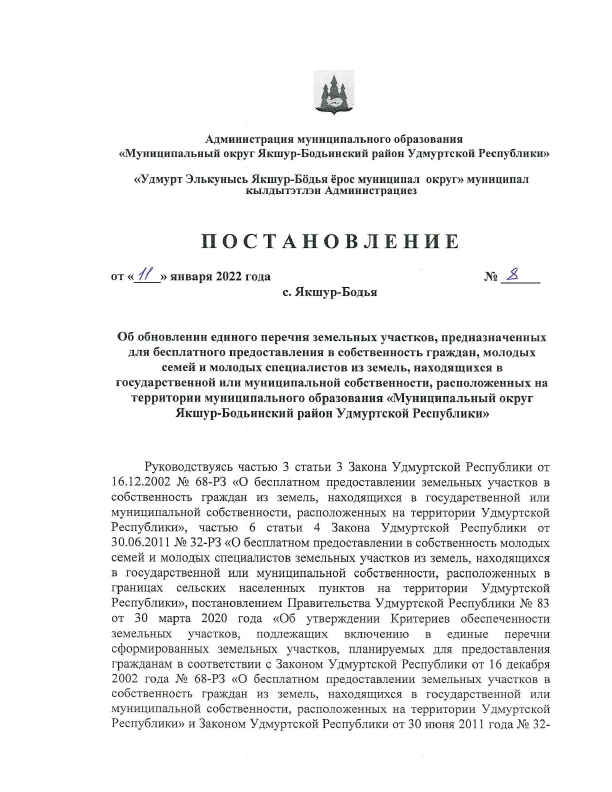 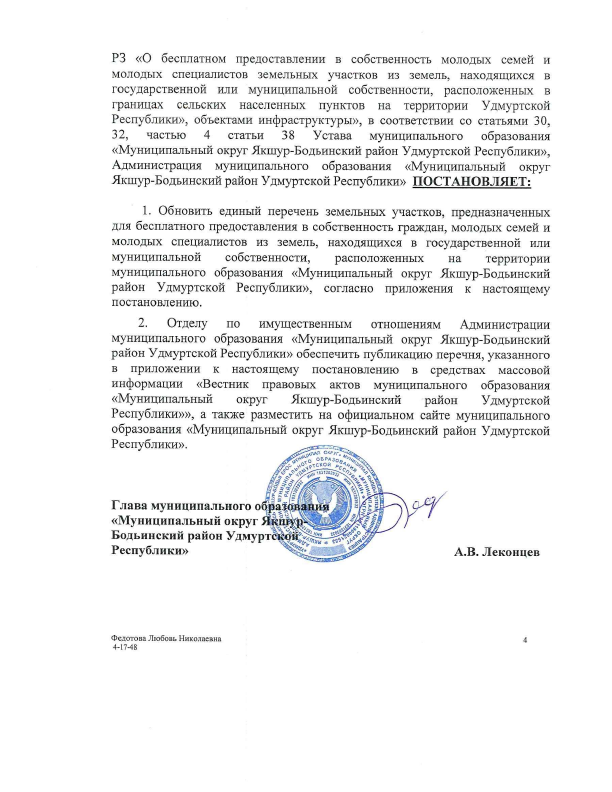 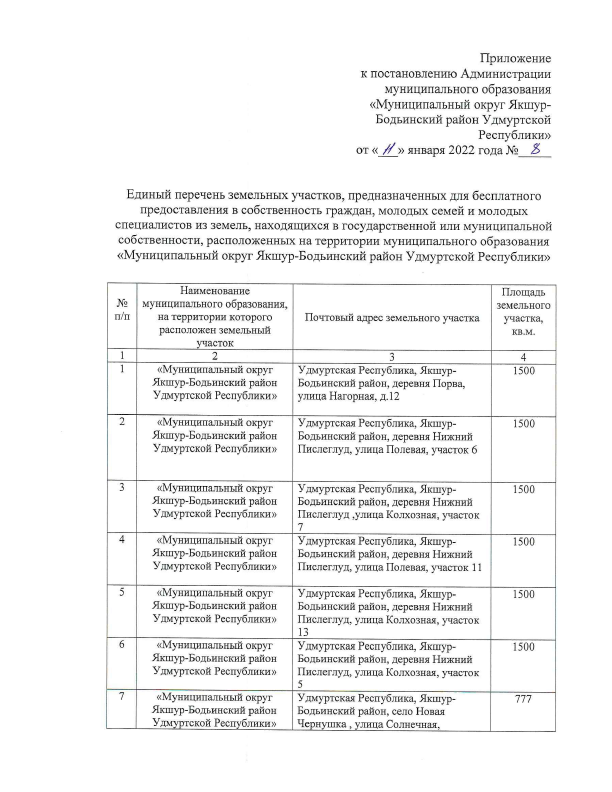 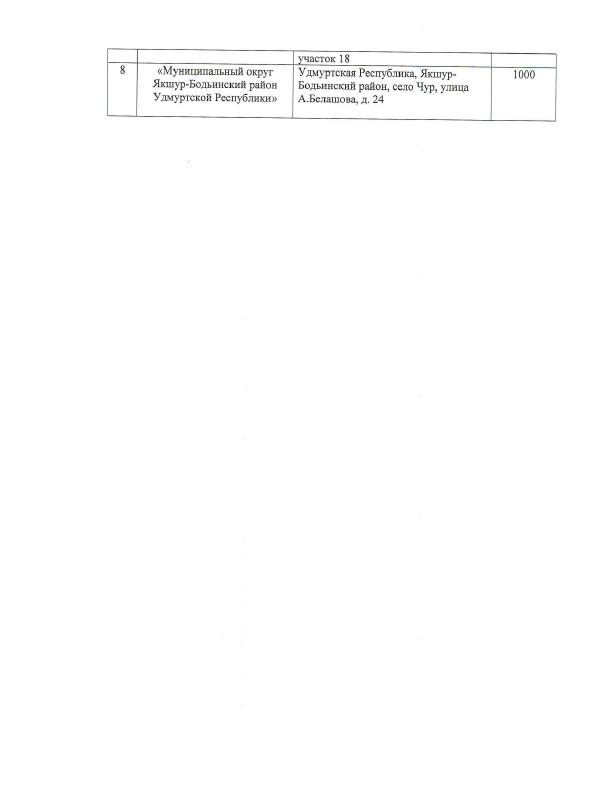 П О С Т А Н О В Л Е Н И Еот «12» января  2022 года                                                                № 14с. Якшур-БодьяО муниципальных учреждениях муниципального образования «Муниципальный округ Якшур-Бодьинский район Удмуртской Республики»  Руководствуясь Законом Удмуртской Республики от 11.05.2021 года № 43-РЗ «О преобразовании муниципальных образований, образованных на территории Якшур-Бодьинского района Удмуртской Республики, и наделении вновь образованного муниципального образования статусом муниципального округа», решением Совета депутатов муниципального образования «Муниципальный округ Якшур-Бодьинский район Удмуртской Республики» от 10.11.2021 года № 5/52 «О правопреемстве и применении нормативных правовых актов органов местного самоуправления муниципального  образования «Якшур-Бодьинский район» и муниципальных образований - сельских поселений, образованных на территории Якшур-Бодьинского района Удмуртской Республики», в соответствии со  статьями 30, 32, частью 4 статьи 38 Устава муниципального образования «Муниципальный округ Якшур-Бодьинский район Удмуртской Республики», Администрация муниципального образования «Муниципальный округ Якшур-Бодьинский район Удмуртской Республики» ПОСТАНОВЛЯЕТ:Утвердить перечень муниципальных учреждений муниципального образования «Муниципальный округ Якшур-Бодьинский район Удмуртской Республики» согласно приложению к настоящему постановлению.Руководителям муниципальных учреждений, указанных в пункте 1 настоящего постановления в срок до 01.03.2022 года подготовить соответствующие изменения в учредительные документы учреждений.Контроль за исполнением настоящего постановления возложить на заместителей главы Администрации муниципального образования «Муниципальный округ Якшур-Бодьинский район Удмуртской Республики»  и руководителей структурных подразделений, курирующих работу муниципальных учреждений. Глава муниципального образования «Муниципальный округ Якшур-Бодьинский  район Удмуртской Республики»                                                    А.В. ЛеконцевВасильева Наталья Васильевна4-17-48                                                                                                                                                                                               8          Приложение к постановлению Администрации                                                                                    муниципального образования « Муниципальный округ Якшур-Бодьинский район Удмуртской Республики»                                                                                     № 14 от «12» января  2022 годаПеречень муниципальных учреждений муниципального образования «Муниципальный округ Якшур-Бодьинский район Удмуртской Республики»П О С Т А Н О В Л Е Н И Еот «12» января 2022 года                                                                            № 15с. Якшур - БодьяОб утверждении формы проверочного листа (списка контрольных вопросов), применяемого при осуществлении муниципального жилищного контроля на территории муниципального образования «Муниципальный округ Якшур-Бодьинский район Удмуртской Республики»В соответствии со статьей 53 Федерального закона от 31.07.2020 года  № 248-ФЗ «О государственном контроле (надзоре) и муниципальном контроле в Российской Федерации», руководствуясь постановлением Правительства Российской Федерации от 13 февраля 2017 года № 177 «Об утверждении общих требований к разработке и утверждению проверочных листов (списков контрольных вопросов)», постановлением Правительства Российской Федерации от 27 октября 2021 года № 1844 «Об утверждении требований к разработке, содержанию, общественному обсуждению проектов форм проверочных листов, утверждению, применению, актуализации форм проверочных листов, а также случаев обязательного применения проверочных листов», на основании статей 30, 32, части 4 статьи 38 Устава муниципального образования «Муниципальный округ Якшур-Бодьинский район Удмуртской Республики», Администрация муниципального образования «Муниципальный округ Якшур-Бодьинский район Удмуртской Республики» ПОСТАНОВЛЯЕТ:Утвердить форму проверочного листа (списка контрольных вопросов), применяемого при осуществлении муниципального жилищного контроля на территории муниципального образования «Муниципальный округ Якшур-Бодьинский район Удмуртской Республики», согласно приложению к настоящему постановлению.Должностным лицам, осуществляющим муниципальный жилищный контроль, при проведении плановой проверки прикладывать проверочный лист (список контрольных вопросов) к акту проверки соблюдения жилищного законодательства.Опубликовать настоящее постановление в Вестнике правовых актов муниципального образования «Муниципальный округ Якшур-Бодьинский район Удмуртской Республики» и разместить на официальном сайте муниципального образования «Муниципальный округ Якшур-Бодьинский район Удмуртской Республики» в информационно-телекоммуникационной сети «Интернет» - www.bodia.ru.4. Настоящее постановление вступает в силу с 01.03.2022 года.Глава муниципального образования«Муниципальный округЯкшур-Бодьинский районУдмуртской Республики»                                                           А.В. ЛеконцевИванова Татьяна Николаевна                                                                                                                       8(34162) 4-15-02Приложениек постановлению Администрации муниципального образования «Муниципальный округ 
Якшур-Бодьинский район 
Удмуртской Республики»от 12.01.2022 года № 15ФОРМАМУНИЦИПАЛЬНЫЙ ЖИЛИЩНЫЙ КОНТРОЛЬ(вид муниципального контроля)Администрация муниципального образования «Муниципальный округ Якшур-Бодьинский район Удмуртской Республики»(наименование органа муниципального жилищного контроля)   «__» час. «__» мин.                                                                                                                      (время заполнения листа)Проверочный лист (список вопросов), применяемый на территории муниципального образования «Муниципальный округ Якшур-Бодьинский район Удмуртской Республики»1.	Вид контрольного мероприятия _____________________________________________________________________________(указывается наименование контрольного мероприятия)2.	Объект муниципального контроля в отношении которого проводится контрольное мероприятие _____________________________________________________________________________(адрес, местоположение)3. Фамилия, имя и отчество (при наличии) гражданина или индивидуального предпринимателя, его идентификационный номер налогоплательщика и (или) основной государственный регистрационный номер индивидуального предпринимателя, адрес регистрации гражданина или индивидуального предпринимателя, наименование юридического лица, его идентификационный номер налогоплательщика и (или) основной государственный регистрационный номер, адрес юридического лица (его филиалов, представительств, обособленных структурных подразделений), являющихся контролируемыми лицами _______________________________________________________________________________________________________________________________________________________________________________________________________________________________________4. Место проведения контрольного мероприятия с заполнением проверочного листа _____________________________________________________________________________(указывается адрес/местоположение, где заполнялся проверочный лист)5. Реквизиты постановления (распоряжения) Администрации муниципального образования «Муниципальный округ Якшур-Бодьинский район Удмуртской Республики» о проведении контрольного мероприятия, подписанного Главой муниципального образования «Муниципальный округ Якшур-Бодьинский район Удмуртской Республики» либо лицом, его замещающим: _____________________________________________________________________________(номер, дата постановления (распоряжения) о проведении контрольного мероприятия)6. Учетный номер контрольного мероприятия __________________________________________________________________________(указывается учетный номер контрольного мероприятия, занесенный в Единый реестр контрольных (надзорных) мероприятий)7. Должность, фамилия и инициалы должностного лица осуществляющего муниципальный жилищный контроль на территории муниципального образования «Муниципальный округ Якшур-Бодьинский район Удмуртской Республики»_______________________________________________________________________________________________________________________________________________________________________________________________________________________________________8. Перечень вопросов, отражающих содержание обязательных требований, ответы на которые однозначно свидетельствуют о соблюдении или несоблюдении юридическим лицом, индивидуальным предпринимателем, гражданином обязательных требований, составляющих предмет контрольного мероприятия (в виде таблицы):* Примечание: Количество вопросов, отражающих содержание обязательных требований, исследуемых при проведении плановой проверки, определяются исходя из конструктивных особенностей дома.Пояснения и дополнения по вопросам, содержащимся в перечне:___________________________________________________________________________________________________________________________________________________________________________________________________________________________________________________________________________________________________________________________________________________________________________________________________________________________________________________________________________________________________________________________________________________________Подписи лица (лиц), проводящего (проводящих) проверку:_____________________________________________________________________________                                                                 Должность, Ф.И.О._____________________________________________________________________________                                                                 Должность, Ф.И.О.С проверочным листом ознакомлен(а):_____________________________________________________________________________(фамилия, имя, отчество (в случае, если имеется), должность руководителя, иного должностного лица или уполномоченного представителя юридического лица, индивидуального предпринимателя, его уполномоченного представителя)«__» _______________ 20__ г. _______________________________________________                                                                                            (подпись)Отметка об отказе ознакомления с проверочным листом:_____________________________________________________________________________(фамилия, имя, отчество (в случае, если имеется), уполномоченного должностного лица (лиц), проводящего проверку)«__» _______________ 20__ г.________________________________________________                                                                                           (подпись)Копию проверочного листа получил(а):_____________________________________________________________________________(фамилия, имя, отчество (в случае, если имеется), должность руководителя, иного должностного лица или уполномоченного представителя юридического лица, индивидуального предпринимателя, его уполномоченного представителя)«__» _______________ 20__ г.________________________________________________                                                                                            (подпись)Отметка об отказе получения проверочного листа:_____________________________________________________________________________(фамилия, имя, отчество (в случае, если имеется), уполномоченного должностного лица (лиц),проводящего проверку)«__» _______________ 20__ г. ________________________________________________                                                                                                        (подпись)П О С Т А Н О В Л Е Н И Еот «28» декабря 2021 года                                                                № 128с. Якшур - БодьяО реализации мер по ограничению роста платы граждан за коммунальные услуги в 2022 году на территории муниципального образования «Муниципальный округ Якшур-Бодьинский район Удмуртской Республики»Руководствуясь статьей 78 Бюджетного кодекса Российской Федерации, Указом Главы УР от 14.12.2018 года № 224 «Об установлении предельных (максимальных) индексов изменения размера вносимой гражданами платы за коммунальные услуги в муниципальных образованиях, образованных на территории Удмуртской Республики, на период с 2019 года по 2023 год», в целях недопущения роста платы граждан за коммунальные услуги в 2022 году более утвержденных для муниципального образования «Якшур-Бодьинский район» предельных индексов изменения размера вносимой гражданами платы за коммунальные услуги, руководствуясь решением Совета депутатов муниципального образования «Муниципальный округ Якшур-Бодьинский район Удмуртской Республики» от 09.12.2021 года № 5/109 «О бюджете муниципального образования «Муниципальный округ Якшур-Бодьинский район Удмуртской Республики» на 2022 год и на плановый период 2023 и 2024 годов», статьями 30, 32, частью 4 статьи 38 Устава муниципального образования «Муниципальный округ Якшур-Бодьинский район Удмуртской Республики», Администрация муниципального образования «Муниципальный округ Якшур-Бодьинский район Удмуртской Республики» ПОСТАНОВЛЯЕТ:1. Утвердить прилагаемый Порядок предоставления субсидий за счет средств бюджета муниципального образования «Муниципальный округ Якшур-Бодьинский район Удмуртской Республики» хозяйствующим субъектам на возмещение недополученных доходов в связи с предоставлением  коммунальных услуг  населению. 2. Определить уполномоченным органом по распределению субсидий из бюджета муниципального образования «Муниципальный округ Якшур-Бодьинский район Удмуртской Республики» на возмещение недополученных доходов в связи с предоставлением коммунальных услуг населению отдел по строительству и  жилищно-коммунальному хозяйству Управления по строительству, имущественным отношениям и жилищно-коммунальному хозяйству Администрации муниципального образования «Муниципальный округ Якшур-Бодьинский район Удмуртской Республики».3. Признать утратившими силу пункты 1, 2, 3 постановления Администрации муниципального образования «Якшур-Бодьинский район» от 29.01.2021 года № 86 «О реализации мер по ограничению роста платы граждан за коммунальные услуги в 2021 году на территории муниципального образования «Якшур-Бодьинский район».Настоящее постановление вступает в силу с момента его официального опубликования, но не ранее 01.01.2022 года.Контроль за исполнением настоящего постановления возложить на Варавинова О.М., заместителя главы Администрации муниципального образования «Муниципальный округ Якшур-Бодьинский район Удмуртской Республики».Глава муниципального образования«Муниципальный округЯкшур-Бодьинский районУдмуртской Республики»                                                           А.В. ЛеконцевИванова Татьяна Николаевна                                                                                                                       8(34162) 4-15-02Администрации муниципальногообразования «Муниципальный округ Якшур-Бодьинский район Удмуртской Республики»от «28» декабря 2021 года № 128Порядокпредоставления субсидий за счет средств бюджета муниципального образования «Муниципальный округ Якшур-Бодьинский район Удмуртской Республики» хозяйствующим субъектам на возмещение недополученных доходов в связи с предоставлением коммунальных услуг населению1. Настоящий Порядок определяет условия и механизм предоставления субсидий хозяйствующим субъектам на возмещение недополученных доходов в связи с предоставлением коммунальных услуг населению за счёт средств бюджета муниципального образования «Муниципальный округ Якшур-Бодьинский район Удмуртской Республики» (далее - субсидии).	2. Целью предоставления субсидий является возмещение хозяйствующим субъектам недополученных доходов в виде разницы между тарифами для населения на коммунальные ресурсы, установленными уполномоченным органом исполнительной власти Удмуртской Республики, и тарифами для населения, определёнными с учётом индекса ограничения роста платы граждан за коммунальные услуги, установленными Указом Главы УР от 14.12.2018 № 224 «Об установлении предельных (максимальных) индексов изменения размера вносимой гражданами платы за коммунальные услуги в муниципальных образованиях, образованных на территории Удмуртской Республики, на период с 2019 года по 2023 год» (далее – Указ).       3. Условиями предоставления субсидии являются: предъявление хозяйствующим субъектом гражданам стоимости коммунальных ресурсов (коммунальных услуг), рассчитанных по тарифам для населения, определенным с учётом индекса предельного роста платы граждан за коммунальные услуги, установленным Указом; 2)    наличие Соглашения на возмещение недополученных доходов в связи с предоставлением коммунальных услуг населению, заключенного между хозяйствующим субъектом и Администрацией муниципального образования «Муниципальный округ Якшур-Бодьинский район Удмуртской Республики»  (далее - Соглашение); 3)    соблюдение хозяйствующим субъектом сроков направления заявок на получение субсидий на очередной месяц и представление хозяйствующим субъектом отчётности в соответствии с Соглашением. 
       4. Соглашение должно предусматривать: 1) условия и сроки предоставления субсидии; 2) право на проведение Администрацией муниципального образования «Муниципальный округ Якшур-Бодьинский район Удмуртской Республики»  проверок соблюдения хозяйствующим субъектом условий предоставления субсидии, установленных настоящим Порядком и Соглашением; 3) порядок возврата субсидии, полученной хозяйствующим субъектом, в случае установления по итогам проверок факта нарушений условий, определенных настоящим Порядком и Соглашением.5. Ежемесячный размер субсидии для хозяйствующего субъекта (С) рассчитывается по формуле: С = (Трсо - Тнас) х V, 
где: Т рсо - тарифы ресурсоснабжающей организации на соответствующие коммунальные ресурсы, установленные уполномоченным органом исполнительной власти Удмуртской Республики для населения (с учётом налога на добавленную стоимость, в рублях); Т нас - тариф для населения, определенный с учётом ограничения роста платы граждан за коммунальные услуги, установленного Указом; 	V - объём предоставленных хозяйствующим субъектом коммунальных услуг населению (в натуральных показателях) за отчётный период. 6. Для получения субсидии хозяйствующий субъект ежемесячно в срок до 5 числа месяца, следующего за отчётным, представляет в Администрацию муниципального образования «Муниципальный округ Якшур-Бодьинский район Удмуртской Республики»  заявку на получение субсидии на очередной месяц по форме, предусмотренной Соглашением, и отчётные документы о фактическом предоставлении коммунальных услуг населению и исполнителям коммунальных услуг, предусмотренные Соглашением. 	7. Администрация муниципального образования «Муниципальный округ Якшур-Бодьинский район Удмуртской Республики» регистрирует документы, предусмотренные в пункте 6 настоящего Порядка, в день их поступления. 	8. Администрация муниципального образования «Муниципальный округ Якшур-Бодьинский район Удмуртской Республики» в течение 10 дней осуществляет проверку достоверности и обоснованности документов, представленных хозяйствующим субъектом, и принимает решение о предоставлении субсидии или об отказе в предоставлении субсидии. 
      9. Основаниями для отказа в предоставлении субсидии являются: 1) непредставление хозяйствующим субъектом документов, предусмотренных Соглашением; 2) представление хозяйствующим субъектом недостоверных сведений. 10. В случае принятия решения о предоставлении субсидии Администрация муниципального образования «Муниципальный округ Якшур-Бодьинский район Удмуртской Республики» в срок до 30 числа следующего за отчетным месяцем перечисляет средства субсидии на расчётный счёт хозяйствующему субъекту, открытый в кредитной организации. 11. При выявлении Администрацией муниципального образования «Муниципальный округ Якшур-Бодьинский район Удмуртской Республики» фактов предоставления хозяйствующим субъектом недостоверных документов и сведений для получения субсидии субсидия подлежит возврату в бюджет муниципального образования «Муниципальный округ Якшур-Бодьинский район Удмуртской Республики» в следующем порядке: 1) Администрация муниципального образования «Муниципальный округ Якшур-Бодьинский район Удмуртской Республики»  в течение 10 дней со дня выявления нарушения направляет хозяйствующему субъекту письменное уведомление о возврате суммы предоставленной субсидии; 2) хозяйствующий субъект в течение 10 дней со дня получения письменного уведомления обязан перечислить указанные средства в бюджет муниципального образования «Муниципальный округ Якшур-Бодьинский район Удмуртской Республики». В случае не перечисления хозяйствующим субъектом средств в указанный срок Администрация муниципального образования «Муниципальный округ Якшур-Бодьинский район Удмуртской Республики»  обращается в суд в порядке, установленном законодательством Российской Федерации. 12. Контроль за целевым использованием субсидии осуществляется Администрацией муниципального образования «Муниципальный округ Якшур-Бодьинский район Удмуртской Республики». 13. Администрация муниципального образования «Муниципальный округ Якшур-Бодьинский район Удмуртской Республики» предоставляет в Министерство строительства, жилищно-коммунального хозяйства и энергетики Удмуртской Республики отчетность по формам, утвержденным приказом Министерства строительства, жилищно-коммунального хозяйства и энергетики Удмуртской  Республики от 19.01.2018 года № 01-05/53 «Об установлении форм отчетов об осуществлении отдельных государственных полномочий Удмуртской Республики и сроков их представления органами местного самоуправления». _________________________________________________________________________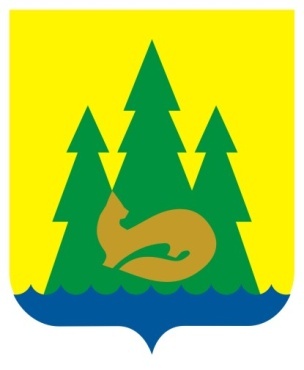 ВЕСТНИКправовыхАктовмуниципального образования«Муниципальный округЯкшур-Бодьинский районУдмуртской Республики»2022 год12 января№ 1ВЕСТНИКправовыхАктовмуниципального образования«Муниципальный округЯкшур-Бодьинский районУдмуртской Республики»1Извещение32ИЗВЕЩЕНИЕ О ПРОВЕДЕНИИ СОБРАНИЯ О СОГЛАСОВАНИИМЕСТОПОЛОЖЕНИЯ ГРАНИЦЫ ЗЕМЕЛЬНОГО УЧАСТКА33ИЗВЕЩЕНИЕ О ПРОВЕДЕНИИ СОБРАНИЯ О СОГЛАСОВАНИИМЕСТОПОЛОЖЕНИЯ ГРАНИЦЫ ЗЕМЕЛЬНОГО УЧАСТКА44ИЗВЕЩЕНИЕ О ПРОВЕДЕНИИ СОБРАНИЯ О СОГЛАСОВАНИИМЕСТОПОЛОЖЕНИЯ ГРАНИЦЫ ЗЕМЕЛЬНОГО УЧАСТКА55Постановление Администрации муниципального образования «Муниципальный округ Якшур-Бодьинский район Удмуртской Республики» от 11 января 2022 года № 8 «Об обновлении единого перечня земельных участков, предназначенных для бесплатного предоставления в собственность граждан, молодых семей и молодых специалистов из земель, находящихся в государственной или муниципальной собственности, расположенных на территории муниципального образования «Муниципальный округ Якшур-Бодьинский район Удмуртской Республики»66Постановление Администрации муниципального образования «Муниципальный округ Якшур-Бодьинский район Удмуртской Республики» от 12 января 2022 года № 14 «О муниципальных учреждениях муниципального образования «Муниципальный округ Якшур-Бодьинский район Удмуртской Республики»»107Постановление Администрации муниципального образования «Муниципальный округ Якшур-Бодьинский район Удмуртской Республики» от 12 января 2022 года № 15 «Об утверждении формы проверочного листа (списка контрольных вопросов), применяемого при осуществлении муниципального жилищного контроля на территории муниципального образования «Муниципальный округ Якшур-Бодьинский район Удмуртской Республики»»158Постановление Администрации муниципального образования «Муниципальный округ Якшур-Бодьинский район Удмуртской Республики» от 28 декабря 2021 года №128 «О реализации мер по ограничению роста платы граждан за коммунальные услуги в 2022 году на территории муниципального образования «Муниципальный округ Якшур-Бодьинский район Удмуртской Республики»»48ИЗВЕЩЕНИЕ О ПРОВЕДЕНИИ СОБРАНИЯ О СОГЛАСОВАНИИ
МЕСТОПОЛОЖЕНИЯ ГРАНИЦЫ ЗЕМЕЛЬНОГО УЧАСТКАИЗВЕЩЕНИЕ О ПРОВЕДЕНИИ СОБРАНИЯ О СОГЛАСОВАНИИ
МЕСТОПОЛОЖЕНИЯ ГРАНИЦЫ ЗЕМЕЛЬНОГО УЧАСТКАИЗВЕЩЕНИЕ О ПРОВЕДЕНИИ СОБРАНИЯ О СОГЛАСОВАНИИ
МЕСТОПОЛОЖЕНИЯ ГРАНИЦЫ ЗЕМЕЛЬНОГО УЧАСТКАИЗВЕЩЕНИЕ О ПРОВЕДЕНИИ СОБРАНИЯ О СОГЛАСОВАНИИ
МЕСТОПОЛОЖЕНИЯ ГРАНИЦЫ ЗЕМЕЛЬНОГО УЧАСТКАИЗВЕЩЕНИЕ О ПРОВЕДЕНИИ СОБРАНИЯ О СОГЛАСОВАНИИ
МЕСТОПОЛОЖЕНИЯ ГРАНИЦЫ ЗЕМЕЛЬНОГО УЧАСТКАИЗВЕЩЕНИЕ О ПРОВЕДЕНИИ СОБРАНИЯ О СОГЛАСОВАНИИ
МЕСТОПОЛОЖЕНИЯ ГРАНИЦЫ ЗЕМЕЛЬНОГО УЧАСТКАИЗВЕЩЕНИЕ О ПРОВЕДЕНИИ СОБРАНИЯ О СОГЛАСОВАНИИ
МЕСТОПОЛОЖЕНИЯ ГРАНИЦЫ ЗЕМЕЛЬНОГО УЧАСТКАИЗВЕЩЕНИЕ О ПРОВЕДЕНИИ СОБРАНИЯ О СОГЛАСОВАНИИ
МЕСТОПОЛОЖЕНИЯ ГРАНИЦЫ ЗЕМЕЛЬНОГО УЧАСТКАИЗВЕЩЕНИЕ О ПРОВЕДЕНИИ СОБРАНИЯ О СОГЛАСОВАНИИ
МЕСТОПОЛОЖЕНИЯ ГРАНИЦЫ ЗЕМЕЛЬНОГО УЧАСТКАИЗВЕЩЕНИЕ О ПРОВЕДЕНИИ СОБРАНИЯ О СОГЛАСОВАНИИ
МЕСТОПОЛОЖЕНИЯ ГРАНИЦЫ ЗЕМЕЛЬНОГО УЧАСТКАИЗВЕЩЕНИЕ О ПРОВЕДЕНИИ СОБРАНИЯ О СОГЛАСОВАНИИ
МЕСТОПОЛОЖЕНИЯ ГРАНИЦЫ ЗЕМЕЛЬНОГО УЧАСТКАИЗВЕЩЕНИЕ О ПРОВЕДЕНИИ СОБРАНИЯ О СОГЛАСОВАНИИ
МЕСТОПОЛОЖЕНИЯ ГРАНИЦЫ ЗЕМЕЛЬНОГО УЧАСТКАИЗВЕЩЕНИЕ О ПРОВЕДЕНИИ СОБРАНИЯ О СОГЛАСОВАНИИ
МЕСТОПОЛОЖЕНИЯ ГРАНИЦЫ ЗЕМЕЛЬНОГО УЧАСТКАИЗВЕЩЕНИЕ О ПРОВЕДЕНИИ СОБРАНИЯ О СОГЛАСОВАНИИ
МЕСТОПОЛОЖЕНИЯ ГРАНИЦЫ ЗЕМЕЛЬНОГО УЧАСТКАИЗВЕЩЕНИЕ О ПРОВЕДЕНИИ СОБРАНИЯ О СОГЛАСОВАНИИ
МЕСТОПОЛОЖЕНИЯ ГРАНИЦЫ ЗЕМЕЛЬНОГО УЧАСТКАИЗВЕЩЕНИЕ О ПРОВЕДЕНИИ СОБРАНИЯ О СОГЛАСОВАНИИ
МЕСТОПОЛОЖЕНИЯ ГРАНИЦЫ ЗЕМЕЛЬНОГО УЧАСТКАИЗВЕЩЕНИЕ О ПРОВЕДЕНИИ СОБРАНИЯ О СОГЛАСОВАНИИ
МЕСТОПОЛОЖЕНИЯ ГРАНИЦЫ ЗЕМЕЛЬНОГО УЧАСТКАИЗВЕЩЕНИЕ О ПРОВЕДЕНИИ СОБРАНИЯ О СОГЛАСОВАНИИ
МЕСТОПОЛОЖЕНИЯ ГРАНИЦЫ ЗЕМЕЛЬНОГО УЧАСТКАИЗВЕЩЕНИЕ О ПРОВЕДЕНИИ СОБРАНИЯ О СОГЛАСОВАНИИ
МЕСТОПОЛОЖЕНИЯ ГРАНИЦЫ ЗЕМЕЛЬНОГО УЧАСТКАИЗВЕЩЕНИЕ О ПРОВЕДЕНИИ СОБРАНИЯ О СОГЛАСОВАНИИ
МЕСТОПОЛОЖЕНИЯ ГРАНИЦЫ ЗЕМЕЛЬНОГО УЧАСТКАИЗВЕЩЕНИЕ О ПРОВЕДЕНИИ СОБРАНИЯ О СОГЛАСОВАНИИ
МЕСТОПОЛОЖЕНИЯ ГРАНИЦЫ ЗЕМЕЛЬНОГО УЧАСТКАИЗВЕЩЕНИЕ О ПРОВЕДЕНИИ СОБРАНИЯ О СОГЛАСОВАНИИ
МЕСТОПОЛОЖЕНИЯ ГРАНИЦЫ ЗЕМЕЛЬНОГО УЧАСТКАИЗВЕЩЕНИЕ О ПРОВЕДЕНИИ СОБРАНИЯ О СОГЛАСОВАНИИ
МЕСТОПОЛОЖЕНИЯ ГРАНИЦЫ ЗЕМЕЛЬНОГО УЧАСТКАИЗВЕЩЕНИЕ О ПРОВЕДЕНИИ СОБРАНИЯ О СОГЛАСОВАНИИ
МЕСТОПОЛОЖЕНИЯ ГРАНИЦЫ ЗЕМЕЛЬНОГО УЧАСТКАИЗВЕЩЕНИЕ О ПРОВЕДЕНИИ СОБРАНИЯ О СОГЛАСОВАНИИ
МЕСТОПОЛОЖЕНИЯ ГРАНИЦЫ ЗЕМЕЛЬНОГО УЧАСТКАИЗВЕЩЕНИЕ О ПРОВЕДЕНИИ СОБРАНИЯ О СОГЛАСОВАНИИ
МЕСТОПОЛОЖЕНИЯ ГРАНИЦЫ ЗЕМЕЛЬНОГО УЧАСТКАИЗВЕЩЕНИЕ О ПРОВЕДЕНИИ СОБРАНИЯ О СОГЛАСОВАНИИ
МЕСТОПОЛОЖЕНИЯ ГРАНИЦЫ ЗЕМЕЛЬНОГО УЧАСТКАИЗВЕЩЕНИЕ О ПРОВЕДЕНИИ СОБРАНИЯ О СОГЛАСОВАНИИ
МЕСТОПОЛОЖЕНИЯ ГРАНИЦЫ ЗЕМЕЛЬНОГО УЧАСТКАИЗВЕЩЕНИЕ О ПРОВЕДЕНИИ СОБРАНИЯ О СОГЛАСОВАНИИ
МЕСТОПОЛОЖЕНИЯ ГРАНИЦЫ ЗЕМЕЛЬНОГО УЧАСТКАИЗВЕЩЕНИЕ О ПРОВЕДЕНИИ СОБРАНИЯ О СОГЛАСОВАНИИ
МЕСТОПОЛОЖЕНИЯ ГРАНИЦЫ ЗЕМЕЛЬНОГО УЧАСТКАИЗВЕЩЕНИЕ О ПРОВЕДЕНИИ СОБРАНИЯ О СОГЛАСОВАНИИ
МЕСТОПОЛОЖЕНИЯ ГРАНИЦЫ ЗЕМЕЛЬНОГО УЧАСТКАИЗВЕЩЕНИЕ О ПРОВЕДЕНИИ СОБРАНИЯ О СОГЛАСОВАНИИ
МЕСТОПОЛОЖЕНИЯ ГРАНИЦЫ ЗЕМЕЛЬНОГО УЧАСТКАИЗВЕЩЕНИЕ О ПРОВЕДЕНИИ СОБРАНИЯ О СОГЛАСОВАНИИ
МЕСТОПОЛОЖЕНИЯ ГРАНИЦЫ ЗЕМЕЛЬНОГО УЧАСТКАИЗВЕЩЕНИЕ О ПРОВЕДЕНИИ СОБРАНИЯ О СОГЛАСОВАНИИ
МЕСТОПОЛОЖЕНИЯ ГРАНИЦЫ ЗЕМЕЛЬНОГО УЧАСТКАИЗВЕЩЕНИЕ О ПРОВЕДЕНИИ СОБРАНИЯ О СОГЛАСОВАНИИ
МЕСТОПОЛОЖЕНИЯ ГРАНИЦЫ ЗЕМЕЛЬНОГО УЧАСТКАИЗВЕЩЕНИЕ О ПРОВЕДЕНИИ СОБРАНИЯ О СОГЛАСОВАНИИ
МЕСТОПОЛОЖЕНИЯ ГРАНИЦЫ ЗЕМЕЛЬНОГО УЧАСТКАИЗВЕЩЕНИЕ О ПРОВЕДЕНИИ СОБРАНИЯ О СОГЛАСОВАНИИ
МЕСТОПОЛОЖЕНИЯ ГРАНИЦЫ ЗЕМЕЛЬНОГО УЧАСТКАКадастровым инженером Кадастровым инженером Кадастровым инженером Кадастровым инженером Кадастровым инженером Кадастровым инженером Кадастровым инженером Кадастровым инженером Кадастровым инженером Кадастровым инженером Кадастровым инженером Кадастровым инженером Кадастровым инженером Кадастровым инженером Кадастровым инженером Котельников Андрей Александрович, УР, Якшур-Бодьинский район, село Якшур-Бодья, улица Межевая, 5Котельников Андрей Александрович, УР, Якшур-Бодьинский район, село Якшур-Бодья, улица Межевая, 5Котельников Андрей Александрович, УР, Якшур-Бодьинский район, село Якшур-Бодья, улица Межевая, 5Котельников Андрей Александрович, УР, Якшур-Бодьинский район, село Якшур-Бодья, улица Межевая, 5Котельников Андрей Александрович, УР, Якшур-Бодьинский район, село Якшур-Бодья, улица Межевая, 5Котельников Андрей Александрович, УР, Якшур-Бодьинский район, село Якшур-Бодья, улица Межевая, 5Котельников Андрей Александрович, УР, Якшур-Бодьинский район, село Якшур-Бодья, улица Межевая, 5Котельников Андрей Александрович, УР, Якшур-Бодьинский район, село Якшур-Бодья, улица Межевая, 5Котельников Андрей Александрович, УР, Якшур-Бодьинский район, село Якшур-Бодья, улица Межевая, 5Котельников Андрей Александрович, УР, Якшур-Бодьинский район, село Якшур-Бодья, улица Межевая, 5Котельников Андрей Александрович, УР, Якшур-Бодьинский район, село Якшур-Бодья, улица Межевая, 5Котельников Андрей Александрович, УР, Якшур-Бодьинский район, село Якшур-Бодья, улица Межевая, 5Котельников Андрей Александрович, УР, Якшур-Бодьинский район, село Якшур-Бодья, улица Межевая, 5Котельников Андрей Александрович, УР, Якшур-Бодьинский район, село Якшур-Бодья, улица Межевая, 5Котельников Андрей Александрович, УР, Якшур-Бодьинский район, село Якшур-Бодья, улица Межевая, 5Котельников Андрей Александрович, УР, Якшур-Бодьинский район, село Якшур-Бодья, улица Межевая, 5Котельников Андрей Александрович, УР, Якшур-Бодьинский район, село Якшур-Бодья, улица Межевая, 5Котельников Андрей Александрович, УР, Якшур-Бодьинский район, село Якшур-Бодья, улица Межевая, 5Котельников Андрей Александрович, УР, Якшур-Бодьинский район, село Якшур-Бодья, улица Межевая, 5Котельников Андрей Александрович, УР, Якшур-Бодьинский район, село Якшур-Бодья, улица Межевая, 5Котельников Андрей Александрович, УР, Якшур-Бодьинский район, село Якшур-Бодья, улица Межевая, 5(фамилия, имя, отчество, почтовый адрес,(фамилия, имя, отчество, почтовый адрес,(фамилия, имя, отчество, почтовый адрес,(фамилия, имя, отчество, почтовый адрес,(фамилия, имя, отчество, почтовый адрес,(фамилия, имя, отчество, почтовый адрес,(фамилия, имя, отчество, почтовый адрес,(фамилия, имя, отчество, почтовый адрес,(фамилия, имя, отчество, почтовый адрес,(фамилия, имя, отчество, почтовый адрес,(фамилия, имя, отчество, почтовый адрес,(фамилия, имя, отчество, почтовый адрес,(фамилия, имя, отчество, почтовый адрес,(фамилия, имя, отчество, почтовый адрес,(фамилия, имя, отчество, почтовый адрес,(фамилия, имя, отчество, почтовый адрес,(фамилия, имя, отчество, почтовый адрес,(фамилия, имя, отчество, почтовый адрес,(фамилия, имя, отчество, почтовый адрес,(фамилия, имя, отчество, почтовый адрес,(фамилия, имя, отчество, почтовый адрес,адрес электронной почты: natur.08@mail.ru, тел. 89042780374, № регистрации в гос. реестре лиц, осуществляющих кадастровую деятельность 25410.адрес электронной почты: natur.08@mail.ru, тел. 89042780374, № регистрации в гос. реестре лиц, осуществляющих кадастровую деятельность 25410.адрес электронной почты: natur.08@mail.ru, тел. 89042780374, № регистрации в гос. реестре лиц, осуществляющих кадастровую деятельность 25410.адрес электронной почты: natur.08@mail.ru, тел. 89042780374, № регистрации в гос. реестре лиц, осуществляющих кадастровую деятельность 25410.адрес электронной почты: natur.08@mail.ru, тел. 89042780374, № регистрации в гос. реестре лиц, осуществляющих кадастровую деятельность 25410.адрес электронной почты: natur.08@mail.ru, тел. 89042780374, № регистрации в гос. реестре лиц, осуществляющих кадастровую деятельность 25410.адрес электронной почты: natur.08@mail.ru, тел. 89042780374, № регистрации в гос. реестре лиц, осуществляющих кадастровую деятельность 25410.адрес электронной почты: natur.08@mail.ru, тел. 89042780374, № регистрации в гос. реестре лиц, осуществляющих кадастровую деятельность 25410.адрес электронной почты: natur.08@mail.ru, тел. 89042780374, № регистрации в гос. реестре лиц, осуществляющих кадастровую деятельность 25410.адрес электронной почты: natur.08@mail.ru, тел. 89042780374, № регистрации в гос. реестре лиц, осуществляющих кадастровую деятельность 25410.адрес электронной почты: natur.08@mail.ru, тел. 89042780374, № регистрации в гос. реестре лиц, осуществляющих кадастровую деятельность 25410.адрес электронной почты: natur.08@mail.ru, тел. 89042780374, № регистрации в гос. реестре лиц, осуществляющих кадастровую деятельность 25410.адрес электронной почты: natur.08@mail.ru, тел. 89042780374, № регистрации в гос. реестре лиц, осуществляющих кадастровую деятельность 25410.адрес электронной почты: natur.08@mail.ru, тел. 89042780374, № регистрации в гос. реестре лиц, осуществляющих кадастровую деятельность 25410.адрес электронной почты: natur.08@mail.ru, тел. 89042780374, № регистрации в гос. реестре лиц, осуществляющих кадастровую деятельность 25410.адрес электронной почты: natur.08@mail.ru, тел. 89042780374, № регистрации в гос. реестре лиц, осуществляющих кадастровую деятельность 25410.адрес электронной почты: natur.08@mail.ru, тел. 89042780374, № регистрации в гос. реестре лиц, осуществляющих кадастровую деятельность 25410.адрес электронной почты: natur.08@mail.ru, тел. 89042780374, № регистрации в гос. реестре лиц, осуществляющих кадастровую деятельность 25410.адрес электронной почты: natur.08@mail.ru, тел. 89042780374, № регистрации в гос. реестре лиц, осуществляющих кадастровую деятельность 25410.адрес электронной почты: natur.08@mail.ru, тел. 89042780374, № регистрации в гос. реестре лиц, осуществляющих кадастровую деятельность 25410.адрес электронной почты: natur.08@mail.ru, тел. 89042780374, № регистрации в гос. реестре лиц, осуществляющих кадастровую деятельность 25410.адрес электронной почты: natur.08@mail.ru, тел. 89042780374, № регистрации в гос. реестре лиц, осуществляющих кадастровую деятельность 25410.адрес электронной почты: natur.08@mail.ru, тел. 89042780374, № регистрации в гос. реестре лиц, осуществляющих кадастровую деятельность 25410.адрес электронной почты: natur.08@mail.ru, тел. 89042780374, № регистрации в гос. реестре лиц, осуществляющих кадастровую деятельность 25410.адрес электронной почты: natur.08@mail.ru, тел. 89042780374, № регистрации в гос. реестре лиц, осуществляющих кадастровую деятельность 25410.адрес электронной почты: natur.08@mail.ru, тел. 89042780374, № регистрации в гос. реестре лиц, осуществляющих кадастровую деятельность 25410.адрес электронной почты: natur.08@mail.ru, тел. 89042780374, № регистрации в гос. реестре лиц, осуществляющих кадастровую деятельность 25410.адрес электронной почты: natur.08@mail.ru, тел. 89042780374, № регистрации в гос. реестре лиц, осуществляющих кадастровую деятельность 25410.адрес электронной почты: natur.08@mail.ru, тел. 89042780374, № регистрации в гос. реестре лиц, осуществляющих кадастровую деятельность 25410.адрес электронной почты: natur.08@mail.ru, тел. 89042780374, № регистрации в гос. реестре лиц, осуществляющих кадастровую деятельность 25410.адрес электронной почты: natur.08@mail.ru, тел. 89042780374, № регистрации в гос. реестре лиц, осуществляющих кадастровую деятельность 25410.адрес электронной почты: natur.08@mail.ru, тел. 89042780374, № регистрации в гос. реестре лиц, осуществляющих кадастровую деятельность 25410.адрес электронной почты: natur.08@mail.ru, тел. 89042780374, № регистрации в гос. реестре лиц, осуществляющих кадастровую деятельность 25410.адрес электронной почты: natur.08@mail.ru, тел. 89042780374, № регистрации в гос. реестре лиц, осуществляющих кадастровую деятельность 25410.адрес электронной почты: natur.08@mail.ru, тел. 89042780374, № регистрации в гос. реестре лиц, осуществляющих кадастровую деятельность 25410.адрес электронной почты, контактный телефон, № регистрации в государственном реестре лиц, осуществляющих кадастровую деятельность)адрес электронной почты, контактный телефон, № регистрации в государственном реестре лиц, осуществляющих кадастровую деятельность)адрес электронной почты, контактный телефон, № регистрации в государственном реестре лиц, осуществляющих кадастровую деятельность)адрес электронной почты, контактный телефон, № регистрации в государственном реестре лиц, осуществляющих кадастровую деятельность)адрес электронной почты, контактный телефон, № регистрации в государственном реестре лиц, осуществляющих кадастровую деятельность)адрес электронной почты, контактный телефон, № регистрации в государственном реестре лиц, осуществляющих кадастровую деятельность)адрес электронной почты, контактный телефон, № регистрации в государственном реестре лиц, осуществляющих кадастровую деятельность)адрес электронной почты, контактный телефон, № регистрации в государственном реестре лиц, осуществляющих кадастровую деятельность)адрес электронной почты, контактный телефон, № регистрации в государственном реестре лиц, осуществляющих кадастровую деятельность)адрес электронной почты, контактный телефон, № регистрации в государственном реестре лиц, осуществляющих кадастровую деятельность)адрес электронной почты, контактный телефон, № регистрации в государственном реестре лиц, осуществляющих кадастровую деятельность)адрес электронной почты, контактный телефон, № регистрации в государственном реестре лиц, осуществляющих кадастровую деятельность)адрес электронной почты, контактный телефон, № регистрации в государственном реестре лиц, осуществляющих кадастровую деятельность)адрес электронной почты, контактный телефон, № регистрации в государственном реестре лиц, осуществляющих кадастровую деятельность)адрес электронной почты, контактный телефон, № регистрации в государственном реестре лиц, осуществляющих кадастровую деятельность)адрес электронной почты, контактный телефон, № регистрации в государственном реестре лиц, осуществляющих кадастровую деятельность)адрес электронной почты, контактный телефон, № регистрации в государственном реестре лиц, осуществляющих кадастровую деятельность)адрес электронной почты, контактный телефон, № регистрации в государственном реестре лиц, осуществляющих кадастровую деятельность)адрес электронной почты, контактный телефон, № регистрации в государственном реестре лиц, осуществляющих кадастровую деятельность)адрес электронной почты, контактный телефон, № регистрации в государственном реестре лиц, осуществляющих кадастровую деятельность)адрес электронной почты, контактный телефон, № регистрации в государственном реестре лиц, осуществляющих кадастровую деятельность)адрес электронной почты, контактный телефон, № регистрации в государственном реестре лиц, осуществляющих кадастровую деятельность)адрес электронной почты, контактный телефон, № регистрации в государственном реестре лиц, осуществляющих кадастровую деятельность)адрес электронной почты, контактный телефон, № регистрации в государственном реестре лиц, осуществляющих кадастровую деятельность)адрес электронной почты, контактный телефон, № регистрации в государственном реестре лиц, осуществляющих кадастровую деятельность)адрес электронной почты, контактный телефон, № регистрации в государственном реестре лиц, осуществляющих кадастровую деятельность)адрес электронной почты, контактный телефон, № регистрации в государственном реестре лиц, осуществляющих кадастровую деятельность)адрес электронной почты, контактный телефон, № регистрации в государственном реестре лиц, осуществляющих кадастровую деятельность)адрес электронной почты, контактный телефон, № регистрации в государственном реестре лиц, осуществляющих кадастровую деятельность)адрес электронной почты, контактный телефон, № регистрации в государственном реестре лиц, осуществляющих кадастровую деятельность)адрес электронной почты, контактный телефон, № регистрации в государственном реестре лиц, осуществляющих кадастровую деятельность)адрес электронной почты, контактный телефон, № регистрации в государственном реестре лиц, осуществляющих кадастровую деятельность)адрес электронной почты, контактный телефон, № регистрации в государственном реестре лиц, осуществляющих кадастровую деятельность)адрес электронной почты, контактный телефон, № регистрации в государственном реестре лиц, осуществляющих кадастровую деятельность)адрес электронной почты, контактный телефон, № регистрации в государственном реестре лиц, осуществляющих кадастровую деятельность)выполняются кадастровые работы по уточнению местоположения границы земельного участка с кадастровым №выполняются кадастровые работы по уточнению местоположения границы земельного участка с кадастровым №выполняются кадастровые работы по уточнению местоположения границы земельного участка с кадастровым №выполняются кадастровые работы по уточнению местоположения границы земельного участка с кадастровым №выполняются кадастровые работы по уточнению местоположения границы земельного участка с кадастровым №выполняются кадастровые работы по уточнению местоположения границы земельного участка с кадастровым №выполняются кадастровые работы по уточнению местоположения границы земельного участка с кадастровым №выполняются кадастровые работы по уточнению местоположения границы земельного участка с кадастровым №выполняются кадастровые работы по уточнению местоположения границы земельного участка с кадастровым №выполняются кадастровые работы по уточнению местоположения границы земельного участка с кадастровым №выполняются кадастровые работы по уточнению местоположения границы земельного участка с кадастровым №выполняются кадастровые работы по уточнению местоположения границы земельного участка с кадастровым №выполняются кадастровые работы по уточнению местоположения границы земельного участка с кадастровым №выполняются кадастровые работы по уточнению местоположения границы земельного участка с кадастровым №выполняются кадастровые работы по уточнению местоположения границы земельного участка с кадастровым №выполняются кадастровые работы по уточнению местоположения границы земельного участка с кадастровым №выполняются кадастровые работы по уточнению местоположения границы земельного участка с кадастровым №выполняются кадастровые работы по уточнению местоположения границы земельного участка с кадастровым №выполняются кадастровые работы по уточнению местоположения границы земельного участка с кадастровым №выполняются кадастровые работы по уточнению местоположения границы земельного участка с кадастровым №выполняются кадастровые работы по уточнению местоположения границы земельного участка с кадастровым №выполняются кадастровые работы по уточнению местоположения границы земельного участка с кадастровым №                               18:24:084001:403                               18:24:084001:403                               18:24:084001:403                               18:24:084001:403                               18:24:084001:403                               18:24:084001:403                               18:24:084001:403                               18:24:084001:403                               18:24:084001:403                               18:24:084001:403                               18:24:084001:403                               18:24:084001:403                               18:24:084001:403,,расположенногорасположенногорасположенногорасположенногорасположенногорасположенногорасположенногорасположенногорасположенногоУР, Якшур-Бодьинский район, д. Патраки, ул. Азина, д. 44№ кадастрового квартала 18:24:084001УР, Якшур-Бодьинский район, д. Патраки, ул. Азина, д. 44№ кадастрового квартала 18:24:084001УР, Якшур-Бодьинский район, д. Патраки, ул. Азина, д. 44№ кадастрового квартала 18:24:084001УР, Якшур-Бодьинский район, д. Патраки, ул. Азина, д. 44№ кадастрового квартала 18:24:084001УР, Якшур-Бодьинский район, д. Патраки, ул. Азина, д. 44№ кадастрового квартала 18:24:084001УР, Якшур-Бодьинский район, д. Патраки, ул. Азина, д. 44№ кадастрового квартала 18:24:084001УР, Якшур-Бодьинский район, д. Патраки, ул. Азина, д. 44№ кадастрового квартала 18:24:084001УР, Якшур-Бодьинский район, д. Патраки, ул. Азина, д. 44№ кадастрового квартала 18:24:084001УР, Якшур-Бодьинский район, д. Патраки, ул. Азина, д. 44№ кадастрового квартала 18:24:084001УР, Якшур-Бодьинский район, д. Патраки, ул. Азина, д. 44№ кадастрового квартала 18:24:084001УР, Якшур-Бодьинский район, д. Патраки, ул. Азина, д. 44№ кадастрового квартала 18:24:084001УР, Якшур-Бодьинский район, д. Патраки, ул. Азина, д. 44№ кадастрового квартала 18:24:084001УР, Якшур-Бодьинский район, д. Патраки, ул. Азина, д. 44№ кадастрового квартала 18:24:084001УР, Якшур-Бодьинский район, д. Патраки, ул. Азина, д. 44№ кадастрового квартала 18:24:084001УР, Якшур-Бодьинский район, д. Патраки, ул. Азина, д. 44№ кадастрового квартала 18:24:084001УР, Якшур-Бодьинский район, д. Патраки, ул. Азина, д. 44№ кадастрового квартала 18:24:084001УР, Якшур-Бодьинский район, д. Патраки, ул. Азина, д. 44№ кадастрового квартала 18:24:084001УР, Якшур-Бодьинский район, д. Патраки, ул. Азина, д. 44№ кадастрового квартала 18:24:084001УР, Якшур-Бодьинский район, д. Патраки, ул. Азина, д. 44№ кадастрового квартала 18:24:084001УР, Якшур-Бодьинский район, д. Патраки, ул. Азина, д. 44№ кадастрового квартала 18:24:084001УР, Якшур-Бодьинский район, д. Патраки, ул. Азина, д. 44№ кадастрового квартала 18:24:084001УР, Якшур-Бодьинский район, д. Патраки, ул. Азина, д. 44№ кадастрового квартала 18:24:084001УР, Якшур-Бодьинский район, д. Патраки, ул. Азина, д. 44№ кадастрового квартала 18:24:084001УР, Якшур-Бодьинский район, д. Патраки, ул. Азина, д. 44№ кадастрового квартала 18:24:084001УР, Якшур-Бодьинский район, д. Патраки, ул. Азина, д. 44№ кадастрового квартала 18:24:084001УР, Якшур-Бодьинский район, д. Патраки, ул. Азина, д. 44№ кадастрового квартала 18:24:084001,,(адрес (местоположение), номер кадастрового квартала)(адрес (местоположение), номер кадастрового квартала)(адрес (местоположение), номер кадастрового квартала)(адрес (местоположение), номер кадастрового квартала)(адрес (местоположение), номер кадастрового квартала)(адрес (местоположение), номер кадастрового квартала)(адрес (местоположение), номер кадастрового квартала)(адрес (местоположение), номер кадастрового квартала)(адрес (местоположение), номер кадастрового квартала)(адрес (местоположение), номер кадастрового квартала)(адрес (местоположение), номер кадастрового квартала)(адрес (местоположение), номер кадастрового квартала)(адрес (местоположение), номер кадастрового квартала)(адрес (местоположение), номер кадастрового квартала)(адрес (местоположение), номер кадастрового квартала)(адрес (местоположение), номер кадастрового квартала)(адрес (местоположение), номер кадастрового квартала)(адрес (местоположение), номер кадастрового квартала)(адрес (местоположение), номер кадастрового квартала)(адрес (местоположение), номер кадастрового квартала)(адрес (местоположение), номер кадастрового квартала)(адрес (местоположение), номер кадастрового квартала)(адрес (местоположение), номер кадастрового квартала)(адрес (местоположение), номер кадастрового квартала)(адрес (местоположение), номер кадастрового квартала)(адрес (местоположение), номер кадастрового квартала)Заказчиком кадастровых работ являетсяЗаказчиком кадастровых работ являетсяЗаказчиком кадастровых работ являетсяЗаказчиком кадастровых работ являетсяЗаказчиком кадастровых работ являетсяЗаказчиком кадастровых работ являетсяЗаказчиком кадастровых работ являетсяЗаказчиком кадастровых работ являетсяЗаказчиком кадастровых работ являетсяЗаказчиком кадастровых работ являетсяЗаказчиком кадастровых работ являетсяЗаказчиком кадастровых работ являетсяЗаказчиком кадастровых работ являетсяЗаказчиком кадастровых работ являетсяЗаказчиком кадастровых работ являетсяЗаказчиком кадастровых работ являетсяЗаказчиком кадастровых работ являетсяЗаказчиком кадастровых работ являетсяЗаказчиком кадастровых работ являетсяЗаказчиком кадастровых работ являетсяМарамзина Милана ВладимировнаМарамзина Милана ВладимировнаМарамзина Милана ВладимировнаМарамзина Милана ВладимировнаМарамзина Милана ВладимировнаМарамзина Милана ВладимировнаМарамзина Милана ВладимировнаМарамзина Милана ВладимировнаМарамзина Милана ВладимировнаМарамзина Милана ВладимировнаМарамзина Милана ВладимировнаМарамзина Милана ВладимировнаМарамзина Милана ВладимировнаМарамзина Милана ВладимировнаМарамзина Милана ВладимировнаМарамзина Милана Владимировна(фамилия, инициалы физического лица(фамилия, инициалы физического лица(фамилия, инициалы физического лица(фамилия, инициалы физического лица(фамилия, инициалы физического лица(фамилия, инициалы физического лица(фамилия, инициалы физического лица(фамилия, инициалы физического лица(фамилия, инициалы физического лица(фамилия, инициалы физического лица(фамилия, инициалы физического лица(фамилия, инициалы физического лица(фамилия, инициалы физического лица(фамилия, инициалы физического лица(фамилия, инициалы физического лица(фамилия, инициалы физического лицаУР, г. Ижевск,  ул. Воровского, д. 132, кв. 338УР, г. Ижевск,  ул. Воровского, д. 132, кв. 338УР, г. Ижевск,  ул. Воровского, д. 132, кв. 338УР, г. Ижевск,  ул. Воровского, д. 132, кв. 338УР, г. Ижевск,  ул. Воровского, д. 132, кв. 338УР, г. Ижевск,  ул. Воровского, д. 132, кв. 338УР, г. Ижевск,  ул. Воровского, д. 132, кв. 338УР, г. Ижевск,  ул. Воровского, д. 132, кв. 338УР, г. Ижевск,  ул. Воровского, д. 132, кв. 338УР, г. Ижевск,  ул. Воровского, д. 132, кв. 338УР, г. Ижевск,  ул. Воровского, д. 132, кв. 338УР, г. Ижевск,  ул. Воровского, д. 132, кв. 338УР, г. Ижевск,  ул. Воровского, д. 132, кв. 338УР, г. Ижевск,  ул. Воровского, д. 132, кв. 338УР, г. Ижевск,  ул. Воровского, д. 132, кв. 338УР, г. Ижевск,  ул. Воровского, д. 132, кв. 338УР, г. Ижевск,  ул. Воровского, д. 132, кв. 338УР, г. Ижевск,  ул. Воровского, д. 132, кв. 338УР, г. Ижевск,  ул. Воровского, д. 132, кв. 338УР, г. Ижевск,  ул. Воровского, д. 132, кв. 338УР, г. Ижевск,  ул. Воровского, д. 132, кв. 338УР, г. Ижевск,  ул. Воровского, д. 132, кв. 338УР, г. Ижевск,  ул. Воровского, д. 132, кв. 338УР, г. Ижевск,  ул. Воровского, д. 132, кв. 338УР, г. Ижевск,  ул. Воровского, д. 132, кв. 338УР, г. Ижевск,  ул. Воровского, д. 132, кв. 338УР, г. Ижевск,  ул. Воровского, д. 132, кв. 338УР, г. Ижевск,  ул. Воровского, д. 132, кв. 338УР, г. Ижевск,  ул. Воровского, д. 132, кв. 338УР, г. Ижевск,  ул. Воровского, д. 132, кв. 338УР, г. Ижевск,  ул. Воровского, д. 132, кв. 338УР, г. Ижевск,  ул. Воровского, д. 132, кв. 338УР, г. Ижевск,  ул. Воровского, д. 132, кв. 338УР, г. Ижевск,  ул. Воровского, д. 132, кв. 338..или наименование юридического лица, его почтовый адрес и контактный телефон)или наименование юридического лица, его почтовый адрес и контактный телефон)или наименование юридического лица, его почтовый адрес и контактный телефон)или наименование юридического лица, его почтовый адрес и контактный телефон)или наименование юридического лица, его почтовый адрес и контактный телефон)или наименование юридического лица, его почтовый адрес и контактный телефон)или наименование юридического лица, его почтовый адрес и контактный телефон)или наименование юридического лица, его почтовый адрес и контактный телефон)или наименование юридического лица, его почтовый адрес и контактный телефон)или наименование юридического лица, его почтовый адрес и контактный телефон)или наименование юридического лица, его почтовый адрес и контактный телефон)или наименование юридического лица, его почтовый адрес и контактный телефон)или наименование юридического лица, его почтовый адрес и контактный телефон)или наименование юридического лица, его почтовый адрес и контактный телефон)или наименование юридического лица, его почтовый адрес и контактный телефон)или наименование юридического лица, его почтовый адрес и контактный телефон)или наименование юридического лица, его почтовый адрес и контактный телефон)или наименование юридического лица, его почтовый адрес и контактный телефон)или наименование юридического лица, его почтовый адрес и контактный телефон)или наименование юридического лица, его почтовый адрес и контактный телефон)или наименование юридического лица, его почтовый адрес и контактный телефон)или наименование юридического лица, его почтовый адрес и контактный телефон)или наименование юридического лица, его почтовый адрес и контактный телефон)или наименование юридического лица, его почтовый адрес и контактный телефон)или наименование юридического лица, его почтовый адрес и контактный телефон)или наименование юридического лица, его почтовый адрес и контактный телефон)или наименование юридического лица, его почтовый адрес и контактный телефон)или наименование юридического лица, его почтовый адрес и контактный телефон)или наименование юридического лица, его почтовый адрес и контактный телефон)или наименование юридического лица, его почтовый адрес и контактный телефон)или наименование юридического лица, его почтовый адрес и контактный телефон)или наименование юридического лица, его почтовый адрес и контактный телефон)или наименование юридического лица, его почтовый адрес и контактный телефон)или наименование юридического лица, его почтовый адрес и контактный телефон)Собрание по поводу согласования местоположения границы состоится
Собрание по поводу согласования местоположения границы состоится
Собрание по поводу согласования местоположения границы состоится
Собрание по поводу согласования местоположения границы состоится
Собрание по поводу согласования местоположения границы состоится
Собрание по поводу согласования местоположения границы состоится
Собрание по поводу согласования местоположения границы состоится
Собрание по поводу согласования местоположения границы состоится
Собрание по поводу согласования местоположения границы состоится
Собрание по поводу согласования местоположения границы состоится
Собрание по поводу согласования местоположения границы состоится
Собрание по поводу согласования местоположения границы состоится
Собрание по поводу согласования местоположения границы состоится
Собрание по поводу согласования местоположения границы состоится
Собрание по поводу согласования местоположения границы состоится
Собрание по поводу согласования местоположения границы состоится
Собрание по поводу согласования местоположения границы состоится
Собрание по поводу согласования местоположения границы состоится
Собрание по поводу согласования местоположения границы состоится
Собрание по поводу согласования местоположения границы состоится
Собрание по поводу согласования местоположения границы состоится
Собрание по поводу согласования местоположения границы состоится
Собрание по поводу согласования местоположения границы состоится
Собрание по поводу согласования местоположения границы состоится
Собрание по поводу согласования местоположения границы состоится
Собрание по поводу согласования местоположения границы состоится
Собрание по поводу согласования местоположения границы состоится
Собрание по поводу согласования местоположения границы состоится
Собрание по поводу согласования местоположения границы состоится
Собрание по поводу согласования местоположения границы состоится
Собрание по поводу согласования местоположения границы состоится
Собрание по поводу согласования местоположения границы состоится
Собрание по поводу согласования местоположения границы состоится
Собрание по поводу согласования местоположения границы состоится
Собрание по поводу согласования местоположения границы состоится
Собрание по поводу согласования местоположения границы состоится
Собрание по поводу согласования местоположения границы состоится
по адресу:по адресу:по адресу:по адресу:по адресу:по адресу:по адресу:УР, Якшур-Бодьинский район, с. Якшур-Бодья, ул. Пушиной, д. 94УР, Якшур-Бодьинский район, с. Якшур-Бодья, ул. Пушиной, д. 94УР, Якшур-Бодьинский район, с. Якшур-Бодья, ул. Пушиной, д. 94УР, Якшур-Бодьинский район, с. Якшур-Бодья, ул. Пушиной, д. 94УР, Якшур-Бодьинский район, с. Якшур-Бодья, ул. Пушиной, д. 94УР, Якшур-Бодьинский район, с. Якшур-Бодья, ул. Пушиной, д. 94УР, Якшур-Бодьинский район, с. Якшур-Бодья, ул. Пушиной, д. 94УР, Якшур-Бодьинский район, с. Якшур-Бодья, ул. Пушиной, д. 94УР, Якшур-Бодьинский район, с. Якшур-Бодья, ул. Пушиной, д. 94УР, Якшур-Бодьинский район, с. Якшур-Бодья, ул. Пушиной, д. 94УР, Якшур-Бодьинский район, с. Якшур-Бодья, ул. Пушиной, д. 94УР, Якшур-Бодьинский район, с. Якшур-Бодья, ул. Пушиной, д. 94УР, Якшур-Бодьинский район, с. Якшур-Бодья, ул. Пушиной, д. 94УР, Якшур-Бодьинский район, с. Якшур-Бодья, ул. Пушиной, д. 94УР, Якшур-Бодьинский район, с. Якшур-Бодья, ул. Пушиной, д. 94УР, Якшур-Бодьинский район, с. Якшур-Бодья, ул. Пушиной, д. 94УР, Якшур-Бодьинский район, с. Якшур-Бодья, ул. Пушиной, д. 94УР, Якшур-Бодьинский район, с. Якшур-Бодья, ул. Пушиной, д. 94УР, Якшур-Бодьинский район, с. Якшур-Бодья, ул. Пушиной, д. 94УР, Якшур-Бодьинский район, с. Якшур-Бодья, ул. Пушиной, д. 94УР, Якшур-Бодьинский район, с. Якшур-Бодья, ул. Пушиной, д. 94УР, Якшур-Бодьинский район, с. Якшур-Бодья, ул. Пушиной, д. 94УР, Якшур-Бодьинский район, с. Якшур-Бодья, ул. Пушиной, д. 94УР, Якшур-Бодьинский район, с. Якшур-Бодья, ул. Пушиной, д. 94УР, Якшур-Бодьинский район, с. Якшур-Бодья, ул. Пушиной, д. 94УР, Якшур-Бодьинский район, с. Якшур-Бодья, ул. Пушиной, д. 94УР, Якшур-Бодьинский район, с. Якшур-Бодья, ул. Пушиной, д. 94УР, Якшур-Бодьинский район, с. Якшур-Бодья, ул. Пушиной, д. 94УР, Якшур-Бодьинский район, с. Якшур-Бодья, ул. Пушиной, д. 94““111111”февраляфевраляфевраляфевраляфевраляфевраля20222022202220222022г. в10101010часовчасовчасовчасов000000минут.минут.минут.минут.минут.минут.минут.С проектом межевого плана земельного участка можно ознакомиться по адресу:С проектом межевого плана земельного участка можно ознакомиться по адресу:С проектом межевого плана земельного участка можно ознакомиться по адресу:С проектом межевого плана земельного участка можно ознакомиться по адресу:С проектом межевого плана земельного участка можно ознакомиться по адресу:С проектом межевого плана земельного участка можно ознакомиться по адресу:С проектом межевого плана земельного участка можно ознакомиться по адресу:С проектом межевого плана земельного участка можно ознакомиться по адресу:С проектом межевого плана земельного участка можно ознакомиться по адресу:С проектом межевого плана земельного участка можно ознакомиться по адресу:С проектом межевого плана земельного участка можно ознакомиться по адресу:С проектом межевого плана земельного участка можно ознакомиться по адресу:С проектом межевого плана земельного участка можно ознакомиться по адресу:С проектом межевого плана земельного участка можно ознакомиться по адресу:С проектом межевого плана земельного участка можно ознакомиться по адресу:С проектом межевого плана земельного участка можно ознакомиться по адресу:С проектом межевого плана земельного участка можно ознакомиться по адресу:С проектом межевого плана земельного участка можно ознакомиться по адресу:С проектом межевого плана земельного участка можно ознакомиться по адресу:С проектом межевого плана земельного участка можно ознакомиться по адресу:С проектом межевого плана земельного участка можно ознакомиться по адресу:С проектом межевого плана земельного участка можно ознакомиться по адресу:С проектом межевого плана земельного участка можно ознакомиться по адресу:С проектом межевого плана земельного участка можно ознакомиться по адресу:С проектом межевого плана земельного участка можно ознакомиться по адресу:С проектом межевого плана земельного участка можно ознакомиться по адресу:С проектом межевого плана земельного участка можно ознакомиться по адресу:С проектом межевого плана земельного участка можно ознакомиться по адресу:С проектом межевого плана земельного участка можно ознакомиться по адресу:С проектом межевого плана земельного участка можно ознакомиться по адресу:С проектом межевого плана земельного участка можно ознакомиться по адресу:С проектом межевого плана земельного участка можно ознакомиться по адресу:С проектом межевого плана земельного участка можно ознакомиться по адресу:УР, Якшур-Бодьинский район, с. Якшур-Бодья, , ул. Пушиной, д. 94УР, Якшур-Бодьинский район, с. Якшур-Бодья, , ул. Пушиной, д. 94УР, Якшур-Бодьинский район, с. Якшур-Бодья, , ул. Пушиной, д. 94УР, Якшур-Бодьинский район, с. Якшур-Бодья, , ул. Пушиной, д. 94УР, Якшур-Бодьинский район, с. Якшур-Бодья, , ул. Пушиной, д. 94УР, Якшур-Бодьинский район, с. Якшур-Бодья, , ул. Пушиной, д. 94УР, Якшур-Бодьинский район, с. Якшур-Бодья, , ул. Пушиной, д. 94УР, Якшур-Бодьинский район, с. Якшур-Бодья, , ул. Пушиной, д. 94УР, Якшур-Бодьинский район, с. Якшур-Бодья, , ул. Пушиной, д. 94УР, Якшур-Бодьинский район, с. Якшур-Бодья, , ул. Пушиной, д. 94УР, Якшур-Бодьинский район, с. Якшур-Бодья, , ул. Пушиной, д. 94УР, Якшур-Бодьинский район, с. Якшур-Бодья, , ул. Пушиной, д. 94УР, Якшур-Бодьинский район, с. Якшур-Бодья, , ул. Пушиной, д. 94УР, Якшур-Бодьинский район, с. Якшур-Бодья, , ул. Пушиной, д. 94УР, Якшур-Бодьинский район, с. Якшур-Бодья, , ул. Пушиной, д. 94УР, Якшур-Бодьинский район, с. Якшур-Бодья, , ул. Пушиной, д. 94УР, Якшур-Бодьинский район, с. Якшур-Бодья, , ул. Пушиной, д. 94УР, Якшур-Бодьинский район, с. Якшур-Бодья, , ул. Пушиной, д. 94УР, Якшур-Бодьинский район, с. Якшур-Бодья, , ул. Пушиной, д. 94УР, Якшур-Бодьинский район, с. Якшур-Бодья, , ул. Пушиной, д. 94УР, Якшур-Бодьинский район, с. Якшур-Бодья, , ул. Пушиной, д. 94УР, Якшур-Бодьинский район, с. Якшур-Бодья, , ул. Пушиной, д. 94УР, Якшур-Бодьинский район, с. Якшур-Бодья, , ул. Пушиной, д. 94УР, Якшур-Бодьинский район, с. Якшур-Бодья, , ул. Пушиной, д. 94УР, Якшур-Бодьинский район, с. Якшур-Бодья, , ул. Пушиной, д. 94УР, Якшур-Бодьинский район, с. Якшур-Бодья, , ул. Пушиной, д. 94УР, Якшур-Бодьинский район, с. Якшур-Бодья, , ул. Пушиной, д. 94УР, Якшур-Бодьинский район, с. Якшур-Бодья, , ул. Пушиной, д. 94УР, Якшур-Бодьинский район, с. Якшур-Бодья, , ул. Пушиной, д. 94УР, Якшур-Бодьинский район, с. Якшур-Бодья, , ул. Пушиной, д. 94УР, Якшур-Бодьинский район, с. Якшур-Бодья, , ул. Пушиной, д. 94УР, Якшур-Бодьинский район, с. Якшур-Бодья, , ул. Пушиной, д. 94УР, Якшур-Бодьинский район, с. Якшур-Бодья, , ул. Пушиной, д. 94УР, Якшур-Бодьинский район, с. Якшур-Бодья, , ул. Пушиной, д. 94..Требования о проведении согласования местоположения границ земельных участков
Требования о проведении согласования местоположения границ земельных участков
Требования о проведении согласования местоположения границ земельных участков
Требования о проведении согласования местоположения границ земельных участков
Требования о проведении согласования местоположения границ земельных участков
Требования о проведении согласования местоположения границ земельных участков
Требования о проведении согласования местоположения границ земельных участков
Требования о проведении согласования местоположения границ земельных участков
Требования о проведении согласования местоположения границ земельных участков
Требования о проведении согласования местоположения границ земельных участков
Требования о проведении согласования местоположения границ земельных участков
Требования о проведении согласования местоположения границ земельных участков
Требования о проведении согласования местоположения границ земельных участков
Требования о проведении согласования местоположения границ земельных участков
Требования о проведении согласования местоположения границ земельных участков
Требования о проведении согласования местоположения границ земельных участков
Требования о проведении согласования местоположения границ земельных участков
Требования о проведении согласования местоположения границ земельных участков
Требования о проведении согласования местоположения границ земельных участков
Требования о проведении согласования местоположения границ земельных участков
Требования о проведении согласования местоположения границ земельных участков
Требования о проведении согласования местоположения границ земельных участков
Требования о проведении согласования местоположения границ земельных участков
Требования о проведении согласования местоположения границ земельных участков
Требования о проведении согласования местоположения границ земельных участков
Требования о проведении согласования местоположения границ земельных участков
Требования о проведении согласования местоположения границ земельных участков
Требования о проведении согласования местоположения границ земельных участков
Требования о проведении согласования местоположения границ земельных участков
Требования о проведении согласования местоположения границ земельных участков
Требования о проведении согласования местоположения границ земельных участков
Требования о проведении согласования местоположения границ земельных участков
Требования о проведении согласования местоположения границ земельных участков
Требования о проведении согласования местоположения границ земельных участков
Требования о проведении согласования местоположения границ земельных участков
Требования о проведении согласования местоположения границ земельных участков
Требования о проведении согласования местоположения границ земельных участков
на местности принимаются с “на местности принимаются с “на местности принимаются с “на местности принимаются с “на местности принимаются с “на местности принимаются с “на местности принимаются с “на местности принимаются с “на местности принимаются с “на местности принимаются с “на местности принимаются с “на местности принимаются с “на местности принимаются с “на местности принимаются с “1111”январяянваряянваряянваряянваряянваряянваря2022202220222022г.г.г.г.г.г.г.г.по “по “по “по “1111””февраляфевраля20222022202220222022 г., обозначенные возражения о местоположении границ  г., обозначенные возражения о местоположении границ  г., обозначенные возражения о местоположении границ  г., обозначенные возражения о местоположении границ  г., обозначенные возражения о местоположении границ  г., обозначенные возражения о местоположении границ  г., обозначенные возражения о местоположении границ  г., обозначенные возражения о местоположении границ  г., обозначенные возражения о местоположении границ  г., обозначенные возражения о местоположении границ  г., обозначенные возражения о местоположении границ  г., обозначенные возражения о местоположении границ  г., обозначенные возражения о местоположении границ  г., обозначенные возражения о местоположении границ  г., обозначенные возражения о местоположении границ  г., обозначенные возражения о местоположении границ  г., обозначенные возражения о местоположении границ  г., обозначенные возражения о местоположении границ  земельных участков после ознакомления с проектом межевого плана принимаются        земельных участков после ознакомления с проектом межевого плана принимаются        земельных участков после ознакомления с проектом межевого плана принимаются        земельных участков после ознакомления с проектом межевого плана принимаются        земельных участков после ознакомления с проектом межевого плана принимаются        земельных участков после ознакомления с проектом межевого плана принимаются        земельных участков после ознакомления с проектом межевого плана принимаются        земельных участков после ознакомления с проектом межевого плана принимаются        земельных участков после ознакомления с проектом межевого плана принимаются        земельных участков после ознакомления с проектом межевого плана принимаются        земельных участков после ознакомления с проектом межевого плана принимаются        земельных участков после ознакомления с проектом межевого плана принимаются        земельных участков после ознакомления с проектом межевого плана принимаются        земельных участков после ознакомления с проектом межевого плана принимаются        земельных участков после ознакомления с проектом межевого плана принимаются        земельных участков после ознакомления с проектом межевого плана принимаются        земельных участков после ознакомления с проектом межевого плана принимаются        земельных участков после ознакомления с проектом межевого плана принимаются        земельных участков после ознакомления с проектом межевого плана принимаются        земельных участков после ознакомления с проектом межевого плана принимаются        земельных участков после ознакомления с проектом межевого плана принимаются        земельных участков после ознакомления с проектом межевого плана принимаются        земельных участков после ознакомления с проектом межевого плана принимаются        земельных участков после ознакомления с проектом межевого плана принимаются        земельных участков после ознакомления с проектом межевого плана принимаются        земельных участков после ознакомления с проектом межевого плана принимаются        земельных участков после ознакомления с проектом межевого плана принимаются        земельных участков после ознакомления с проектом межевого плана принимаются        земельных участков после ознакомления с проектом межевого плана принимаются        земельных участков после ознакомления с проектом межевого плана принимаются        земельных участков после ознакомления с проектом межевого плана принимаются        земельных участков после ознакомления с проектом межевого плана принимаются        земельных участков после ознакомления с проектом межевого плана принимаются        земельных участков после ознакомления с проектом межевого плана принимаются        земельных участков после ознакомления с проектом межевого плана принимаются        земельных участков после ознакомления с проектом межевого плана принимаются        земельных участков после ознакомления с проектом межевого плана принимаются       с “с “с “111111””январяянваря2022202220222022г. г. г. г. г. по “по “по “по “по “11”февраля февраля февраля 2022г. по адресу:г. по адресу:г. по адресу:г. по адресу:г. по адресу:УР, Якшур-Бодьинский район, с. Якшур-Бодья, ул. ул. Пушиной, д. 94УР, Якшур-Бодьинский район, с. Якшур-Бодья, ул. ул. Пушиной, д. 94УР, Якшур-Бодьинский район, с. Якшур-Бодья, ул. ул. Пушиной, д. 94УР, Якшур-Бодьинский район, с. Якшур-Бодья, ул. ул. Пушиной, д. 94УР, Якшур-Бодьинский район, с. Якшур-Бодья, ул. ул. Пушиной, д. 94УР, Якшур-Бодьинский район, с. Якшур-Бодья, ул. ул. Пушиной, д. 94УР, Якшур-Бодьинский район, с. Якшур-Бодья, ул. ул. Пушиной, д. 94УР, Якшур-Бодьинский район, с. Якшур-Бодья, ул. ул. Пушиной, д. 94УР, Якшур-Бодьинский район, с. Якшур-Бодья, ул. ул. Пушиной, д. 94УР, Якшур-Бодьинский район, с. Якшур-Бодья, ул. ул. Пушиной, д. 94УР, Якшур-Бодьинский район, с. Якшур-Бодья, ул. ул. Пушиной, д. 94УР, Якшур-Бодьинский район, с. Якшур-Бодья, ул. ул. Пушиной, д. 94УР, Якшур-Бодьинский район, с. Якшур-Бодья, ул. ул. Пушиной, д. 94УР, Якшур-Бодьинский район, с. Якшур-Бодья, ул. ул. Пушиной, д. 94УР, Якшур-Бодьинский район, с. Якшур-Бодья, ул. ул. Пушиной, д. 94УР, Якшур-Бодьинский район, с. Якшур-Бодья, ул. ул. Пушиной, д. 94УР, Якшур-Бодьинский район, с. Якшур-Бодья, ул. ул. Пушиной, д. 94УР, Якшур-Бодьинский район, с. Якшур-Бодья, ул. ул. Пушиной, д. 94УР, Якшур-Бодьинский район, с. Якшур-Бодья, ул. ул. Пушиной, д. 94УР, Якшур-Бодьинский район, с. Якшур-Бодья, ул. ул. Пушиной, д. 94УР, Якшур-Бодьинский район, с. Якшур-Бодья, ул. ул. Пушиной, д. 94УР, Якшур-Бодьинский район, с. Якшур-Бодья, ул. ул. Пушиной, д. 94УР, Якшур-Бодьинский район, с. Якшур-Бодья, ул. ул. Пушиной, д. 94УР, Якшур-Бодьинский район, с. Якшур-Бодья, ул. ул. Пушиной, д. 94УР, Якшур-Бодьинский район, с. Якшур-Бодья, ул. ул. Пушиной, д. 94УР, Якшур-Бодьинский район, с. Якшур-Бодья, ул. ул. Пушиной, д. 94УР, Якшур-Бодьинский район, с. Якшур-Бодья, ул. ул. Пушиной, д. 94УР, Якшур-Бодьинский район, с. Якшур-Бодья, ул. ул. Пушиной, д. 94УР, Якшур-Бодьинский район, с. Якшур-Бодья, ул. ул. Пушиной, д. 94УР, Якшур-Бодьинский район, с. Якшур-Бодья, ул. ул. Пушиной, д. 94УР, Якшур-Бодьинский район, с. Якшур-Бодья, ул. ул. Пушиной, д. 94УР, Якшур-Бодьинский район, с. Якшур-Бодья, ул. ул. Пушиной, д. 94УР, Якшур-Бодьинский район, с. Якшур-Бодья, ул. ул. Пушиной, д. 94УР, Якшур-Бодьинский район, с. Якшур-Бодья, ул. ул. Пушиной, д. 94УР, Якшур-Бодьинский район, с. Якшур-Бодья, ул. ул. Пушиной, д. 94УР, Якшур-Бодьинский район, с. Якшур-Бодья, ул. ул. Пушиной, д. 94УР, Якшур-Бодьинский район, с. Якшур-Бодья, ул. ул. Пушиной, д. 94Смежные земельные участки, с правообладателями которых требуется согласовать местоположениеСмежные земельные участки, с правообладателями которых требуется согласовать местоположениеСмежные земельные участки, с правообладателями которых требуется согласовать местоположениеСмежные земельные участки, с правообладателями которых требуется согласовать местоположениеСмежные земельные участки, с правообладателями которых требуется согласовать местоположениеСмежные земельные участки, с правообладателями которых требуется согласовать местоположениеСмежные земельные участки, с правообладателями которых требуется согласовать местоположениеСмежные земельные участки, с правообладателями которых требуется согласовать местоположениеСмежные земельные участки, с правообладателями которых требуется согласовать местоположениеСмежные земельные участки, с правообладателями которых требуется согласовать местоположениеСмежные земельные участки, с правообладателями которых требуется согласовать местоположениеСмежные земельные участки, с правообладателями которых требуется согласовать местоположениеСмежные земельные участки, с правообладателями которых требуется согласовать местоположениеСмежные земельные участки, с правообладателями которых требуется согласовать местоположениеСмежные земельные участки, с правообладателями которых требуется согласовать местоположениеСмежные земельные участки, с правообладателями которых требуется согласовать местоположениеСмежные земельные участки, с правообладателями которых требуется согласовать местоположениеСмежные земельные участки, с правообладателями которых требуется согласовать местоположениеСмежные земельные участки, с правообладателями которых требуется согласовать местоположениеСмежные земельные участки, с правообладателями которых требуется согласовать местоположениеСмежные земельные участки, с правообладателями которых требуется согласовать местоположениеСмежные земельные участки, с правообладателями которых требуется согласовать местоположениеСмежные земельные участки, с правообладателями которых требуется согласовать местоположениеСмежные земельные участки, с правообладателями которых требуется согласовать местоположениеСмежные земельные участки, с правообладателями которых требуется согласовать местоположениеСмежные земельные участки, с правообладателями которых требуется согласовать местоположениеСмежные земельные участки, с правообладателями которых требуется согласовать местоположениеСмежные земельные участки, с правообладателями которых требуется согласовать местоположениеСмежные земельные участки, с правообладателями которых требуется согласовать местоположениеСмежные земельные участки, с правообладателями которых требуется согласовать местоположениеСмежные земельные участки, с правообладателями которых требуется согласовать местоположениеСмежные земельные участки, с правообладателями которых требуется согласовать местоположениеСмежные земельные участки, с правообладателями которых требуется согласовать местоположениеСмежные земельные участки, с правообладателями которых требуется согласовать местоположениеСмежные земельные участки, с правообладателями которых требуется согласовать местоположениеСмежные земельные участки, с правообладателями которых требуется согласовать местоположениеСмежные земельные участки, с правообладателями которых требуется согласовать местоположениеграницы:границы:границы:границы:границы:границы:18:24:084001:17418:24:084001:17418:24:084001:17418:24:084001:17418:24:084001:17418:24:084001:17418:24:084001:17418:24:084001:17418:24:084001:17418:24:084001:17418:24:084001:17418:24:084001:17418:24:084001:17418:24:084001:17418:24:084001:17418:24:084001:17418:24:084001:17418:24:084001:17418:24:084001:17418:24:084001:17418:24:084001:17418:24:084001:17418:24:084001:17418:24:084001:17418:24:084001:17418:24:084001:17418:24:084001:17418:24:084001:17418:24:084001:17418:24:084001:174УР, Якшур-Бодьинский район, д. Патраки, ул. Азина, д. 42 (Максимов Сергей Рудольфович)УР, Якшур-Бодьинский район, д. Патраки, ул. Азина, д. 42 (Максимов Сергей Рудольфович)УР, Якшур-Бодьинский район, д. Патраки, ул. Азина, д. 42 (Максимов Сергей Рудольфович)УР, Якшур-Бодьинский район, д. Патраки, ул. Азина, д. 42 (Максимов Сергей Рудольфович)УР, Якшур-Бодьинский район, д. Патраки, ул. Азина, д. 42 (Максимов Сергей Рудольфович)УР, Якшур-Бодьинский район, д. Патраки, ул. Азина, д. 42 (Максимов Сергей Рудольфович)УР, Якшур-Бодьинский район, д. Патраки, ул. Азина, д. 42 (Максимов Сергей Рудольфович)УР, Якшур-Бодьинский район, д. Патраки, ул. Азина, д. 42 (Максимов Сергей Рудольфович)УР, Якшур-Бодьинский район, д. Патраки, ул. Азина, д. 42 (Максимов Сергей Рудольфович)УР, Якшур-Бодьинский район, д. Патраки, ул. Азина, д. 42 (Максимов Сергей Рудольфович)УР, Якшур-Бодьинский район, д. Патраки, ул. Азина, д. 42 (Максимов Сергей Рудольфович)УР, Якшур-Бодьинский район, д. Патраки, ул. Азина, д. 42 (Максимов Сергей Рудольфович)УР, Якшур-Бодьинский район, д. Патраки, ул. Азина, д. 42 (Максимов Сергей Рудольфович)УР, Якшур-Бодьинский район, д. Патраки, ул. Азина, д. 42 (Максимов Сергей Рудольфович)УР, Якшур-Бодьинский район, д. Патраки, ул. Азина, д. 42 (Максимов Сергей Рудольфович)УР, Якшур-Бодьинский район, д. Патраки, ул. Азина, д. 42 (Максимов Сергей Рудольфович)УР, Якшур-Бодьинский район, д. Патраки, ул. Азина, д. 42 (Максимов Сергей Рудольфович)УР, Якшур-Бодьинский район, д. Патраки, ул. Азина, д. 42 (Максимов Сергей Рудольфович)УР, Якшур-Бодьинский район, д. Патраки, ул. Азина, д. 42 (Максимов Сергей Рудольфович)УР, Якшур-Бодьинский район, д. Патраки, ул. Азина, д. 42 (Максимов Сергей Рудольфович)УР, Якшур-Бодьинский район, д. Патраки, ул. Азина, д. 42 (Максимов Сергей Рудольфович)УР, Якшур-Бодьинский район, д. Патраки, ул. Азина, д. 42 (Максимов Сергей Рудольфович)УР, Якшур-Бодьинский район, д. Патраки, ул. Азина, д. 42 (Максимов Сергей Рудольфович)УР, Якшур-Бодьинский район, д. Патраки, ул. Азина, д. 42 (Максимов Сергей Рудольфович)УР, Якшур-Бодьинский район, д. Патраки, ул. Азина, д. 42 (Максимов Сергей Рудольфович)УР, Якшур-Бодьинский район, д. Патраки, ул. Азина, д. 42 (Максимов Сергей Рудольфович)УР, Якшур-Бодьинский район, д. Патраки, ул. Азина, д. 42 (Максимов Сергей Рудольфович)УР, Якшур-Бодьинский район, д. Патраки, ул. Азина, д. 42 (Максимов Сергей Рудольфович)УР, Якшур-Бодьинский район, д. Патраки, ул. Азина, д. 42 (Максимов Сергей Рудольфович)УР, Якшур-Бодьинский район, д. Патраки, ул. Азина, д. 42 (Максимов Сергей Рудольфович)УР, Якшур-Бодьинский район, д. Патраки, ул. Азина, д. 42 (Максимов Сергей Рудольфович)УР, Якшур-Бодьинский район, д. Патраки, ул. Азина, д. 42 (Максимов Сергей Рудольфович)УР, Якшур-Бодьинский район, д. Патраки, ул. Азина, д. 42 (Максимов Сергей Рудольфович)УР, Якшур-Бодьинский район, д. Патраки, ул. Азина, д. 42 (Максимов Сергей Рудольфович)УР, Якшур-Бодьинский район, д. Патраки, ул. Азина, д. 42 (Максимов Сергей Рудольфович)(кадастровые номера, адреса или местоположение земельных участков)(кадастровые номера, адреса или местоположение земельных участков)(кадастровые номера, адреса или местоположение земельных участков)(кадастровые номера, адреса или местоположение земельных участков)(кадастровые номера, адреса или местоположение земельных участков)(кадастровые номера, адреса или местоположение земельных участков)(кадастровые номера, адреса или местоположение земельных участков)(кадастровые номера, адреса или местоположение земельных участков)(кадастровые номера, адреса или местоположение земельных участков)(кадастровые номера, адреса или местоположение земельных участков)(кадастровые номера, адреса или местоположение земельных участков)(кадастровые номера, адреса или местоположение земельных участков)(кадастровые номера, адреса или местоположение земельных участков)(кадастровые номера, адреса или местоположение земельных участков)(кадастровые номера, адреса или местоположение земельных участков)(кадастровые номера, адреса или местоположение земельных участков)(кадастровые номера, адреса или местоположение земельных участков)(кадастровые номера, адреса или местоположение земельных участков)(кадастровые номера, адреса или местоположение земельных участков)(кадастровые номера, адреса или местоположение земельных участков)(кадастровые номера, адреса или местоположение земельных участков)(кадастровые номера, адреса или местоположение земельных участков)(кадастровые номера, адреса или местоположение земельных участков)(кадастровые номера, адреса или местоположение земельных участков)(кадастровые номера, адреса или местоположение земельных участков)(кадастровые номера, адреса или местоположение земельных участков)(кадастровые номера, адреса или местоположение земельных участков)(кадастровые номера, адреса или местоположение земельных участков)(кадастровые номера, адреса или местоположение земельных участков)(кадастровые номера, адреса или местоположение земельных участков)(кадастровые номера, адреса или местоположение земельных участков)(кадастровые номера, адреса или местоположение земельных участков)(кадастровые номера, адреса или местоположение земельных участков)(кадастровые номера, адреса или местоположение земельных участков)(кадастровые номера, адреса или местоположение земельных участков)При проведении согласования местоположения границ при себе необходимо иметь документ, удостоверяющий личность, а также документы о правах на земельный участок (часть 12 статьи 39, часть 2 статьи 40 Федерального закона от 24 июля 2007г. № 221-ФЗ «О кадастровой деятельности»).При проведении согласования местоположения границ при себе необходимо иметь документ, удостоверяющий личность, а также документы о правах на земельный участок (часть 12 статьи 39, часть 2 статьи 40 Федерального закона от 24 июля 2007г. № 221-ФЗ «О кадастровой деятельности»).При проведении согласования местоположения границ при себе необходимо иметь документ, удостоверяющий личность, а также документы о правах на земельный участок (часть 12 статьи 39, часть 2 статьи 40 Федерального закона от 24 июля 2007г. № 221-ФЗ «О кадастровой деятельности»).При проведении согласования местоположения границ при себе необходимо иметь документ, удостоверяющий личность, а также документы о правах на земельный участок (часть 12 статьи 39, часть 2 статьи 40 Федерального закона от 24 июля 2007г. № 221-ФЗ «О кадастровой деятельности»).При проведении согласования местоположения границ при себе необходимо иметь документ, удостоверяющий личность, а также документы о правах на земельный участок (часть 12 статьи 39, часть 2 статьи 40 Федерального закона от 24 июля 2007г. № 221-ФЗ «О кадастровой деятельности»).При проведении согласования местоположения границ при себе необходимо иметь документ, удостоверяющий личность, а также документы о правах на земельный участок (часть 12 статьи 39, часть 2 статьи 40 Федерального закона от 24 июля 2007г. № 221-ФЗ «О кадастровой деятельности»).При проведении согласования местоположения границ при себе необходимо иметь документ, удостоверяющий личность, а также документы о правах на земельный участок (часть 12 статьи 39, часть 2 статьи 40 Федерального закона от 24 июля 2007г. № 221-ФЗ «О кадастровой деятельности»).При проведении согласования местоположения границ при себе необходимо иметь документ, удостоверяющий личность, а также документы о правах на земельный участок (часть 12 статьи 39, часть 2 статьи 40 Федерального закона от 24 июля 2007г. № 221-ФЗ «О кадастровой деятельности»).При проведении согласования местоположения границ при себе необходимо иметь документ, удостоверяющий личность, а также документы о правах на земельный участок (часть 12 статьи 39, часть 2 статьи 40 Федерального закона от 24 июля 2007г. № 221-ФЗ «О кадастровой деятельности»).При проведении согласования местоположения границ при себе необходимо иметь документ, удостоверяющий личность, а также документы о правах на земельный участок (часть 12 статьи 39, часть 2 статьи 40 Федерального закона от 24 июля 2007г. № 221-ФЗ «О кадастровой деятельности»).При проведении согласования местоположения границ при себе необходимо иметь документ, удостоверяющий личность, а также документы о правах на земельный участок (часть 12 статьи 39, часть 2 статьи 40 Федерального закона от 24 июля 2007г. № 221-ФЗ «О кадастровой деятельности»).При проведении согласования местоположения границ при себе необходимо иметь документ, удостоверяющий личность, а также документы о правах на земельный участок (часть 12 статьи 39, часть 2 статьи 40 Федерального закона от 24 июля 2007г. № 221-ФЗ «О кадастровой деятельности»).При проведении согласования местоположения границ при себе необходимо иметь документ, удостоверяющий личность, а также документы о правах на земельный участок (часть 12 статьи 39, часть 2 статьи 40 Федерального закона от 24 июля 2007г. № 221-ФЗ «О кадастровой деятельности»).При проведении согласования местоположения границ при себе необходимо иметь документ, удостоверяющий личность, а также документы о правах на земельный участок (часть 12 статьи 39, часть 2 статьи 40 Федерального закона от 24 июля 2007г. № 221-ФЗ «О кадастровой деятельности»).При проведении согласования местоположения границ при себе необходимо иметь документ, удостоверяющий личность, а также документы о правах на земельный участок (часть 12 статьи 39, часть 2 статьи 40 Федерального закона от 24 июля 2007г. № 221-ФЗ «О кадастровой деятельности»).При проведении согласования местоположения границ при себе необходимо иметь документ, удостоверяющий личность, а также документы о правах на земельный участок (часть 12 статьи 39, часть 2 статьи 40 Федерального закона от 24 июля 2007г. № 221-ФЗ «О кадастровой деятельности»).При проведении согласования местоположения границ при себе необходимо иметь документ, удостоверяющий личность, а также документы о правах на земельный участок (часть 12 статьи 39, часть 2 статьи 40 Федерального закона от 24 июля 2007г. № 221-ФЗ «О кадастровой деятельности»).При проведении согласования местоположения границ при себе необходимо иметь документ, удостоверяющий личность, а также документы о правах на земельный участок (часть 12 статьи 39, часть 2 статьи 40 Федерального закона от 24 июля 2007г. № 221-ФЗ «О кадастровой деятельности»).При проведении согласования местоположения границ при себе необходимо иметь документ, удостоверяющий личность, а также документы о правах на земельный участок (часть 12 статьи 39, часть 2 статьи 40 Федерального закона от 24 июля 2007г. № 221-ФЗ «О кадастровой деятельности»).При проведении согласования местоположения границ при себе необходимо иметь документ, удостоверяющий личность, а также документы о правах на земельный участок (часть 12 статьи 39, часть 2 статьи 40 Федерального закона от 24 июля 2007г. № 221-ФЗ «О кадастровой деятельности»).При проведении согласования местоположения границ при себе необходимо иметь документ, удостоверяющий личность, а также документы о правах на земельный участок (часть 12 статьи 39, часть 2 статьи 40 Федерального закона от 24 июля 2007г. № 221-ФЗ «О кадастровой деятельности»).При проведении согласования местоположения границ при себе необходимо иметь документ, удостоверяющий личность, а также документы о правах на земельный участок (часть 12 статьи 39, часть 2 статьи 40 Федерального закона от 24 июля 2007г. № 221-ФЗ «О кадастровой деятельности»).При проведении согласования местоположения границ при себе необходимо иметь документ, удостоверяющий личность, а также документы о правах на земельный участок (часть 12 статьи 39, часть 2 статьи 40 Федерального закона от 24 июля 2007г. № 221-ФЗ «О кадастровой деятельности»).При проведении согласования местоположения границ при себе необходимо иметь документ, удостоверяющий личность, а также документы о правах на земельный участок (часть 12 статьи 39, часть 2 статьи 40 Федерального закона от 24 июля 2007г. № 221-ФЗ «О кадастровой деятельности»).При проведении согласования местоположения границ при себе необходимо иметь документ, удостоверяющий личность, а также документы о правах на земельный участок (часть 12 статьи 39, часть 2 статьи 40 Федерального закона от 24 июля 2007г. № 221-ФЗ «О кадастровой деятельности»).При проведении согласования местоположения границ при себе необходимо иметь документ, удостоверяющий личность, а также документы о правах на земельный участок (часть 12 статьи 39, часть 2 статьи 40 Федерального закона от 24 июля 2007г. № 221-ФЗ «О кадастровой деятельности»).При проведении согласования местоположения границ при себе необходимо иметь документ, удостоверяющий личность, а также документы о правах на земельный участок (часть 12 статьи 39, часть 2 статьи 40 Федерального закона от 24 июля 2007г. № 221-ФЗ «О кадастровой деятельности»).При проведении согласования местоположения границ при себе необходимо иметь документ, удостоверяющий личность, а также документы о правах на земельный участок (часть 12 статьи 39, часть 2 статьи 40 Федерального закона от 24 июля 2007г. № 221-ФЗ «О кадастровой деятельности»).При проведении согласования местоположения границ при себе необходимо иметь документ, удостоверяющий личность, а также документы о правах на земельный участок (часть 12 статьи 39, часть 2 статьи 40 Федерального закона от 24 июля 2007г. № 221-ФЗ «О кадастровой деятельности»).При проведении согласования местоположения границ при себе необходимо иметь документ, удостоверяющий личность, а также документы о правах на земельный участок (часть 12 статьи 39, часть 2 статьи 40 Федерального закона от 24 июля 2007г. № 221-ФЗ «О кадастровой деятельности»).При проведении согласования местоположения границ при себе необходимо иметь документ, удостоверяющий личность, а также документы о правах на земельный участок (часть 12 статьи 39, часть 2 статьи 40 Федерального закона от 24 июля 2007г. № 221-ФЗ «О кадастровой деятельности»).При проведении согласования местоположения границ при себе необходимо иметь документ, удостоверяющий личность, а также документы о правах на земельный участок (часть 12 статьи 39, часть 2 статьи 40 Федерального закона от 24 июля 2007г. № 221-ФЗ «О кадастровой деятельности»).При проведении согласования местоположения границ при себе необходимо иметь документ, удостоверяющий личность, а также документы о правах на земельный участок (часть 12 статьи 39, часть 2 статьи 40 Федерального закона от 24 июля 2007г. № 221-ФЗ «О кадастровой деятельности»).При проведении согласования местоположения границ при себе необходимо иметь документ, удостоверяющий личность, а также документы о правах на земельный участок (часть 12 статьи 39, часть 2 статьи 40 Федерального закона от 24 июля 2007г. № 221-ФЗ «О кадастровой деятельности»).При проведении согласования местоположения границ при себе необходимо иметь документ, удостоверяющий личность, а также документы о правах на земельный участок (часть 12 статьи 39, часть 2 статьи 40 Федерального закона от 24 июля 2007г. № 221-ФЗ «О кадастровой деятельности»).При проведении согласования местоположения границ при себе необходимо иметь документ, удостоверяющий личность, а также документы о правах на земельный участок (часть 12 статьи 39, часть 2 статьи 40 Федерального закона от 24 июля 2007г. № 221-ФЗ «О кадастровой деятельности»).При проведении согласования местоположения границ при себе необходимо иметь документ, удостоверяющий личность, а также документы о правах на земельный участок (часть 12 статьи 39, часть 2 статьи 40 Федерального закона от 24 июля 2007г. № 221-ФЗ «О кадастровой деятельности»).ИЗВЕЩЕНИЕ О ПРОВЕДЕНИИ СОБРАНИЯ О СОГЛАСОВАНИИ
МЕСТОПОЛОЖЕНИЯ ГРАНИЦЫ ЗЕМЕЛЬНОГО УЧАСТКАИЗВЕЩЕНИЕ О ПРОВЕДЕНИИ СОБРАНИЯ О СОГЛАСОВАНИИ
МЕСТОПОЛОЖЕНИЯ ГРАНИЦЫ ЗЕМЕЛЬНОГО УЧАСТКАИЗВЕЩЕНИЕ О ПРОВЕДЕНИИ СОБРАНИЯ О СОГЛАСОВАНИИ
МЕСТОПОЛОЖЕНИЯ ГРАНИЦЫ ЗЕМЕЛЬНОГО УЧАСТКАИЗВЕЩЕНИЕ О ПРОВЕДЕНИИ СОБРАНИЯ О СОГЛАСОВАНИИ
МЕСТОПОЛОЖЕНИЯ ГРАНИЦЫ ЗЕМЕЛЬНОГО УЧАСТКАИЗВЕЩЕНИЕ О ПРОВЕДЕНИИ СОБРАНИЯ О СОГЛАСОВАНИИ
МЕСТОПОЛОЖЕНИЯ ГРАНИЦЫ ЗЕМЕЛЬНОГО УЧАСТКАИЗВЕЩЕНИЕ О ПРОВЕДЕНИИ СОБРАНИЯ О СОГЛАСОВАНИИ
МЕСТОПОЛОЖЕНИЯ ГРАНИЦЫ ЗЕМЕЛЬНОГО УЧАСТКАИЗВЕЩЕНИЕ О ПРОВЕДЕНИИ СОБРАНИЯ О СОГЛАСОВАНИИ
МЕСТОПОЛОЖЕНИЯ ГРАНИЦЫ ЗЕМЕЛЬНОГО УЧАСТКАИЗВЕЩЕНИЕ О ПРОВЕДЕНИИ СОБРАНИЯ О СОГЛАСОВАНИИ
МЕСТОПОЛОЖЕНИЯ ГРАНИЦЫ ЗЕМЕЛЬНОГО УЧАСТКАИЗВЕЩЕНИЕ О ПРОВЕДЕНИИ СОБРАНИЯ О СОГЛАСОВАНИИ
МЕСТОПОЛОЖЕНИЯ ГРАНИЦЫ ЗЕМЕЛЬНОГО УЧАСТКАИЗВЕЩЕНИЕ О ПРОВЕДЕНИИ СОБРАНИЯ О СОГЛАСОВАНИИ
МЕСТОПОЛОЖЕНИЯ ГРАНИЦЫ ЗЕМЕЛЬНОГО УЧАСТКАИЗВЕЩЕНИЕ О ПРОВЕДЕНИИ СОБРАНИЯ О СОГЛАСОВАНИИ
МЕСТОПОЛОЖЕНИЯ ГРАНИЦЫ ЗЕМЕЛЬНОГО УЧАСТКАИЗВЕЩЕНИЕ О ПРОВЕДЕНИИ СОБРАНИЯ О СОГЛАСОВАНИИ
МЕСТОПОЛОЖЕНИЯ ГРАНИЦЫ ЗЕМЕЛЬНОГО УЧАСТКАИЗВЕЩЕНИЕ О ПРОВЕДЕНИИ СОБРАНИЯ О СОГЛАСОВАНИИ
МЕСТОПОЛОЖЕНИЯ ГРАНИЦЫ ЗЕМЕЛЬНОГО УЧАСТКАИЗВЕЩЕНИЕ О ПРОВЕДЕНИИ СОБРАНИЯ О СОГЛАСОВАНИИ
МЕСТОПОЛОЖЕНИЯ ГРАНИЦЫ ЗЕМЕЛЬНОГО УЧАСТКАИЗВЕЩЕНИЕ О ПРОВЕДЕНИИ СОБРАНИЯ О СОГЛАСОВАНИИ
МЕСТОПОЛОЖЕНИЯ ГРАНИЦЫ ЗЕМЕЛЬНОГО УЧАСТКАИЗВЕЩЕНИЕ О ПРОВЕДЕНИИ СОБРАНИЯ О СОГЛАСОВАНИИ
МЕСТОПОЛОЖЕНИЯ ГРАНИЦЫ ЗЕМЕЛЬНОГО УЧАСТКАИЗВЕЩЕНИЕ О ПРОВЕДЕНИИ СОБРАНИЯ О СОГЛАСОВАНИИ
МЕСТОПОЛОЖЕНИЯ ГРАНИЦЫ ЗЕМЕЛЬНОГО УЧАСТКАИЗВЕЩЕНИЕ О ПРОВЕДЕНИИ СОБРАНИЯ О СОГЛАСОВАНИИ
МЕСТОПОЛОЖЕНИЯ ГРАНИЦЫ ЗЕМЕЛЬНОГО УЧАСТКАИЗВЕЩЕНИЕ О ПРОВЕДЕНИИ СОБРАНИЯ О СОГЛАСОВАНИИ
МЕСТОПОЛОЖЕНИЯ ГРАНИЦЫ ЗЕМЕЛЬНОГО УЧАСТКАИЗВЕЩЕНИЕ О ПРОВЕДЕНИИ СОБРАНИЯ О СОГЛАСОВАНИИ
МЕСТОПОЛОЖЕНИЯ ГРАНИЦЫ ЗЕМЕЛЬНОГО УЧАСТКАИЗВЕЩЕНИЕ О ПРОВЕДЕНИИ СОБРАНИЯ О СОГЛАСОВАНИИ
МЕСТОПОЛОЖЕНИЯ ГРАНИЦЫ ЗЕМЕЛЬНОГО УЧАСТКАИЗВЕЩЕНИЕ О ПРОВЕДЕНИИ СОБРАНИЯ О СОГЛАСОВАНИИ
МЕСТОПОЛОЖЕНИЯ ГРАНИЦЫ ЗЕМЕЛЬНОГО УЧАСТКАИЗВЕЩЕНИЕ О ПРОВЕДЕНИИ СОБРАНИЯ О СОГЛАСОВАНИИ
МЕСТОПОЛОЖЕНИЯ ГРАНИЦЫ ЗЕМЕЛЬНОГО УЧАСТКАИЗВЕЩЕНИЕ О ПРОВЕДЕНИИ СОБРАНИЯ О СОГЛАСОВАНИИ
МЕСТОПОЛОЖЕНИЯ ГРАНИЦЫ ЗЕМЕЛЬНОГО УЧАСТКАИЗВЕЩЕНИЕ О ПРОВЕДЕНИИ СОБРАНИЯ О СОГЛАСОВАНИИ
МЕСТОПОЛОЖЕНИЯ ГРАНИЦЫ ЗЕМЕЛЬНОГО УЧАСТКАИЗВЕЩЕНИЕ О ПРОВЕДЕНИИ СОБРАНИЯ О СОГЛАСОВАНИИ
МЕСТОПОЛОЖЕНИЯ ГРАНИЦЫ ЗЕМЕЛЬНОГО УЧАСТКАИЗВЕЩЕНИЕ О ПРОВЕДЕНИИ СОБРАНИЯ О СОГЛАСОВАНИИ
МЕСТОПОЛОЖЕНИЯ ГРАНИЦЫ ЗЕМЕЛЬНОГО УЧАСТКАИЗВЕЩЕНИЕ О ПРОВЕДЕНИИ СОБРАНИЯ О СОГЛАСОВАНИИ
МЕСТОПОЛОЖЕНИЯ ГРАНИЦЫ ЗЕМЕЛЬНОГО УЧАСТКАИЗВЕЩЕНИЕ О ПРОВЕДЕНИИ СОБРАНИЯ О СОГЛАСОВАНИИ
МЕСТОПОЛОЖЕНИЯ ГРАНИЦЫ ЗЕМЕЛЬНОГО УЧАСТКАИЗВЕЩЕНИЕ О ПРОВЕДЕНИИ СОБРАНИЯ О СОГЛАСОВАНИИ
МЕСТОПОЛОЖЕНИЯ ГРАНИЦЫ ЗЕМЕЛЬНОГО УЧАСТКАИЗВЕЩЕНИЕ О ПРОВЕДЕНИИ СОБРАНИЯ О СОГЛАСОВАНИИ
МЕСТОПОЛОЖЕНИЯ ГРАНИЦЫ ЗЕМЕЛЬНОГО УЧАСТКАИЗВЕЩЕНИЕ О ПРОВЕДЕНИИ СОБРАНИЯ О СОГЛАСОВАНИИ
МЕСТОПОЛОЖЕНИЯ ГРАНИЦЫ ЗЕМЕЛЬНОГО УЧАСТКАИЗВЕЩЕНИЕ О ПРОВЕДЕНИИ СОБРАНИЯ О СОГЛАСОВАНИИ
МЕСТОПОЛОЖЕНИЯ ГРАНИЦЫ ЗЕМЕЛЬНОГО УЧАСТКАИЗВЕЩЕНИЕ О ПРОВЕДЕНИИ СОБРАНИЯ О СОГЛАСОВАНИИ
МЕСТОПОЛОЖЕНИЯ ГРАНИЦЫ ЗЕМЕЛЬНОГО УЧАСТКАИЗВЕЩЕНИЕ О ПРОВЕДЕНИИ СОБРАНИЯ О СОГЛАСОВАНИИ
МЕСТОПОЛОЖЕНИЯ ГРАНИЦЫ ЗЕМЕЛЬНОГО УЧАСТКАИЗВЕЩЕНИЕ О ПРОВЕДЕНИИ СОБРАНИЯ О СОГЛАСОВАНИИ
МЕСТОПОЛОЖЕНИЯ ГРАНИЦЫ ЗЕМЕЛЬНОГО УЧАСТКАИЗВЕЩЕНИЕ О ПРОВЕДЕНИИ СОБРАНИЯ О СОГЛАСОВАНИИ
МЕСТОПОЛОЖЕНИЯ ГРАНИЦЫ ЗЕМЕЛЬНОГО УЧАСТКАКадастровым инженером Кадастровым инженером Кадастровым инженером Кадастровым инженером Кадастровым инженером Кадастровым инженером Кадастровым инженером Кадастровым инженером Кадастровым инженером Кадастровым инженером Кадастровым инженером Кадастровым инженером Кадастровым инженером Кадастровым инженером Кадастровым инженером Котельников Андрей Александрович, УР, Якшур-Бодьинский район, село Якшур-Бодья, улица Межевая, 5Котельников Андрей Александрович, УР, Якшур-Бодьинский район, село Якшур-Бодья, улица Межевая, 5Котельников Андрей Александрович, УР, Якшур-Бодьинский район, село Якшур-Бодья, улица Межевая, 5Котельников Андрей Александрович, УР, Якшур-Бодьинский район, село Якшур-Бодья, улица Межевая, 5Котельников Андрей Александрович, УР, Якшур-Бодьинский район, село Якшур-Бодья, улица Межевая, 5Котельников Андрей Александрович, УР, Якшур-Бодьинский район, село Якшур-Бодья, улица Межевая, 5Котельников Андрей Александрович, УР, Якшур-Бодьинский район, село Якшур-Бодья, улица Межевая, 5Котельников Андрей Александрович, УР, Якшур-Бодьинский район, село Якшур-Бодья, улица Межевая, 5Котельников Андрей Александрович, УР, Якшур-Бодьинский район, село Якшур-Бодья, улица Межевая, 5Котельников Андрей Александрович, УР, Якшур-Бодьинский район, село Якшур-Бодья, улица Межевая, 5Котельников Андрей Александрович, УР, Якшур-Бодьинский район, село Якшур-Бодья, улица Межевая, 5Котельников Андрей Александрович, УР, Якшур-Бодьинский район, село Якшур-Бодья, улица Межевая, 5Котельников Андрей Александрович, УР, Якшур-Бодьинский район, село Якшур-Бодья, улица Межевая, 5Котельников Андрей Александрович, УР, Якшур-Бодьинский район, село Якшур-Бодья, улица Межевая, 5Котельников Андрей Александрович, УР, Якшур-Бодьинский район, село Якшур-Бодья, улица Межевая, 5Котельников Андрей Александрович, УР, Якшур-Бодьинский район, село Якшур-Бодья, улица Межевая, 5Котельников Андрей Александрович, УР, Якшур-Бодьинский район, село Якшур-Бодья, улица Межевая, 5Котельников Андрей Александрович, УР, Якшур-Бодьинский район, село Якшур-Бодья, улица Межевая, 5Котельников Андрей Александрович, УР, Якшур-Бодьинский район, село Якшур-Бодья, улица Межевая, 5Котельников Андрей Александрович, УР, Якшур-Бодьинский район, село Якшур-Бодья, улица Межевая, 5Котельников Андрей Александрович, УР, Якшур-Бодьинский район, село Якшур-Бодья, улица Межевая, 5(фамилия, имя, отчество, почтовый адрес,(фамилия, имя, отчество, почтовый адрес,(фамилия, имя, отчество, почтовый адрес,(фамилия, имя, отчество, почтовый адрес,(фамилия, имя, отчество, почтовый адрес,(фамилия, имя, отчество, почтовый адрес,(фамилия, имя, отчество, почтовый адрес,(фамилия, имя, отчество, почтовый адрес,(фамилия, имя, отчество, почтовый адрес,(фамилия, имя, отчество, почтовый адрес,(фамилия, имя, отчество, почтовый адрес,(фамилия, имя, отчество, почтовый адрес,(фамилия, имя, отчество, почтовый адрес,(фамилия, имя, отчество, почтовый адрес,(фамилия, имя, отчество, почтовый адрес,(фамилия, имя, отчество, почтовый адрес,(фамилия, имя, отчество, почтовый адрес,(фамилия, имя, отчество, почтовый адрес,(фамилия, имя, отчество, почтовый адрес,(фамилия, имя, отчество, почтовый адрес,(фамилия, имя, отчество, почтовый адрес,адрес электронной почты: natur.08@mail.ru, тел. 89042780374, № регистрации в гос. реестре лиц, осуществляющих кадастровую деятельность 25410.адрес электронной почты: natur.08@mail.ru, тел. 89042780374, № регистрации в гос. реестре лиц, осуществляющих кадастровую деятельность 25410.адрес электронной почты: natur.08@mail.ru, тел. 89042780374, № регистрации в гос. реестре лиц, осуществляющих кадастровую деятельность 25410.адрес электронной почты: natur.08@mail.ru, тел. 89042780374, № регистрации в гос. реестре лиц, осуществляющих кадастровую деятельность 25410.адрес электронной почты: natur.08@mail.ru, тел. 89042780374, № регистрации в гос. реестре лиц, осуществляющих кадастровую деятельность 25410.адрес электронной почты: natur.08@mail.ru, тел. 89042780374, № регистрации в гос. реестре лиц, осуществляющих кадастровую деятельность 25410.адрес электронной почты: natur.08@mail.ru, тел. 89042780374, № регистрации в гос. реестре лиц, осуществляющих кадастровую деятельность 25410.адрес электронной почты: natur.08@mail.ru, тел. 89042780374, № регистрации в гос. реестре лиц, осуществляющих кадастровую деятельность 25410.адрес электронной почты: natur.08@mail.ru, тел. 89042780374, № регистрации в гос. реестре лиц, осуществляющих кадастровую деятельность 25410.адрес электронной почты: natur.08@mail.ru, тел. 89042780374, № регистрации в гос. реестре лиц, осуществляющих кадастровую деятельность 25410.адрес электронной почты: natur.08@mail.ru, тел. 89042780374, № регистрации в гос. реестре лиц, осуществляющих кадастровую деятельность 25410.адрес электронной почты: natur.08@mail.ru, тел. 89042780374, № регистрации в гос. реестре лиц, осуществляющих кадастровую деятельность 25410.адрес электронной почты: natur.08@mail.ru, тел. 89042780374, № регистрации в гос. реестре лиц, осуществляющих кадастровую деятельность 25410.адрес электронной почты: natur.08@mail.ru, тел. 89042780374, № регистрации в гос. реестре лиц, осуществляющих кадастровую деятельность 25410.адрес электронной почты: natur.08@mail.ru, тел. 89042780374, № регистрации в гос. реестре лиц, осуществляющих кадастровую деятельность 25410.адрес электронной почты: natur.08@mail.ru, тел. 89042780374, № регистрации в гос. реестре лиц, осуществляющих кадастровую деятельность 25410.адрес электронной почты: natur.08@mail.ru, тел. 89042780374, № регистрации в гос. реестре лиц, осуществляющих кадастровую деятельность 25410.адрес электронной почты: natur.08@mail.ru, тел. 89042780374, № регистрации в гос. реестре лиц, осуществляющих кадастровую деятельность 25410.адрес электронной почты: natur.08@mail.ru, тел. 89042780374, № регистрации в гос. реестре лиц, осуществляющих кадастровую деятельность 25410.адрес электронной почты: natur.08@mail.ru, тел. 89042780374, № регистрации в гос. реестре лиц, осуществляющих кадастровую деятельность 25410.адрес электронной почты: natur.08@mail.ru, тел. 89042780374, № регистрации в гос. реестре лиц, осуществляющих кадастровую деятельность 25410.адрес электронной почты: natur.08@mail.ru, тел. 89042780374, № регистрации в гос. реестре лиц, осуществляющих кадастровую деятельность 25410.адрес электронной почты: natur.08@mail.ru, тел. 89042780374, № регистрации в гос. реестре лиц, осуществляющих кадастровую деятельность 25410.адрес электронной почты: natur.08@mail.ru, тел. 89042780374, № регистрации в гос. реестре лиц, осуществляющих кадастровую деятельность 25410.адрес электронной почты: natur.08@mail.ru, тел. 89042780374, № регистрации в гос. реестре лиц, осуществляющих кадастровую деятельность 25410.адрес электронной почты: natur.08@mail.ru, тел. 89042780374, № регистрации в гос. реестре лиц, осуществляющих кадастровую деятельность 25410.адрес электронной почты: natur.08@mail.ru, тел. 89042780374, № регистрации в гос. реестре лиц, осуществляющих кадастровую деятельность 25410.адрес электронной почты: natur.08@mail.ru, тел. 89042780374, № регистрации в гос. реестре лиц, осуществляющих кадастровую деятельность 25410.адрес электронной почты: natur.08@mail.ru, тел. 89042780374, № регистрации в гос. реестре лиц, осуществляющих кадастровую деятельность 25410.адрес электронной почты: natur.08@mail.ru, тел. 89042780374, № регистрации в гос. реестре лиц, осуществляющих кадастровую деятельность 25410.адрес электронной почты: natur.08@mail.ru, тел. 89042780374, № регистрации в гос. реестре лиц, осуществляющих кадастровую деятельность 25410.адрес электронной почты: natur.08@mail.ru, тел. 89042780374, № регистрации в гос. реестре лиц, осуществляющих кадастровую деятельность 25410.адрес электронной почты: natur.08@mail.ru, тел. 89042780374, № регистрации в гос. реестре лиц, осуществляющих кадастровую деятельность 25410.адрес электронной почты: natur.08@mail.ru, тел. 89042780374, № регистрации в гос. реестре лиц, осуществляющих кадастровую деятельность 25410.адрес электронной почты: natur.08@mail.ru, тел. 89042780374, № регистрации в гос. реестре лиц, осуществляющих кадастровую деятельность 25410.адрес электронной почты, контактный телефон, № регистрации в государственном реестре лиц, осуществляющих кадастровую деятельность)адрес электронной почты, контактный телефон, № регистрации в государственном реестре лиц, осуществляющих кадастровую деятельность)адрес электронной почты, контактный телефон, № регистрации в государственном реестре лиц, осуществляющих кадастровую деятельность)адрес электронной почты, контактный телефон, № регистрации в государственном реестре лиц, осуществляющих кадастровую деятельность)адрес электронной почты, контактный телефон, № регистрации в государственном реестре лиц, осуществляющих кадастровую деятельность)адрес электронной почты, контактный телефон, № регистрации в государственном реестре лиц, осуществляющих кадастровую деятельность)адрес электронной почты, контактный телефон, № регистрации в государственном реестре лиц, осуществляющих кадастровую деятельность)адрес электронной почты, контактный телефон, № регистрации в государственном реестре лиц, осуществляющих кадастровую деятельность)адрес электронной почты, контактный телефон, № регистрации в государственном реестре лиц, осуществляющих кадастровую деятельность)адрес электронной почты, контактный телефон, № регистрации в государственном реестре лиц, осуществляющих кадастровую деятельность)адрес электронной почты, контактный телефон, № регистрации в государственном реестре лиц, осуществляющих кадастровую деятельность)адрес электронной почты, контактный телефон, № регистрации в государственном реестре лиц, осуществляющих кадастровую деятельность)адрес электронной почты, контактный телефон, № регистрации в государственном реестре лиц, осуществляющих кадастровую деятельность)адрес электронной почты, контактный телефон, № регистрации в государственном реестре лиц, осуществляющих кадастровую деятельность)адрес электронной почты, контактный телефон, № регистрации в государственном реестре лиц, осуществляющих кадастровую деятельность)адрес электронной почты, контактный телефон, № регистрации в государственном реестре лиц, осуществляющих кадастровую деятельность)адрес электронной почты, контактный телефон, № регистрации в государственном реестре лиц, осуществляющих кадастровую деятельность)адрес электронной почты, контактный телефон, № регистрации в государственном реестре лиц, осуществляющих кадастровую деятельность)адрес электронной почты, контактный телефон, № регистрации в государственном реестре лиц, осуществляющих кадастровую деятельность)адрес электронной почты, контактный телефон, № регистрации в государственном реестре лиц, осуществляющих кадастровую деятельность)адрес электронной почты, контактный телефон, № регистрации в государственном реестре лиц, осуществляющих кадастровую деятельность)адрес электронной почты, контактный телефон, № регистрации в государственном реестре лиц, осуществляющих кадастровую деятельность)адрес электронной почты, контактный телефон, № регистрации в государственном реестре лиц, осуществляющих кадастровую деятельность)адрес электронной почты, контактный телефон, № регистрации в государственном реестре лиц, осуществляющих кадастровую деятельность)адрес электронной почты, контактный телефон, № регистрации в государственном реестре лиц, осуществляющих кадастровую деятельность)адрес электронной почты, контактный телефон, № регистрации в государственном реестре лиц, осуществляющих кадастровую деятельность)адрес электронной почты, контактный телефон, № регистрации в государственном реестре лиц, осуществляющих кадастровую деятельность)адрес электронной почты, контактный телефон, № регистрации в государственном реестре лиц, осуществляющих кадастровую деятельность)адрес электронной почты, контактный телефон, № регистрации в государственном реестре лиц, осуществляющих кадастровую деятельность)адрес электронной почты, контактный телефон, № регистрации в государственном реестре лиц, осуществляющих кадастровую деятельность)адрес электронной почты, контактный телефон, № регистрации в государственном реестре лиц, осуществляющих кадастровую деятельность)адрес электронной почты, контактный телефон, № регистрации в государственном реестре лиц, осуществляющих кадастровую деятельность)адрес электронной почты, контактный телефон, № регистрации в государственном реестре лиц, осуществляющих кадастровую деятельность)адрес электронной почты, контактный телефон, № регистрации в государственном реестре лиц, осуществляющих кадастровую деятельность)адрес электронной почты, контактный телефон, № регистрации в государственном реестре лиц, осуществляющих кадастровую деятельность)выполняются кадастровые работы по уточнению местоположения границы земельного участка с кадастровым №выполняются кадастровые работы по уточнению местоположения границы земельного участка с кадастровым №выполняются кадастровые работы по уточнению местоположения границы земельного участка с кадастровым №выполняются кадастровые работы по уточнению местоположения границы земельного участка с кадастровым №выполняются кадастровые работы по уточнению местоположения границы земельного участка с кадастровым №выполняются кадастровые работы по уточнению местоположения границы земельного участка с кадастровым №выполняются кадастровые работы по уточнению местоположения границы земельного участка с кадастровым №выполняются кадастровые работы по уточнению местоположения границы земельного участка с кадастровым №выполняются кадастровые работы по уточнению местоположения границы земельного участка с кадастровым №выполняются кадастровые работы по уточнению местоположения границы земельного участка с кадастровым №выполняются кадастровые работы по уточнению местоположения границы земельного участка с кадастровым №выполняются кадастровые работы по уточнению местоположения границы земельного участка с кадастровым №выполняются кадастровые работы по уточнению местоположения границы земельного участка с кадастровым №выполняются кадастровые работы по уточнению местоположения границы земельного участка с кадастровым №выполняются кадастровые работы по уточнению местоположения границы земельного участка с кадастровым №выполняются кадастровые работы по уточнению местоположения границы земельного участка с кадастровым №выполняются кадастровые работы по уточнению местоположения границы земельного участка с кадастровым №выполняются кадастровые работы по уточнению местоположения границы земельного участка с кадастровым №выполняются кадастровые работы по уточнению местоположения границы земельного участка с кадастровым №выполняются кадастровые работы по уточнению местоположения границы земельного участка с кадастровым №выполняются кадастровые работы по уточнению местоположения границы земельного участка с кадастровым №выполняются кадастровые работы по уточнению местоположения границы земельного участка с кадастровым №                               18:24:099001:666                               18:24:099001:666                               18:24:099001:666                               18:24:099001:666                               18:24:099001:666                               18:24:099001:666                               18:24:099001:666                               18:24:099001:666                               18:24:099001:666                               18:24:099001:666                               18:24:099001:666                               18:24:099001:666                               18:24:099001:666,,расположенногорасположенногорасположенногорасположенногорасположенногорасположенногорасположенногорасположенногорасположенногоУР, Якшур-Бодьинский район, с. Старые Зятцы, ул. Юбилейная, д. 6, кв. 1№ кадастрового квартала 18:24:099001УР, Якшур-Бодьинский район, с. Старые Зятцы, ул. Юбилейная, д. 6, кв. 1№ кадастрового квартала 18:24:099001УР, Якшур-Бодьинский район, с. Старые Зятцы, ул. Юбилейная, д. 6, кв. 1№ кадастрового квартала 18:24:099001УР, Якшур-Бодьинский район, с. Старые Зятцы, ул. Юбилейная, д. 6, кв. 1№ кадастрового квартала 18:24:099001УР, Якшур-Бодьинский район, с. Старые Зятцы, ул. Юбилейная, д. 6, кв. 1№ кадастрового квартала 18:24:099001УР, Якшур-Бодьинский район, с. Старые Зятцы, ул. Юбилейная, д. 6, кв. 1№ кадастрового квартала 18:24:099001УР, Якшур-Бодьинский район, с. Старые Зятцы, ул. Юбилейная, д. 6, кв. 1№ кадастрового квартала 18:24:099001УР, Якшур-Бодьинский район, с. Старые Зятцы, ул. Юбилейная, д. 6, кв. 1№ кадастрового квартала 18:24:099001УР, Якшур-Бодьинский район, с. Старые Зятцы, ул. Юбилейная, д. 6, кв. 1№ кадастрового квартала 18:24:099001УР, Якшур-Бодьинский район, с. Старые Зятцы, ул. Юбилейная, д. 6, кв. 1№ кадастрового квартала 18:24:099001УР, Якшур-Бодьинский район, с. Старые Зятцы, ул. Юбилейная, д. 6, кв. 1№ кадастрового квартала 18:24:099001УР, Якшур-Бодьинский район, с. Старые Зятцы, ул. Юбилейная, д. 6, кв. 1№ кадастрового квартала 18:24:099001УР, Якшур-Бодьинский район, с. Старые Зятцы, ул. Юбилейная, д. 6, кв. 1№ кадастрового квартала 18:24:099001УР, Якшур-Бодьинский район, с. Старые Зятцы, ул. Юбилейная, д. 6, кв. 1№ кадастрового квартала 18:24:099001УР, Якшур-Бодьинский район, с. Старые Зятцы, ул. Юбилейная, д. 6, кв. 1№ кадастрового квартала 18:24:099001УР, Якшур-Бодьинский район, с. Старые Зятцы, ул. Юбилейная, д. 6, кв. 1№ кадастрового квартала 18:24:099001УР, Якшур-Бодьинский район, с. Старые Зятцы, ул. Юбилейная, д. 6, кв. 1№ кадастрового квартала 18:24:099001УР, Якшур-Бодьинский район, с. Старые Зятцы, ул. Юбилейная, д. 6, кв. 1№ кадастрового квартала 18:24:099001УР, Якшур-Бодьинский район, с. Старые Зятцы, ул. Юбилейная, д. 6, кв. 1№ кадастрового квартала 18:24:099001УР, Якшур-Бодьинский район, с. Старые Зятцы, ул. Юбилейная, д. 6, кв. 1№ кадастрового квартала 18:24:099001УР, Якшур-Бодьинский район, с. Старые Зятцы, ул. Юбилейная, д. 6, кв. 1№ кадастрового квартала 18:24:099001УР, Якшур-Бодьинский район, с. Старые Зятцы, ул. Юбилейная, д. 6, кв. 1№ кадастрового квартала 18:24:099001УР, Якшур-Бодьинский район, с. Старые Зятцы, ул. Юбилейная, д. 6, кв. 1№ кадастрового квартала 18:24:099001УР, Якшур-Бодьинский район, с. Старые Зятцы, ул. Юбилейная, д. 6, кв. 1№ кадастрового квартала 18:24:099001УР, Якшур-Бодьинский район, с. Старые Зятцы, ул. Юбилейная, д. 6, кв. 1№ кадастрового квартала 18:24:099001УР, Якшур-Бодьинский район, с. Старые Зятцы, ул. Юбилейная, д. 6, кв. 1№ кадастрового квартала 18:24:099001,,(адрес (местоположение), номер кадастрового квартала)(адрес (местоположение), номер кадастрового квартала)(адрес (местоположение), номер кадастрового квартала)(адрес (местоположение), номер кадастрового квартала)(адрес (местоположение), номер кадастрового квартала)(адрес (местоположение), номер кадастрового квартала)(адрес (местоположение), номер кадастрового квартала)(адрес (местоположение), номер кадастрового квартала)(адрес (местоположение), номер кадастрового квартала)(адрес (местоположение), номер кадастрового квартала)(адрес (местоположение), номер кадастрового квартала)(адрес (местоположение), номер кадастрового квартала)(адрес (местоположение), номер кадастрового квартала)(адрес (местоположение), номер кадастрового квартала)(адрес (местоположение), номер кадастрового квартала)(адрес (местоположение), номер кадастрового квартала)(адрес (местоположение), номер кадастрового квартала)(адрес (местоположение), номер кадастрового квартала)(адрес (местоположение), номер кадастрового квартала)(адрес (местоположение), номер кадастрового квартала)(адрес (местоположение), номер кадастрового квартала)(адрес (местоположение), номер кадастрового квартала)(адрес (местоположение), номер кадастрового квартала)(адрес (местоположение), номер кадастрового квартала)(адрес (местоположение), номер кадастрового квартала)(адрес (местоположение), номер кадастрового квартала)Заказчиком кадастровых работ являетсяЗаказчиком кадастровых работ являетсяЗаказчиком кадастровых работ являетсяЗаказчиком кадастровых работ являетсяЗаказчиком кадастровых работ являетсяЗаказчиком кадастровых работ являетсяЗаказчиком кадастровых работ являетсяЗаказчиком кадастровых работ являетсяЗаказчиком кадастровых работ являетсяЗаказчиком кадастровых работ являетсяЗаказчиком кадастровых работ являетсяЗаказчиком кадастровых работ являетсяЗаказчиком кадастровых работ являетсяЗаказчиком кадастровых работ являетсяЗаказчиком кадастровых работ являетсяЗаказчиком кадастровых работ являетсяЗаказчиком кадастровых работ являетсяЗаказчиком кадастровых работ являетсяЗаказчиком кадастровых работ являетсяЗаказчиком кадастровых работ являетсяЗорина Татьяна АнатольевнаЗорина Татьяна АнатольевнаЗорина Татьяна АнатольевнаЗорина Татьяна АнатольевнаЗорина Татьяна АнатольевнаЗорина Татьяна АнатольевнаЗорина Татьяна АнатольевнаЗорина Татьяна АнатольевнаЗорина Татьяна АнатольевнаЗорина Татьяна АнатольевнаЗорина Татьяна АнатольевнаЗорина Татьяна АнатольевнаЗорина Татьяна АнатольевнаЗорина Татьяна АнатольевнаЗорина Татьяна АнатольевнаЗорина Татьяна Анатольевна(фамилия, инициалы физического лица(фамилия, инициалы физического лица(фамилия, инициалы физического лица(фамилия, инициалы физического лица(фамилия, инициалы физического лица(фамилия, инициалы физического лица(фамилия, инициалы физического лица(фамилия, инициалы физического лица(фамилия, инициалы физического лица(фамилия, инициалы физического лица(фамилия, инициалы физического лица(фамилия, инициалы физического лица(фамилия, инициалы физического лица(фамилия, инициалы физического лица(фамилия, инициалы физического лица(фамилия, инициалы физического лицаУР, Якшур-Бодьинский район, с. Старые Зятцы, ул. Юбилейная, д. 6, кв. 1УР, Якшур-Бодьинский район, с. Старые Зятцы, ул. Юбилейная, д. 6, кв. 1УР, Якшур-Бодьинский район, с. Старые Зятцы, ул. Юбилейная, д. 6, кв. 1УР, Якшур-Бодьинский район, с. Старые Зятцы, ул. Юбилейная, д. 6, кв. 1УР, Якшур-Бодьинский район, с. Старые Зятцы, ул. Юбилейная, д. 6, кв. 1УР, Якшур-Бодьинский район, с. Старые Зятцы, ул. Юбилейная, д. 6, кв. 1УР, Якшур-Бодьинский район, с. Старые Зятцы, ул. Юбилейная, д. 6, кв. 1УР, Якшур-Бодьинский район, с. Старые Зятцы, ул. Юбилейная, д. 6, кв. 1УР, Якшур-Бодьинский район, с. Старые Зятцы, ул. Юбилейная, д. 6, кв. 1УР, Якшур-Бодьинский район, с. Старые Зятцы, ул. Юбилейная, д. 6, кв. 1УР, Якшур-Бодьинский район, с. Старые Зятцы, ул. Юбилейная, д. 6, кв. 1УР, Якшур-Бодьинский район, с. Старые Зятцы, ул. Юбилейная, д. 6, кв. 1УР, Якшур-Бодьинский район, с. Старые Зятцы, ул. Юбилейная, д. 6, кв. 1УР, Якшур-Бодьинский район, с. Старые Зятцы, ул. Юбилейная, д. 6, кв. 1УР, Якшур-Бодьинский район, с. Старые Зятцы, ул. Юбилейная, д. 6, кв. 1УР, Якшур-Бодьинский район, с. Старые Зятцы, ул. Юбилейная, д. 6, кв. 1УР, Якшур-Бодьинский район, с. Старые Зятцы, ул. Юбилейная, д. 6, кв. 1УР, Якшур-Бодьинский район, с. Старые Зятцы, ул. Юбилейная, д. 6, кв. 1УР, Якшур-Бодьинский район, с. Старые Зятцы, ул. Юбилейная, д. 6, кв. 1УР, Якшур-Бодьинский район, с. Старые Зятцы, ул. Юбилейная, д. 6, кв. 1УР, Якшур-Бодьинский район, с. Старые Зятцы, ул. Юбилейная, д. 6, кв. 1УР, Якшур-Бодьинский район, с. Старые Зятцы, ул. Юбилейная, д. 6, кв. 1УР, Якшур-Бодьинский район, с. Старые Зятцы, ул. Юбилейная, д. 6, кв. 1УР, Якшур-Бодьинский район, с. Старые Зятцы, ул. Юбилейная, д. 6, кв. 1УР, Якшур-Бодьинский район, с. Старые Зятцы, ул. Юбилейная, д. 6, кв. 1УР, Якшур-Бодьинский район, с. Старые Зятцы, ул. Юбилейная, д. 6, кв. 1УР, Якшур-Бодьинский район, с. Старые Зятцы, ул. Юбилейная, д. 6, кв. 1УР, Якшур-Бодьинский район, с. Старые Зятцы, ул. Юбилейная, д. 6, кв. 1УР, Якшур-Бодьинский район, с. Старые Зятцы, ул. Юбилейная, д. 6, кв. 1УР, Якшур-Бодьинский район, с. Старые Зятцы, ул. Юбилейная, д. 6, кв. 1УР, Якшур-Бодьинский район, с. Старые Зятцы, ул. Юбилейная, д. 6, кв. 1УР, Якшур-Бодьинский район, с. Старые Зятцы, ул. Юбилейная, д. 6, кв. 1УР, Якшур-Бодьинский район, с. Старые Зятцы, ул. Юбилейная, д. 6, кв. 1УР, Якшур-Бодьинский район, с. Старые Зятцы, ул. Юбилейная, д. 6, кв. 1..или наименование юридического лица, его почтовый адрес и контактный телефон)или наименование юридического лица, его почтовый адрес и контактный телефон)или наименование юридического лица, его почтовый адрес и контактный телефон)или наименование юридического лица, его почтовый адрес и контактный телефон)или наименование юридического лица, его почтовый адрес и контактный телефон)или наименование юридического лица, его почтовый адрес и контактный телефон)или наименование юридического лица, его почтовый адрес и контактный телефон)или наименование юридического лица, его почтовый адрес и контактный телефон)или наименование юридического лица, его почтовый адрес и контактный телефон)или наименование юридического лица, его почтовый адрес и контактный телефон)или наименование юридического лица, его почтовый адрес и контактный телефон)или наименование юридического лица, его почтовый адрес и контактный телефон)или наименование юридического лица, его почтовый адрес и контактный телефон)или наименование юридического лица, его почтовый адрес и контактный телефон)или наименование юридического лица, его почтовый адрес и контактный телефон)или наименование юридического лица, его почтовый адрес и контактный телефон)или наименование юридического лица, его почтовый адрес и контактный телефон)или наименование юридического лица, его почтовый адрес и контактный телефон)или наименование юридического лица, его почтовый адрес и контактный телефон)или наименование юридического лица, его почтовый адрес и контактный телефон)или наименование юридического лица, его почтовый адрес и контактный телефон)или наименование юридического лица, его почтовый адрес и контактный телефон)или наименование юридического лица, его почтовый адрес и контактный телефон)или наименование юридического лица, его почтовый адрес и контактный телефон)или наименование юридического лица, его почтовый адрес и контактный телефон)или наименование юридического лица, его почтовый адрес и контактный телефон)или наименование юридического лица, его почтовый адрес и контактный телефон)или наименование юридического лица, его почтовый адрес и контактный телефон)или наименование юридического лица, его почтовый адрес и контактный телефон)или наименование юридического лица, его почтовый адрес и контактный телефон)или наименование юридического лица, его почтовый адрес и контактный телефон)или наименование юридического лица, его почтовый адрес и контактный телефон)или наименование юридического лица, его почтовый адрес и контактный телефон)или наименование юридического лица, его почтовый адрес и контактный телефон)Собрание по поводу согласования местоположения границы состоится
Собрание по поводу согласования местоположения границы состоится
Собрание по поводу согласования местоположения границы состоится
Собрание по поводу согласования местоположения границы состоится
Собрание по поводу согласования местоположения границы состоится
Собрание по поводу согласования местоположения границы состоится
Собрание по поводу согласования местоположения границы состоится
Собрание по поводу согласования местоположения границы состоится
Собрание по поводу согласования местоположения границы состоится
Собрание по поводу согласования местоположения границы состоится
Собрание по поводу согласования местоположения границы состоится
Собрание по поводу согласования местоположения границы состоится
Собрание по поводу согласования местоположения границы состоится
Собрание по поводу согласования местоположения границы состоится
Собрание по поводу согласования местоположения границы состоится
Собрание по поводу согласования местоположения границы состоится
Собрание по поводу согласования местоположения границы состоится
Собрание по поводу согласования местоположения границы состоится
Собрание по поводу согласования местоположения границы состоится
Собрание по поводу согласования местоположения границы состоится
Собрание по поводу согласования местоположения границы состоится
Собрание по поводу согласования местоположения границы состоится
Собрание по поводу согласования местоположения границы состоится
Собрание по поводу согласования местоположения границы состоится
Собрание по поводу согласования местоположения границы состоится
Собрание по поводу согласования местоположения границы состоится
Собрание по поводу согласования местоположения границы состоится
Собрание по поводу согласования местоположения границы состоится
Собрание по поводу согласования местоположения границы состоится
Собрание по поводу согласования местоположения границы состоится
Собрание по поводу согласования местоположения границы состоится
Собрание по поводу согласования местоположения границы состоится
Собрание по поводу согласования местоположения границы состоится
Собрание по поводу согласования местоположения границы состоится
Собрание по поводу согласования местоположения границы состоится
Собрание по поводу согласования местоположения границы состоится
Собрание по поводу согласования местоположения границы состоится
по адресу:по адресу:по адресу:по адресу:по адресу:по адресу:по адресу:УР, Якшур-Бодьинский район, с. Якшур-Бодья, ул. Пушиной, д. 94УР, Якшур-Бодьинский район, с. Якшур-Бодья, ул. Пушиной, д. 94УР, Якшур-Бодьинский район, с. Якшур-Бодья, ул. Пушиной, д. 94УР, Якшур-Бодьинский район, с. Якшур-Бодья, ул. Пушиной, д. 94УР, Якшур-Бодьинский район, с. Якшур-Бодья, ул. Пушиной, д. 94УР, Якшур-Бодьинский район, с. Якшур-Бодья, ул. Пушиной, д. 94УР, Якшур-Бодьинский район, с. Якшур-Бодья, ул. Пушиной, д. 94УР, Якшур-Бодьинский район, с. Якшур-Бодья, ул. Пушиной, д. 94УР, Якшур-Бодьинский район, с. Якшур-Бодья, ул. Пушиной, д. 94УР, Якшур-Бодьинский район, с. Якшур-Бодья, ул. Пушиной, д. 94УР, Якшур-Бодьинский район, с. Якшур-Бодья, ул. Пушиной, д. 94УР, Якшур-Бодьинский район, с. Якшур-Бодья, ул. Пушиной, д. 94УР, Якшур-Бодьинский район, с. Якшур-Бодья, ул. Пушиной, д. 94УР, Якшур-Бодьинский район, с. Якшур-Бодья, ул. Пушиной, д. 94УР, Якшур-Бодьинский район, с. Якшур-Бодья, ул. Пушиной, д. 94УР, Якшур-Бодьинский район, с. Якшур-Бодья, ул. Пушиной, д. 94УР, Якшур-Бодьинский район, с. Якшур-Бодья, ул. Пушиной, д. 94УР, Якшур-Бодьинский район, с. Якшур-Бодья, ул. Пушиной, д. 94УР, Якшур-Бодьинский район, с. Якшур-Бодья, ул. Пушиной, д. 94УР, Якшур-Бодьинский район, с. Якшур-Бодья, ул. Пушиной, д. 94УР, Якшур-Бодьинский район, с. Якшур-Бодья, ул. Пушиной, д. 94УР, Якшур-Бодьинский район, с. Якшур-Бодья, ул. Пушиной, д. 94УР, Якшур-Бодьинский район, с. Якшур-Бодья, ул. Пушиной, д. 94УР, Якшур-Бодьинский район, с. Якшур-Бодья, ул. Пушиной, д. 94УР, Якшур-Бодьинский район, с. Якшур-Бодья, ул. Пушиной, д. 94УР, Якшур-Бодьинский район, с. Якшур-Бодья, ул. Пушиной, д. 94УР, Якшур-Бодьинский район, с. Якшур-Бодья, ул. Пушиной, д. 94УР, Якшур-Бодьинский район, с. Якшур-Бодья, ул. Пушиной, д. 94УР, Якшур-Бодьинский район, с. Якшур-Бодья, ул. Пушиной, д. 94““111111”февраляфевраляфевраляфевраляфевраляфевраля20222022202220222022г. в10101010часовчасовчасовчасов000000минут.минут.минут.минут.минут.минут.минут.С проектом межевого плана земельного участка можно ознакомиться по адресу:С проектом межевого плана земельного участка можно ознакомиться по адресу:С проектом межевого плана земельного участка можно ознакомиться по адресу:С проектом межевого плана земельного участка можно ознакомиться по адресу:С проектом межевого плана земельного участка можно ознакомиться по адресу:С проектом межевого плана земельного участка можно ознакомиться по адресу:С проектом межевого плана земельного участка можно ознакомиться по адресу:С проектом межевого плана земельного участка можно ознакомиться по адресу:С проектом межевого плана земельного участка можно ознакомиться по адресу:С проектом межевого плана земельного участка можно ознакомиться по адресу:С проектом межевого плана земельного участка можно ознакомиться по адресу:С проектом межевого плана земельного участка можно ознакомиться по адресу:С проектом межевого плана земельного участка можно ознакомиться по адресу:С проектом межевого плана земельного участка можно ознакомиться по адресу:С проектом межевого плана земельного участка можно ознакомиться по адресу:С проектом межевого плана земельного участка можно ознакомиться по адресу:С проектом межевого плана земельного участка можно ознакомиться по адресу:С проектом межевого плана земельного участка можно ознакомиться по адресу:С проектом межевого плана земельного участка можно ознакомиться по адресу:С проектом межевого плана земельного участка можно ознакомиться по адресу:С проектом межевого плана земельного участка можно ознакомиться по адресу:С проектом межевого плана земельного участка можно ознакомиться по адресу:С проектом межевого плана земельного участка можно ознакомиться по адресу:С проектом межевого плана земельного участка можно ознакомиться по адресу:С проектом межевого плана земельного участка можно ознакомиться по адресу:С проектом межевого плана земельного участка можно ознакомиться по адресу:С проектом межевого плана земельного участка можно ознакомиться по адресу:С проектом межевого плана земельного участка можно ознакомиться по адресу:С проектом межевого плана земельного участка можно ознакомиться по адресу:С проектом межевого плана земельного участка можно ознакомиться по адресу:С проектом межевого плана земельного участка можно ознакомиться по адресу:С проектом межевого плана земельного участка можно ознакомиться по адресу:С проектом межевого плана земельного участка можно ознакомиться по адресу:УР, Якшур-Бодьинский район, с. Якшур-Бодья, , ул. Пушиной, д. 94УР, Якшур-Бодьинский район, с. Якшур-Бодья, , ул. Пушиной, д. 94УР, Якшур-Бодьинский район, с. Якшур-Бодья, , ул. Пушиной, д. 94УР, Якшур-Бодьинский район, с. Якшур-Бодья, , ул. Пушиной, д. 94УР, Якшур-Бодьинский район, с. Якшур-Бодья, , ул. Пушиной, д. 94УР, Якшур-Бодьинский район, с. Якшур-Бодья, , ул. Пушиной, д. 94УР, Якшур-Бодьинский район, с. Якшур-Бодья, , ул. Пушиной, д. 94УР, Якшур-Бодьинский район, с. Якшур-Бодья, , ул. Пушиной, д. 94УР, Якшур-Бодьинский район, с. Якшур-Бодья, , ул. Пушиной, д. 94УР, Якшур-Бодьинский район, с. Якшур-Бодья, , ул. Пушиной, д. 94УР, Якшур-Бодьинский район, с. Якшур-Бодья, , ул. Пушиной, д. 94УР, Якшур-Бодьинский район, с. Якшур-Бодья, , ул. Пушиной, д. 94УР, Якшур-Бодьинский район, с. Якшур-Бодья, , ул. Пушиной, д. 94УР, Якшур-Бодьинский район, с. Якшур-Бодья, , ул. Пушиной, д. 94УР, Якшур-Бодьинский район, с. Якшур-Бодья, , ул. Пушиной, д. 94УР, Якшур-Бодьинский район, с. Якшур-Бодья, , ул. Пушиной, д. 94УР, Якшур-Бодьинский район, с. Якшур-Бодья, , ул. Пушиной, д. 94УР, Якшур-Бодьинский район, с. Якшур-Бодья, , ул. Пушиной, д. 94УР, Якшур-Бодьинский район, с. Якшур-Бодья, , ул. Пушиной, д. 94УР, Якшур-Бодьинский район, с. Якшур-Бодья, , ул. Пушиной, д. 94УР, Якшур-Бодьинский район, с. Якшур-Бодья, , ул. Пушиной, д. 94УР, Якшур-Бодьинский район, с. Якшур-Бодья, , ул. Пушиной, д. 94УР, Якшур-Бодьинский район, с. Якшур-Бодья, , ул. Пушиной, д. 94УР, Якшур-Бодьинский район, с. Якшур-Бодья, , ул. Пушиной, д. 94УР, Якшур-Бодьинский район, с. Якшур-Бодья, , ул. Пушиной, д. 94УР, Якшур-Бодьинский район, с. Якшур-Бодья, , ул. Пушиной, д. 94УР, Якшур-Бодьинский район, с. Якшур-Бодья, , ул. Пушиной, д. 94УР, Якшур-Бодьинский район, с. Якшур-Бодья, , ул. Пушиной, д. 94УР, Якшур-Бодьинский район, с. Якшур-Бодья, , ул. Пушиной, д. 94УР, Якшур-Бодьинский район, с. Якшур-Бодья, , ул. Пушиной, д. 94УР, Якшур-Бодьинский район, с. Якшур-Бодья, , ул. Пушиной, д. 94УР, Якшур-Бодьинский район, с. Якшур-Бодья, , ул. Пушиной, д. 94УР, Якшур-Бодьинский район, с. Якшур-Бодья, , ул. Пушиной, д. 94УР, Якшур-Бодьинский район, с. Якшур-Бодья, , ул. Пушиной, д. 94..Требования о проведении согласования местоположения границ земельных участков
Требования о проведении согласования местоположения границ земельных участков
Требования о проведении согласования местоположения границ земельных участков
Требования о проведении согласования местоположения границ земельных участков
Требования о проведении согласования местоположения границ земельных участков
Требования о проведении согласования местоположения границ земельных участков
Требования о проведении согласования местоположения границ земельных участков
Требования о проведении согласования местоположения границ земельных участков
Требования о проведении согласования местоположения границ земельных участков
Требования о проведении согласования местоположения границ земельных участков
Требования о проведении согласования местоположения границ земельных участков
Требования о проведении согласования местоположения границ земельных участков
Требования о проведении согласования местоположения границ земельных участков
Требования о проведении согласования местоположения границ земельных участков
Требования о проведении согласования местоположения границ земельных участков
Требования о проведении согласования местоположения границ земельных участков
Требования о проведении согласования местоположения границ земельных участков
Требования о проведении согласования местоположения границ земельных участков
Требования о проведении согласования местоположения границ земельных участков
Требования о проведении согласования местоположения границ земельных участков
Требования о проведении согласования местоположения границ земельных участков
Требования о проведении согласования местоположения границ земельных участков
Требования о проведении согласования местоположения границ земельных участков
Требования о проведении согласования местоположения границ земельных участков
Требования о проведении согласования местоположения границ земельных участков
Требования о проведении согласования местоположения границ земельных участков
Требования о проведении согласования местоположения границ земельных участков
Требования о проведении согласования местоположения границ земельных участков
Требования о проведении согласования местоположения границ земельных участков
Требования о проведении согласования местоположения границ земельных участков
Требования о проведении согласования местоположения границ земельных участков
Требования о проведении согласования местоположения границ земельных участков
Требования о проведении согласования местоположения границ земельных участков
Требования о проведении согласования местоположения границ земельных участков
Требования о проведении согласования местоположения границ земельных участков
Требования о проведении согласования местоположения границ земельных участков
Требования о проведении согласования местоположения границ земельных участков
на местности принимаются с “на местности принимаются с “на местности принимаются с “на местности принимаются с “на местности принимаются с “на местности принимаются с “на местности принимаются с “на местности принимаются с “на местности принимаются с “на местности принимаются с “на местности принимаются с “на местности принимаются с “на местности принимаются с “на местности принимаются с “1111”январяянваряянваряянваряянваряянваряянваря2022202220222022г.г.г.г.г.г.г.г.по “по “по “по “1111””февраляфевраля20222022202220222022 г., обозначенные возражения о местоположении границ  г., обозначенные возражения о местоположении границ  г., обозначенные возражения о местоположении границ  г., обозначенные возражения о местоположении границ  г., обозначенные возражения о местоположении границ  г., обозначенные возражения о местоположении границ  г., обозначенные возражения о местоположении границ  г., обозначенные возражения о местоположении границ  г., обозначенные возражения о местоположении границ  г., обозначенные возражения о местоположении границ  г., обозначенные возражения о местоположении границ  г., обозначенные возражения о местоположении границ  г., обозначенные возражения о местоположении границ  г., обозначенные возражения о местоположении границ  г., обозначенные возражения о местоположении границ  г., обозначенные возражения о местоположении границ  г., обозначенные возражения о местоположении границ  г., обозначенные возражения о местоположении границ  земельных участков после ознакомления с проектом межевого плана принимаются        земельных участков после ознакомления с проектом межевого плана принимаются        земельных участков после ознакомления с проектом межевого плана принимаются        земельных участков после ознакомления с проектом межевого плана принимаются        земельных участков после ознакомления с проектом межевого плана принимаются        земельных участков после ознакомления с проектом межевого плана принимаются        земельных участков после ознакомления с проектом межевого плана принимаются        земельных участков после ознакомления с проектом межевого плана принимаются        земельных участков после ознакомления с проектом межевого плана принимаются        земельных участков после ознакомления с проектом межевого плана принимаются        земельных участков после ознакомления с проектом межевого плана принимаются        земельных участков после ознакомления с проектом межевого плана принимаются        земельных участков после ознакомления с проектом межевого плана принимаются        земельных участков после ознакомления с проектом межевого плана принимаются        земельных участков после ознакомления с проектом межевого плана принимаются        земельных участков после ознакомления с проектом межевого плана принимаются        земельных участков после ознакомления с проектом межевого плана принимаются        земельных участков после ознакомления с проектом межевого плана принимаются        земельных участков после ознакомления с проектом межевого плана принимаются        земельных участков после ознакомления с проектом межевого плана принимаются        земельных участков после ознакомления с проектом межевого плана принимаются        земельных участков после ознакомления с проектом межевого плана принимаются        земельных участков после ознакомления с проектом межевого плана принимаются        земельных участков после ознакомления с проектом межевого плана принимаются        земельных участков после ознакомления с проектом межевого плана принимаются        земельных участков после ознакомления с проектом межевого плана принимаются        земельных участков после ознакомления с проектом межевого плана принимаются        земельных участков после ознакомления с проектом межевого плана принимаются        земельных участков после ознакомления с проектом межевого плана принимаются        земельных участков после ознакомления с проектом межевого плана принимаются        земельных участков после ознакомления с проектом межевого плана принимаются        земельных участков после ознакомления с проектом межевого плана принимаются        земельных участков после ознакомления с проектом межевого плана принимаются        земельных участков после ознакомления с проектом межевого плана принимаются        земельных участков после ознакомления с проектом межевого плана принимаются        земельных участков после ознакомления с проектом межевого плана принимаются        земельных участков после ознакомления с проектом межевого плана принимаются       с “с “с “111111””январяянваря2022202220222022г. г. г. г. г. по “по “по “по “по “11”февраляфевраляфевраля2022г. по адресу:г. по адресу:г. по адресу:г. по адресу:г. по адресу:УР, Якшур-Бодьинский район, с. Якшур-Бодья, ул. ул. Пушиной, д. 94УР, Якшур-Бодьинский район, с. Якшур-Бодья, ул. ул. Пушиной, д. 94УР, Якшур-Бодьинский район, с. Якшур-Бодья, ул. ул. Пушиной, д. 94УР, Якшур-Бодьинский район, с. Якшур-Бодья, ул. ул. Пушиной, д. 94УР, Якшур-Бодьинский район, с. Якшур-Бодья, ул. ул. Пушиной, д. 94УР, Якшур-Бодьинский район, с. Якшур-Бодья, ул. ул. Пушиной, д. 94УР, Якшур-Бодьинский район, с. Якшур-Бодья, ул. ул. Пушиной, д. 94УР, Якшур-Бодьинский район, с. Якшур-Бодья, ул. ул. Пушиной, д. 94УР, Якшур-Бодьинский район, с. Якшур-Бодья, ул. ул. Пушиной, д. 94УР, Якшур-Бодьинский район, с. Якшур-Бодья, ул. ул. Пушиной, д. 94УР, Якшур-Бодьинский район, с. Якшур-Бодья, ул. ул. Пушиной, д. 94УР, Якшур-Бодьинский район, с. Якшур-Бодья, ул. ул. Пушиной, д. 94УР, Якшур-Бодьинский район, с. Якшур-Бодья, ул. ул. Пушиной, д. 94УР, Якшур-Бодьинский район, с. Якшур-Бодья, ул. ул. Пушиной, д. 94УР, Якшур-Бодьинский район, с. Якшур-Бодья, ул. ул. Пушиной, д. 94УР, Якшур-Бодьинский район, с. Якшур-Бодья, ул. ул. Пушиной, д. 94УР, Якшур-Бодьинский район, с. Якшур-Бодья, ул. ул. Пушиной, д. 94УР, Якшур-Бодьинский район, с. Якшур-Бодья, ул. ул. Пушиной, д. 94УР, Якшур-Бодьинский район, с. Якшур-Бодья, ул. ул. Пушиной, д. 94УР, Якшур-Бодьинский район, с. Якшур-Бодья, ул. ул. Пушиной, д. 94УР, Якшур-Бодьинский район, с. Якшур-Бодья, ул. ул. Пушиной, д. 94УР, Якшур-Бодьинский район, с. Якшур-Бодья, ул. ул. Пушиной, д. 94УР, Якшур-Бодьинский район, с. Якшур-Бодья, ул. ул. Пушиной, д. 94УР, Якшур-Бодьинский район, с. Якшур-Бодья, ул. ул. Пушиной, д. 94УР, Якшур-Бодьинский район, с. Якшур-Бодья, ул. ул. Пушиной, д. 94УР, Якшур-Бодьинский район, с. Якшур-Бодья, ул. ул. Пушиной, д. 94УР, Якшур-Бодьинский район, с. Якшур-Бодья, ул. ул. Пушиной, д. 94УР, Якшур-Бодьинский район, с. Якшур-Бодья, ул. ул. Пушиной, д. 94УР, Якшур-Бодьинский район, с. Якшур-Бодья, ул. ул. Пушиной, д. 94УР, Якшур-Бодьинский район, с. Якшур-Бодья, ул. ул. Пушиной, д. 94УР, Якшур-Бодьинский район, с. Якшур-Бодья, ул. ул. Пушиной, д. 94УР, Якшур-Бодьинский район, с. Якшур-Бодья, ул. ул. Пушиной, д. 94УР, Якшур-Бодьинский район, с. Якшур-Бодья, ул. ул. Пушиной, д. 94УР, Якшур-Бодьинский район, с. Якшур-Бодья, ул. ул. Пушиной, д. 94УР, Якшур-Бодьинский район, с. Якшур-Бодья, ул. ул. Пушиной, д. 94УР, Якшур-Бодьинский район, с. Якшур-Бодья, ул. ул. Пушиной, д. 94УР, Якшур-Бодьинский район, с. Якшур-Бодья, ул. ул. Пушиной, д. 94Смежные земельные участки, с правообладателями которых требуется согласовать местоположениеСмежные земельные участки, с правообладателями которых требуется согласовать местоположениеСмежные земельные участки, с правообладателями которых требуется согласовать местоположениеСмежные земельные участки, с правообладателями которых требуется согласовать местоположениеСмежные земельные участки, с правообладателями которых требуется согласовать местоположениеСмежные земельные участки, с правообладателями которых требуется согласовать местоположениеСмежные земельные участки, с правообладателями которых требуется согласовать местоположениеСмежные земельные участки, с правообладателями которых требуется согласовать местоположениеСмежные земельные участки, с правообладателями которых требуется согласовать местоположениеСмежные земельные участки, с правообладателями которых требуется согласовать местоположениеСмежные земельные участки, с правообладателями которых требуется согласовать местоположениеСмежные земельные участки, с правообладателями которых требуется согласовать местоположениеСмежные земельные участки, с правообладателями которых требуется согласовать местоположениеСмежные земельные участки, с правообладателями которых требуется согласовать местоположениеСмежные земельные участки, с правообладателями которых требуется согласовать местоположениеСмежные земельные участки, с правообладателями которых требуется согласовать местоположениеСмежные земельные участки, с правообладателями которых требуется согласовать местоположениеСмежные земельные участки, с правообладателями которых требуется согласовать местоположениеСмежные земельные участки, с правообладателями которых требуется согласовать местоположениеСмежные земельные участки, с правообладателями которых требуется согласовать местоположениеСмежные земельные участки, с правообладателями которых требуется согласовать местоположениеСмежные земельные участки, с правообладателями которых требуется согласовать местоположениеСмежные земельные участки, с правообладателями которых требуется согласовать местоположениеСмежные земельные участки, с правообладателями которых требуется согласовать местоположениеСмежные земельные участки, с правообладателями которых требуется согласовать местоположениеСмежные земельные участки, с правообладателями которых требуется согласовать местоположениеСмежные земельные участки, с правообладателями которых требуется согласовать местоположениеСмежные земельные участки, с правообладателями которых требуется согласовать местоположениеСмежные земельные участки, с правообладателями которых требуется согласовать местоположениеСмежные земельные участки, с правообладателями которых требуется согласовать местоположениеСмежные земельные участки, с правообладателями которых требуется согласовать местоположениеСмежные земельные участки, с правообладателями которых требуется согласовать местоположениеСмежные земельные участки, с правообладателями которых требуется согласовать местоположениеСмежные земельные участки, с правообладателями которых требуется согласовать местоположениеСмежные земельные участки, с правообладателями которых требуется согласовать местоположениеСмежные земельные участки, с правообладателями которых требуется согласовать местоположениеСмежные земельные участки, с правообладателями которых требуется согласовать местоположениеграницы:границы:границы:границы:границы:границы:18:24:099001:66718:24:099001:66718:24:099001:66718:24:099001:66718:24:099001:66718:24:099001:66718:24:099001:66718:24:099001:66718:24:099001:66718:24:099001:66718:24:099001:66718:24:099001:66718:24:099001:66718:24:099001:66718:24:099001:66718:24:099001:66718:24:099001:66718:24:099001:66718:24:099001:66718:24:099001:66718:24:099001:66718:24:099001:66718:24:099001:66718:24:099001:66718:24:099001:66718:24:099001:66718:24:099001:66718:24:099001:66718:24:099001:66718:24:099001:667УР, Якшур-Бодьинский район, с. Старые Зятцы, ул. Юбилейная, д. 6, кв. 2, (Наговицына Тамара Павловна)УР, Якшур-Бодьинский район, с. Старые Зятцы, ул. Юбилейная, д. 6, кв. 2, (Наговицына Тамара Павловна)УР, Якшур-Бодьинский район, с. Старые Зятцы, ул. Юбилейная, д. 6, кв. 2, (Наговицына Тамара Павловна)УР, Якшур-Бодьинский район, с. Старые Зятцы, ул. Юбилейная, д. 6, кв. 2, (Наговицына Тамара Павловна)УР, Якшур-Бодьинский район, с. Старые Зятцы, ул. Юбилейная, д. 6, кв. 2, (Наговицына Тамара Павловна)УР, Якшур-Бодьинский район, с. Старые Зятцы, ул. Юбилейная, д. 6, кв. 2, (Наговицына Тамара Павловна)УР, Якшур-Бодьинский район, с. Старые Зятцы, ул. Юбилейная, д. 6, кв. 2, (Наговицына Тамара Павловна)УР, Якшур-Бодьинский район, с. Старые Зятцы, ул. Юбилейная, д. 6, кв. 2, (Наговицына Тамара Павловна)УР, Якшур-Бодьинский район, с. Старые Зятцы, ул. Юбилейная, д. 6, кв. 2, (Наговицына Тамара Павловна)УР, Якшур-Бодьинский район, с. Старые Зятцы, ул. Юбилейная, д. 6, кв. 2, (Наговицына Тамара Павловна)УР, Якшур-Бодьинский район, с. Старые Зятцы, ул. Юбилейная, д. 6, кв. 2, (Наговицына Тамара Павловна)УР, Якшур-Бодьинский район, с. Старые Зятцы, ул. Юбилейная, д. 6, кв. 2, (Наговицына Тамара Павловна)УР, Якшур-Бодьинский район, с. Старые Зятцы, ул. Юбилейная, д. 6, кв. 2, (Наговицына Тамара Павловна)УР, Якшур-Бодьинский район, с. Старые Зятцы, ул. Юбилейная, д. 6, кв. 2, (Наговицына Тамара Павловна)УР, Якшур-Бодьинский район, с. Старые Зятцы, ул. Юбилейная, д. 6, кв. 2, (Наговицына Тамара Павловна)УР, Якшур-Бодьинский район, с. Старые Зятцы, ул. Юбилейная, д. 6, кв. 2, (Наговицына Тамара Павловна)УР, Якшур-Бодьинский район, с. Старые Зятцы, ул. Юбилейная, д. 6, кв. 2, (Наговицына Тамара Павловна)УР, Якшур-Бодьинский район, с. Старые Зятцы, ул. Юбилейная, д. 6, кв. 2, (Наговицына Тамара Павловна)УР, Якшур-Бодьинский район, с. Старые Зятцы, ул. Юбилейная, д. 6, кв. 2, (Наговицына Тамара Павловна)УР, Якшур-Бодьинский район, с. Старые Зятцы, ул. Юбилейная, д. 6, кв. 2, (Наговицына Тамара Павловна)УР, Якшур-Бодьинский район, с. Старые Зятцы, ул. Юбилейная, д. 6, кв. 2, (Наговицына Тамара Павловна)УР, Якшур-Бодьинский район, с. Старые Зятцы, ул. Юбилейная, д. 6, кв. 2, (Наговицына Тамара Павловна)УР, Якшур-Бодьинский район, с. Старые Зятцы, ул. Юбилейная, д. 6, кв. 2, (Наговицына Тамара Павловна)УР, Якшур-Бодьинский район, с. Старые Зятцы, ул. Юбилейная, д. 6, кв. 2, (Наговицына Тамара Павловна)УР, Якшур-Бодьинский район, с. Старые Зятцы, ул. Юбилейная, д. 6, кв. 2, (Наговицына Тамара Павловна)УР, Якшур-Бодьинский район, с. Старые Зятцы, ул. Юбилейная, д. 6, кв. 2, (Наговицына Тамара Павловна)УР, Якшур-Бодьинский район, с. Старые Зятцы, ул. Юбилейная, д. 6, кв. 2, (Наговицына Тамара Павловна)УР, Якшур-Бодьинский район, с. Старые Зятцы, ул. Юбилейная, д. 6, кв. 2, (Наговицына Тамара Павловна)УР, Якшур-Бодьинский район, с. Старые Зятцы, ул. Юбилейная, д. 6, кв. 2, (Наговицына Тамара Павловна)УР, Якшур-Бодьинский район, с. Старые Зятцы, ул. Юбилейная, д. 6, кв. 2, (Наговицына Тамара Павловна)УР, Якшур-Бодьинский район, с. Старые Зятцы, ул. Юбилейная, д. 6, кв. 2, (Наговицына Тамара Павловна)УР, Якшур-Бодьинский район, с. Старые Зятцы, ул. Юбилейная, д. 6, кв. 2, (Наговицына Тамара Павловна)УР, Якшур-Бодьинский район, с. Старые Зятцы, ул. Юбилейная, д. 6, кв. 2, (Наговицына Тамара Павловна)УР, Якшур-Бодьинский район, с. Старые Зятцы, ул. Юбилейная, д. 6, кв. 2, (Наговицына Тамара Павловна)УР, Якшур-Бодьинский район, с. Старые Зятцы, ул. Юбилейная, д. 6, кв. 2, (Наговицына Тамара Павловна)(кадастровые номера, адреса или местоположение земельных участков)(кадастровые номера, адреса или местоположение земельных участков)(кадастровые номера, адреса или местоположение земельных участков)(кадастровые номера, адреса или местоположение земельных участков)(кадастровые номера, адреса или местоположение земельных участков)(кадастровые номера, адреса или местоположение земельных участков)(кадастровые номера, адреса или местоположение земельных участков)(кадастровые номера, адреса или местоположение земельных участков)(кадастровые номера, адреса или местоположение земельных участков)(кадастровые номера, адреса или местоположение земельных участков)(кадастровые номера, адреса или местоположение земельных участков)(кадастровые номера, адреса или местоположение земельных участков)(кадастровые номера, адреса или местоположение земельных участков)(кадастровые номера, адреса или местоположение земельных участков)(кадастровые номера, адреса или местоположение земельных участков)(кадастровые номера, адреса или местоположение земельных участков)(кадастровые номера, адреса или местоположение земельных участков)(кадастровые номера, адреса или местоположение земельных участков)(кадастровые номера, адреса или местоположение земельных участков)(кадастровые номера, адреса или местоположение земельных участков)(кадастровые номера, адреса или местоположение земельных участков)(кадастровые номера, адреса или местоположение земельных участков)(кадастровые номера, адреса или местоположение земельных участков)(кадастровые номера, адреса или местоположение земельных участков)(кадастровые номера, адреса или местоположение земельных участков)(кадастровые номера, адреса или местоположение земельных участков)(кадастровые номера, адреса или местоположение земельных участков)(кадастровые номера, адреса или местоположение земельных участков)(кадастровые номера, адреса или местоположение земельных участков)(кадастровые номера, адреса или местоположение земельных участков)(кадастровые номера, адреса или местоположение земельных участков)(кадастровые номера, адреса или местоположение земельных участков)(кадастровые номера, адреса или местоположение земельных участков)(кадастровые номера, адреса или местоположение земельных участков)(кадастровые номера, адреса или местоположение земельных участков)При проведении согласования местоположения границ при себе необходимо иметь документ, удостоверяющий личность, а также документы о правах на земельный участок (часть 12 статьи 39, часть 2 статьи 40 Федерального закона от 24 июля 2007г. № 221-ФЗ «О кадастровой деятельности»).При проведении согласования местоположения границ при себе необходимо иметь документ, удостоверяющий личность, а также документы о правах на земельный участок (часть 12 статьи 39, часть 2 статьи 40 Федерального закона от 24 июля 2007г. № 221-ФЗ «О кадастровой деятельности»).При проведении согласования местоположения границ при себе необходимо иметь документ, удостоверяющий личность, а также документы о правах на земельный участок (часть 12 статьи 39, часть 2 статьи 40 Федерального закона от 24 июля 2007г. № 221-ФЗ «О кадастровой деятельности»).При проведении согласования местоположения границ при себе необходимо иметь документ, удостоверяющий личность, а также документы о правах на земельный участок (часть 12 статьи 39, часть 2 статьи 40 Федерального закона от 24 июля 2007г. № 221-ФЗ «О кадастровой деятельности»).При проведении согласования местоположения границ при себе необходимо иметь документ, удостоверяющий личность, а также документы о правах на земельный участок (часть 12 статьи 39, часть 2 статьи 40 Федерального закона от 24 июля 2007г. № 221-ФЗ «О кадастровой деятельности»).При проведении согласования местоположения границ при себе необходимо иметь документ, удостоверяющий личность, а также документы о правах на земельный участок (часть 12 статьи 39, часть 2 статьи 40 Федерального закона от 24 июля 2007г. № 221-ФЗ «О кадастровой деятельности»).При проведении согласования местоположения границ при себе необходимо иметь документ, удостоверяющий личность, а также документы о правах на земельный участок (часть 12 статьи 39, часть 2 статьи 40 Федерального закона от 24 июля 2007г. № 221-ФЗ «О кадастровой деятельности»).При проведении согласования местоположения границ при себе необходимо иметь документ, удостоверяющий личность, а также документы о правах на земельный участок (часть 12 статьи 39, часть 2 статьи 40 Федерального закона от 24 июля 2007г. № 221-ФЗ «О кадастровой деятельности»).При проведении согласования местоположения границ при себе необходимо иметь документ, удостоверяющий личность, а также документы о правах на земельный участок (часть 12 статьи 39, часть 2 статьи 40 Федерального закона от 24 июля 2007г. № 221-ФЗ «О кадастровой деятельности»).При проведении согласования местоположения границ при себе необходимо иметь документ, удостоверяющий личность, а также документы о правах на земельный участок (часть 12 статьи 39, часть 2 статьи 40 Федерального закона от 24 июля 2007г. № 221-ФЗ «О кадастровой деятельности»).При проведении согласования местоположения границ при себе необходимо иметь документ, удостоверяющий личность, а также документы о правах на земельный участок (часть 12 статьи 39, часть 2 статьи 40 Федерального закона от 24 июля 2007г. № 221-ФЗ «О кадастровой деятельности»).При проведении согласования местоположения границ при себе необходимо иметь документ, удостоверяющий личность, а также документы о правах на земельный участок (часть 12 статьи 39, часть 2 статьи 40 Федерального закона от 24 июля 2007г. № 221-ФЗ «О кадастровой деятельности»).При проведении согласования местоположения границ при себе необходимо иметь документ, удостоверяющий личность, а также документы о правах на земельный участок (часть 12 статьи 39, часть 2 статьи 40 Федерального закона от 24 июля 2007г. № 221-ФЗ «О кадастровой деятельности»).При проведении согласования местоположения границ при себе необходимо иметь документ, удостоверяющий личность, а также документы о правах на земельный участок (часть 12 статьи 39, часть 2 статьи 40 Федерального закона от 24 июля 2007г. № 221-ФЗ «О кадастровой деятельности»).При проведении согласования местоположения границ при себе необходимо иметь документ, удостоверяющий личность, а также документы о правах на земельный участок (часть 12 статьи 39, часть 2 статьи 40 Федерального закона от 24 июля 2007г. № 221-ФЗ «О кадастровой деятельности»).При проведении согласования местоположения границ при себе необходимо иметь документ, удостоверяющий личность, а также документы о правах на земельный участок (часть 12 статьи 39, часть 2 статьи 40 Федерального закона от 24 июля 2007г. № 221-ФЗ «О кадастровой деятельности»).При проведении согласования местоположения границ при себе необходимо иметь документ, удостоверяющий личность, а также документы о правах на земельный участок (часть 12 статьи 39, часть 2 статьи 40 Федерального закона от 24 июля 2007г. № 221-ФЗ «О кадастровой деятельности»).При проведении согласования местоположения границ при себе необходимо иметь документ, удостоверяющий личность, а также документы о правах на земельный участок (часть 12 статьи 39, часть 2 статьи 40 Федерального закона от 24 июля 2007г. № 221-ФЗ «О кадастровой деятельности»).При проведении согласования местоположения границ при себе необходимо иметь документ, удостоверяющий личность, а также документы о правах на земельный участок (часть 12 статьи 39, часть 2 статьи 40 Федерального закона от 24 июля 2007г. № 221-ФЗ «О кадастровой деятельности»).При проведении согласования местоположения границ при себе необходимо иметь документ, удостоверяющий личность, а также документы о правах на земельный участок (часть 12 статьи 39, часть 2 статьи 40 Федерального закона от 24 июля 2007г. № 221-ФЗ «О кадастровой деятельности»).При проведении согласования местоположения границ при себе необходимо иметь документ, удостоверяющий личность, а также документы о правах на земельный участок (часть 12 статьи 39, часть 2 статьи 40 Федерального закона от 24 июля 2007г. № 221-ФЗ «О кадастровой деятельности»).При проведении согласования местоположения границ при себе необходимо иметь документ, удостоверяющий личность, а также документы о правах на земельный участок (часть 12 статьи 39, часть 2 статьи 40 Федерального закона от 24 июля 2007г. № 221-ФЗ «О кадастровой деятельности»).При проведении согласования местоположения границ при себе необходимо иметь документ, удостоверяющий личность, а также документы о правах на земельный участок (часть 12 статьи 39, часть 2 статьи 40 Федерального закона от 24 июля 2007г. № 221-ФЗ «О кадастровой деятельности»).При проведении согласования местоположения границ при себе необходимо иметь документ, удостоверяющий личность, а также документы о правах на земельный участок (часть 12 статьи 39, часть 2 статьи 40 Федерального закона от 24 июля 2007г. № 221-ФЗ «О кадастровой деятельности»).При проведении согласования местоположения границ при себе необходимо иметь документ, удостоверяющий личность, а также документы о правах на земельный участок (часть 12 статьи 39, часть 2 статьи 40 Федерального закона от 24 июля 2007г. № 221-ФЗ «О кадастровой деятельности»).При проведении согласования местоположения границ при себе необходимо иметь документ, удостоверяющий личность, а также документы о правах на земельный участок (часть 12 статьи 39, часть 2 статьи 40 Федерального закона от 24 июля 2007г. № 221-ФЗ «О кадастровой деятельности»).При проведении согласования местоположения границ при себе необходимо иметь документ, удостоверяющий личность, а также документы о правах на земельный участок (часть 12 статьи 39, часть 2 статьи 40 Федерального закона от 24 июля 2007г. № 221-ФЗ «О кадастровой деятельности»).При проведении согласования местоположения границ при себе необходимо иметь документ, удостоверяющий личность, а также документы о правах на земельный участок (часть 12 статьи 39, часть 2 статьи 40 Федерального закона от 24 июля 2007г. № 221-ФЗ «О кадастровой деятельности»).При проведении согласования местоположения границ при себе необходимо иметь документ, удостоверяющий личность, а также документы о правах на земельный участок (часть 12 статьи 39, часть 2 статьи 40 Федерального закона от 24 июля 2007г. № 221-ФЗ «О кадастровой деятельности»).При проведении согласования местоположения границ при себе необходимо иметь документ, удостоверяющий личность, а также документы о правах на земельный участок (часть 12 статьи 39, часть 2 статьи 40 Федерального закона от 24 июля 2007г. № 221-ФЗ «О кадастровой деятельности»).При проведении согласования местоположения границ при себе необходимо иметь документ, удостоверяющий личность, а также документы о правах на земельный участок (часть 12 статьи 39, часть 2 статьи 40 Федерального закона от 24 июля 2007г. № 221-ФЗ «О кадастровой деятельности»).При проведении согласования местоположения границ при себе необходимо иметь документ, удостоверяющий личность, а также документы о правах на земельный участок (часть 12 статьи 39, часть 2 статьи 40 Федерального закона от 24 июля 2007г. № 221-ФЗ «О кадастровой деятельности»).При проведении согласования местоположения границ при себе необходимо иметь документ, удостоверяющий личность, а также документы о правах на земельный участок (часть 12 статьи 39, часть 2 статьи 40 Федерального закона от 24 июля 2007г. № 221-ФЗ «О кадастровой деятельности»).При проведении согласования местоположения границ при себе необходимо иметь документ, удостоверяющий личность, а также документы о правах на земельный участок (часть 12 статьи 39, часть 2 статьи 40 Федерального закона от 24 июля 2007г. № 221-ФЗ «О кадастровой деятельности»).При проведении согласования местоположения границ при себе необходимо иметь документ, удостоверяющий личность, а также документы о правах на земельный участок (часть 12 статьи 39, часть 2 статьи 40 Федерального закона от 24 июля 2007г. № 221-ФЗ «О кадастровой деятельности»).При проведении согласования местоположения границ при себе необходимо иметь документ, удостоверяющий личность, а также документы о правах на земельный участок (часть 12 статьи 39, часть 2 статьи 40 Федерального закона от 24 июля 2007г. № 221-ФЗ «О кадастровой деятельности»).При проведении согласования местоположения границ при себе необходимо иметь документ, удостоверяющий личность, а также документы о правах на земельный участок (часть 12 статьи 39, часть 2 статьи 40 Федерального закона от 24 июля 2007г. № 221-ФЗ «О кадастровой деятельности»).ИЗВЕЩЕНИЕ О ПРОВЕДЕНИИ СОБРАНИЯ О СОГЛАСОВАНИИ
МЕСТОПОЛОЖЕНИЯ ГРАНИЦЫ ЗЕМЕЛЬНОГО УЧАСТКАИЗВЕЩЕНИЕ О ПРОВЕДЕНИИ СОБРАНИЯ О СОГЛАСОВАНИИ
МЕСТОПОЛОЖЕНИЯ ГРАНИЦЫ ЗЕМЕЛЬНОГО УЧАСТКАИЗВЕЩЕНИЕ О ПРОВЕДЕНИИ СОБРАНИЯ О СОГЛАСОВАНИИ
МЕСТОПОЛОЖЕНИЯ ГРАНИЦЫ ЗЕМЕЛЬНОГО УЧАСТКАИЗВЕЩЕНИЕ О ПРОВЕДЕНИИ СОБРАНИЯ О СОГЛАСОВАНИИ
МЕСТОПОЛОЖЕНИЯ ГРАНИЦЫ ЗЕМЕЛЬНОГО УЧАСТКАИЗВЕЩЕНИЕ О ПРОВЕДЕНИИ СОБРАНИЯ О СОГЛАСОВАНИИ
МЕСТОПОЛОЖЕНИЯ ГРАНИЦЫ ЗЕМЕЛЬНОГО УЧАСТКАИЗВЕЩЕНИЕ О ПРОВЕДЕНИИ СОБРАНИЯ О СОГЛАСОВАНИИ
МЕСТОПОЛОЖЕНИЯ ГРАНИЦЫ ЗЕМЕЛЬНОГО УЧАСТКАИЗВЕЩЕНИЕ О ПРОВЕДЕНИИ СОБРАНИЯ О СОГЛАСОВАНИИ
МЕСТОПОЛОЖЕНИЯ ГРАНИЦЫ ЗЕМЕЛЬНОГО УЧАСТКАИЗВЕЩЕНИЕ О ПРОВЕДЕНИИ СОБРАНИЯ О СОГЛАСОВАНИИ
МЕСТОПОЛОЖЕНИЯ ГРАНИЦЫ ЗЕМЕЛЬНОГО УЧАСТКАИЗВЕЩЕНИЕ О ПРОВЕДЕНИИ СОБРАНИЯ О СОГЛАСОВАНИИ
МЕСТОПОЛОЖЕНИЯ ГРАНИЦЫ ЗЕМЕЛЬНОГО УЧАСТКАИЗВЕЩЕНИЕ О ПРОВЕДЕНИИ СОБРАНИЯ О СОГЛАСОВАНИИ
МЕСТОПОЛОЖЕНИЯ ГРАНИЦЫ ЗЕМЕЛЬНОГО УЧАСТКАИЗВЕЩЕНИЕ О ПРОВЕДЕНИИ СОБРАНИЯ О СОГЛАСОВАНИИ
МЕСТОПОЛОЖЕНИЯ ГРАНИЦЫ ЗЕМЕЛЬНОГО УЧАСТКАИЗВЕЩЕНИЕ О ПРОВЕДЕНИИ СОБРАНИЯ О СОГЛАСОВАНИИ
МЕСТОПОЛОЖЕНИЯ ГРАНИЦЫ ЗЕМЕЛЬНОГО УЧАСТКАИЗВЕЩЕНИЕ О ПРОВЕДЕНИИ СОБРАНИЯ О СОГЛАСОВАНИИ
МЕСТОПОЛОЖЕНИЯ ГРАНИЦЫ ЗЕМЕЛЬНОГО УЧАСТКАИЗВЕЩЕНИЕ О ПРОВЕДЕНИИ СОБРАНИЯ О СОГЛАСОВАНИИ
МЕСТОПОЛОЖЕНИЯ ГРАНИЦЫ ЗЕМЕЛЬНОГО УЧАСТКАИЗВЕЩЕНИЕ О ПРОВЕДЕНИИ СОБРАНИЯ О СОГЛАСОВАНИИ
МЕСТОПОЛОЖЕНИЯ ГРАНИЦЫ ЗЕМЕЛЬНОГО УЧАСТКАИЗВЕЩЕНИЕ О ПРОВЕДЕНИИ СОБРАНИЯ О СОГЛАСОВАНИИ
МЕСТОПОЛОЖЕНИЯ ГРАНИЦЫ ЗЕМЕЛЬНОГО УЧАСТКАИЗВЕЩЕНИЕ О ПРОВЕДЕНИИ СОБРАНИЯ О СОГЛАСОВАНИИ
МЕСТОПОЛОЖЕНИЯ ГРАНИЦЫ ЗЕМЕЛЬНОГО УЧАСТКАИЗВЕЩЕНИЕ О ПРОВЕДЕНИИ СОБРАНИЯ О СОГЛАСОВАНИИ
МЕСТОПОЛОЖЕНИЯ ГРАНИЦЫ ЗЕМЕЛЬНОГО УЧАСТКАИЗВЕЩЕНИЕ О ПРОВЕДЕНИИ СОБРАНИЯ О СОГЛАСОВАНИИ
МЕСТОПОЛОЖЕНИЯ ГРАНИЦЫ ЗЕМЕЛЬНОГО УЧАСТКАИЗВЕЩЕНИЕ О ПРОВЕДЕНИИ СОБРАНИЯ О СОГЛАСОВАНИИ
МЕСТОПОЛОЖЕНИЯ ГРАНИЦЫ ЗЕМЕЛЬНОГО УЧАСТКАИЗВЕЩЕНИЕ О ПРОВЕДЕНИИ СОБРАНИЯ О СОГЛАСОВАНИИ
МЕСТОПОЛОЖЕНИЯ ГРАНИЦЫ ЗЕМЕЛЬНОГО УЧАСТКАИЗВЕЩЕНИЕ О ПРОВЕДЕНИИ СОБРАНИЯ О СОГЛАСОВАНИИ
МЕСТОПОЛОЖЕНИЯ ГРАНИЦЫ ЗЕМЕЛЬНОГО УЧАСТКАИЗВЕЩЕНИЕ О ПРОВЕДЕНИИ СОБРАНИЯ О СОГЛАСОВАНИИ
МЕСТОПОЛОЖЕНИЯ ГРАНИЦЫ ЗЕМЕЛЬНОГО УЧАСТКАИЗВЕЩЕНИЕ О ПРОВЕДЕНИИ СОБРАНИЯ О СОГЛАСОВАНИИ
МЕСТОПОЛОЖЕНИЯ ГРАНИЦЫ ЗЕМЕЛЬНОГО УЧАСТКАИЗВЕЩЕНИЕ О ПРОВЕДЕНИИ СОБРАНИЯ О СОГЛАСОВАНИИ
МЕСТОПОЛОЖЕНИЯ ГРАНИЦЫ ЗЕМЕЛЬНОГО УЧАСТКАИЗВЕЩЕНИЕ О ПРОВЕДЕНИИ СОБРАНИЯ О СОГЛАСОВАНИИ
МЕСТОПОЛОЖЕНИЯ ГРАНИЦЫ ЗЕМЕЛЬНОГО УЧАСТКАИЗВЕЩЕНИЕ О ПРОВЕДЕНИИ СОБРАНИЯ О СОГЛАСОВАНИИ
МЕСТОПОЛОЖЕНИЯ ГРАНИЦЫ ЗЕМЕЛЬНОГО УЧАСТКАИЗВЕЩЕНИЕ О ПРОВЕДЕНИИ СОБРАНИЯ О СОГЛАСОВАНИИ
МЕСТОПОЛОЖЕНИЯ ГРАНИЦЫ ЗЕМЕЛЬНОГО УЧАСТКАИЗВЕЩЕНИЕ О ПРОВЕДЕНИИ СОБРАНИЯ О СОГЛАСОВАНИИ
МЕСТОПОЛОЖЕНИЯ ГРАНИЦЫ ЗЕМЕЛЬНОГО УЧАСТКАИЗВЕЩЕНИЕ О ПРОВЕДЕНИИ СОБРАНИЯ О СОГЛАСОВАНИИ
МЕСТОПОЛОЖЕНИЯ ГРАНИЦЫ ЗЕМЕЛЬНОГО УЧАСТКАИЗВЕЩЕНИЕ О ПРОВЕДЕНИИ СОБРАНИЯ О СОГЛАСОВАНИИ
МЕСТОПОЛОЖЕНИЯ ГРАНИЦЫ ЗЕМЕЛЬНОГО УЧАСТКАИЗВЕЩЕНИЕ О ПРОВЕДЕНИИ СОБРАНИЯ О СОГЛАСОВАНИИ
МЕСТОПОЛОЖЕНИЯ ГРАНИЦЫ ЗЕМЕЛЬНОГО УЧАСТКАИЗВЕЩЕНИЕ О ПРОВЕДЕНИИ СОБРАНИЯ О СОГЛАСОВАНИИ
МЕСТОПОЛОЖЕНИЯ ГРАНИЦЫ ЗЕМЕЛЬНОГО УЧАСТКАИЗВЕЩЕНИЕ О ПРОВЕДЕНИИ СОБРАНИЯ О СОГЛАСОВАНИИ
МЕСТОПОЛОЖЕНИЯ ГРАНИЦЫ ЗЕМЕЛЬНОГО УЧАСТКАИЗВЕЩЕНИЕ О ПРОВЕДЕНИИ СОБРАНИЯ О СОГЛАСОВАНИИ
МЕСТОПОЛОЖЕНИЯ ГРАНИЦЫ ЗЕМЕЛЬНОГО УЧАСТКАИЗВЕЩЕНИЕ О ПРОВЕДЕНИИ СОБРАНИЯ О СОГЛАСОВАНИИ
МЕСТОПОЛОЖЕНИЯ ГРАНИЦЫ ЗЕМЕЛЬНОГО УЧАСТКАИЗВЕЩЕНИЕ О ПРОВЕДЕНИИ СОБРАНИЯ О СОГЛАСОВАНИИ
МЕСТОПОЛОЖЕНИЯ ГРАНИЦЫ ЗЕМЕЛЬНОГО УЧАСТКАКадастровым инженером Кадастровым инженером Кадастровым инженером Кадастровым инженером Кадастровым инженером Кадастровым инженером Кадастровым инженером Кадастровым инженером Кадастровым инженером Кадастровым инженером Кадастровым инженером Кадастровым инженером Кадастровым инженером Кадастровым инженером Кадастровым инженером Котельников Андрей Александрович, УР, Якшур-Бодьинский район, село Якшур-Бодья, улица Межевая, 5Котельников Андрей Александрович, УР, Якшур-Бодьинский район, село Якшур-Бодья, улица Межевая, 5Котельников Андрей Александрович, УР, Якшур-Бодьинский район, село Якшур-Бодья, улица Межевая, 5Котельников Андрей Александрович, УР, Якшур-Бодьинский район, село Якшур-Бодья, улица Межевая, 5Котельников Андрей Александрович, УР, Якшур-Бодьинский район, село Якшур-Бодья, улица Межевая, 5Котельников Андрей Александрович, УР, Якшур-Бодьинский район, село Якшур-Бодья, улица Межевая, 5Котельников Андрей Александрович, УР, Якшур-Бодьинский район, село Якшур-Бодья, улица Межевая, 5Котельников Андрей Александрович, УР, Якшур-Бодьинский район, село Якшур-Бодья, улица Межевая, 5Котельников Андрей Александрович, УР, Якшур-Бодьинский район, село Якшур-Бодья, улица Межевая, 5Котельников Андрей Александрович, УР, Якшур-Бодьинский район, село Якшур-Бодья, улица Межевая, 5Котельников Андрей Александрович, УР, Якшур-Бодьинский район, село Якшур-Бодья, улица Межевая, 5Котельников Андрей Александрович, УР, Якшур-Бодьинский район, село Якшур-Бодья, улица Межевая, 5Котельников Андрей Александрович, УР, Якшур-Бодьинский район, село Якшур-Бодья, улица Межевая, 5Котельников Андрей Александрович, УР, Якшур-Бодьинский район, село Якшур-Бодья, улица Межевая, 5Котельников Андрей Александрович, УР, Якшур-Бодьинский район, село Якшур-Бодья, улица Межевая, 5Котельников Андрей Александрович, УР, Якшур-Бодьинский район, село Якшур-Бодья, улица Межевая, 5Котельников Андрей Александрович, УР, Якшур-Бодьинский район, село Якшур-Бодья, улица Межевая, 5Котельников Андрей Александрович, УР, Якшур-Бодьинский район, село Якшур-Бодья, улица Межевая, 5Котельников Андрей Александрович, УР, Якшур-Бодьинский район, село Якшур-Бодья, улица Межевая, 5Котельников Андрей Александрович, УР, Якшур-Бодьинский район, село Якшур-Бодья, улица Межевая, 5Котельников Андрей Александрович, УР, Якшур-Бодьинский район, село Якшур-Бодья, улица Межевая, 5(фамилия, имя, отчество, почтовый адрес,(фамилия, имя, отчество, почтовый адрес,(фамилия, имя, отчество, почтовый адрес,(фамилия, имя, отчество, почтовый адрес,(фамилия, имя, отчество, почтовый адрес,(фамилия, имя, отчество, почтовый адрес,(фамилия, имя, отчество, почтовый адрес,(фамилия, имя, отчество, почтовый адрес,(фамилия, имя, отчество, почтовый адрес,(фамилия, имя, отчество, почтовый адрес,(фамилия, имя, отчество, почтовый адрес,(фамилия, имя, отчество, почтовый адрес,(фамилия, имя, отчество, почтовый адрес,(фамилия, имя, отчество, почтовый адрес,(фамилия, имя, отчество, почтовый адрес,(фамилия, имя, отчество, почтовый адрес,(фамилия, имя, отчество, почтовый адрес,(фамилия, имя, отчество, почтовый адрес,(фамилия, имя, отчество, почтовый адрес,(фамилия, имя, отчество, почтовый адрес,(фамилия, имя, отчество, почтовый адрес,адрес электронной почты: natur.08@mail.ru, тел. 89042780374, № регистрации в гос. реестре лиц, осуществляющих кадастровую деятельность 25410.адрес электронной почты: natur.08@mail.ru, тел. 89042780374, № регистрации в гос. реестре лиц, осуществляющих кадастровую деятельность 25410.адрес электронной почты: natur.08@mail.ru, тел. 89042780374, № регистрации в гос. реестре лиц, осуществляющих кадастровую деятельность 25410.адрес электронной почты: natur.08@mail.ru, тел. 89042780374, № регистрации в гос. реестре лиц, осуществляющих кадастровую деятельность 25410.адрес электронной почты: natur.08@mail.ru, тел. 89042780374, № регистрации в гос. реестре лиц, осуществляющих кадастровую деятельность 25410.адрес электронной почты: natur.08@mail.ru, тел. 89042780374, № регистрации в гос. реестре лиц, осуществляющих кадастровую деятельность 25410.адрес электронной почты: natur.08@mail.ru, тел. 89042780374, № регистрации в гос. реестре лиц, осуществляющих кадастровую деятельность 25410.адрес электронной почты: natur.08@mail.ru, тел. 89042780374, № регистрации в гос. реестре лиц, осуществляющих кадастровую деятельность 25410.адрес электронной почты: natur.08@mail.ru, тел. 89042780374, № регистрации в гос. реестре лиц, осуществляющих кадастровую деятельность 25410.адрес электронной почты: natur.08@mail.ru, тел. 89042780374, № регистрации в гос. реестре лиц, осуществляющих кадастровую деятельность 25410.адрес электронной почты: natur.08@mail.ru, тел. 89042780374, № регистрации в гос. реестре лиц, осуществляющих кадастровую деятельность 25410.адрес электронной почты: natur.08@mail.ru, тел. 89042780374, № регистрации в гос. реестре лиц, осуществляющих кадастровую деятельность 25410.адрес электронной почты: natur.08@mail.ru, тел. 89042780374, № регистрации в гос. реестре лиц, осуществляющих кадастровую деятельность 25410.адрес электронной почты: natur.08@mail.ru, тел. 89042780374, № регистрации в гос. реестре лиц, осуществляющих кадастровую деятельность 25410.адрес электронной почты: natur.08@mail.ru, тел. 89042780374, № регистрации в гос. реестре лиц, осуществляющих кадастровую деятельность 25410.адрес электронной почты: natur.08@mail.ru, тел. 89042780374, № регистрации в гос. реестре лиц, осуществляющих кадастровую деятельность 25410.адрес электронной почты: natur.08@mail.ru, тел. 89042780374, № регистрации в гос. реестре лиц, осуществляющих кадастровую деятельность 25410.адрес электронной почты: natur.08@mail.ru, тел. 89042780374, № регистрации в гос. реестре лиц, осуществляющих кадастровую деятельность 25410.адрес электронной почты: natur.08@mail.ru, тел. 89042780374, № регистрации в гос. реестре лиц, осуществляющих кадастровую деятельность 25410.адрес электронной почты: natur.08@mail.ru, тел. 89042780374, № регистрации в гос. реестре лиц, осуществляющих кадастровую деятельность 25410.адрес электронной почты: natur.08@mail.ru, тел. 89042780374, № регистрации в гос. реестре лиц, осуществляющих кадастровую деятельность 25410.адрес электронной почты: natur.08@mail.ru, тел. 89042780374, № регистрации в гос. реестре лиц, осуществляющих кадастровую деятельность 25410.адрес электронной почты: natur.08@mail.ru, тел. 89042780374, № регистрации в гос. реестре лиц, осуществляющих кадастровую деятельность 25410.адрес электронной почты: natur.08@mail.ru, тел. 89042780374, № регистрации в гос. реестре лиц, осуществляющих кадастровую деятельность 25410.адрес электронной почты: natur.08@mail.ru, тел. 89042780374, № регистрации в гос. реестре лиц, осуществляющих кадастровую деятельность 25410.адрес электронной почты: natur.08@mail.ru, тел. 89042780374, № регистрации в гос. реестре лиц, осуществляющих кадастровую деятельность 25410.адрес электронной почты: natur.08@mail.ru, тел. 89042780374, № регистрации в гос. реестре лиц, осуществляющих кадастровую деятельность 25410.адрес электронной почты: natur.08@mail.ru, тел. 89042780374, № регистрации в гос. реестре лиц, осуществляющих кадастровую деятельность 25410.адрес электронной почты: natur.08@mail.ru, тел. 89042780374, № регистрации в гос. реестре лиц, осуществляющих кадастровую деятельность 25410.адрес электронной почты: natur.08@mail.ru, тел. 89042780374, № регистрации в гос. реестре лиц, осуществляющих кадастровую деятельность 25410.адрес электронной почты: natur.08@mail.ru, тел. 89042780374, № регистрации в гос. реестре лиц, осуществляющих кадастровую деятельность 25410.адрес электронной почты: natur.08@mail.ru, тел. 89042780374, № регистрации в гос. реестре лиц, осуществляющих кадастровую деятельность 25410.адрес электронной почты: natur.08@mail.ru, тел. 89042780374, № регистрации в гос. реестре лиц, осуществляющих кадастровую деятельность 25410.адрес электронной почты: natur.08@mail.ru, тел. 89042780374, № регистрации в гос. реестре лиц, осуществляющих кадастровую деятельность 25410.адрес электронной почты: natur.08@mail.ru, тел. 89042780374, № регистрации в гос. реестре лиц, осуществляющих кадастровую деятельность 25410.адрес электронной почты, контактный телефон, № регистрации в государственном реестре лиц, осуществляющих кадастровую деятельность)адрес электронной почты, контактный телефон, № регистрации в государственном реестре лиц, осуществляющих кадастровую деятельность)адрес электронной почты, контактный телефон, № регистрации в государственном реестре лиц, осуществляющих кадастровую деятельность)адрес электронной почты, контактный телефон, № регистрации в государственном реестре лиц, осуществляющих кадастровую деятельность)адрес электронной почты, контактный телефон, № регистрации в государственном реестре лиц, осуществляющих кадастровую деятельность)адрес электронной почты, контактный телефон, № регистрации в государственном реестре лиц, осуществляющих кадастровую деятельность)адрес электронной почты, контактный телефон, № регистрации в государственном реестре лиц, осуществляющих кадастровую деятельность)адрес электронной почты, контактный телефон, № регистрации в государственном реестре лиц, осуществляющих кадастровую деятельность)адрес электронной почты, контактный телефон, № регистрации в государственном реестре лиц, осуществляющих кадастровую деятельность)адрес электронной почты, контактный телефон, № регистрации в государственном реестре лиц, осуществляющих кадастровую деятельность)адрес электронной почты, контактный телефон, № регистрации в государственном реестре лиц, осуществляющих кадастровую деятельность)адрес электронной почты, контактный телефон, № регистрации в государственном реестре лиц, осуществляющих кадастровую деятельность)адрес электронной почты, контактный телефон, № регистрации в государственном реестре лиц, осуществляющих кадастровую деятельность)адрес электронной почты, контактный телефон, № регистрации в государственном реестре лиц, осуществляющих кадастровую деятельность)адрес электронной почты, контактный телефон, № регистрации в государственном реестре лиц, осуществляющих кадастровую деятельность)адрес электронной почты, контактный телефон, № регистрации в государственном реестре лиц, осуществляющих кадастровую деятельность)адрес электронной почты, контактный телефон, № регистрации в государственном реестре лиц, осуществляющих кадастровую деятельность)адрес электронной почты, контактный телефон, № регистрации в государственном реестре лиц, осуществляющих кадастровую деятельность)адрес электронной почты, контактный телефон, № регистрации в государственном реестре лиц, осуществляющих кадастровую деятельность)адрес электронной почты, контактный телефон, № регистрации в государственном реестре лиц, осуществляющих кадастровую деятельность)адрес электронной почты, контактный телефон, № регистрации в государственном реестре лиц, осуществляющих кадастровую деятельность)адрес электронной почты, контактный телефон, № регистрации в государственном реестре лиц, осуществляющих кадастровую деятельность)адрес электронной почты, контактный телефон, № регистрации в государственном реестре лиц, осуществляющих кадастровую деятельность)адрес электронной почты, контактный телефон, № регистрации в государственном реестре лиц, осуществляющих кадастровую деятельность)адрес электронной почты, контактный телефон, № регистрации в государственном реестре лиц, осуществляющих кадастровую деятельность)адрес электронной почты, контактный телефон, № регистрации в государственном реестре лиц, осуществляющих кадастровую деятельность)адрес электронной почты, контактный телефон, № регистрации в государственном реестре лиц, осуществляющих кадастровую деятельность)адрес электронной почты, контактный телефон, № регистрации в государственном реестре лиц, осуществляющих кадастровую деятельность)адрес электронной почты, контактный телефон, № регистрации в государственном реестре лиц, осуществляющих кадастровую деятельность)адрес электронной почты, контактный телефон, № регистрации в государственном реестре лиц, осуществляющих кадастровую деятельность)адрес электронной почты, контактный телефон, № регистрации в государственном реестре лиц, осуществляющих кадастровую деятельность)адрес электронной почты, контактный телефон, № регистрации в государственном реестре лиц, осуществляющих кадастровую деятельность)адрес электронной почты, контактный телефон, № регистрации в государственном реестре лиц, осуществляющих кадастровую деятельность)адрес электронной почты, контактный телефон, № регистрации в государственном реестре лиц, осуществляющих кадастровую деятельность)адрес электронной почты, контактный телефон, № регистрации в государственном реестре лиц, осуществляющих кадастровую деятельность)выполняются кадастровые работы по уточнению местоположения границы земельного участка с кадастровым №выполняются кадастровые работы по уточнению местоположения границы земельного участка с кадастровым №выполняются кадастровые работы по уточнению местоположения границы земельного участка с кадастровым №выполняются кадастровые работы по уточнению местоположения границы земельного участка с кадастровым №выполняются кадастровые работы по уточнению местоположения границы земельного участка с кадастровым №выполняются кадастровые работы по уточнению местоположения границы земельного участка с кадастровым №выполняются кадастровые работы по уточнению местоположения границы земельного участка с кадастровым №выполняются кадастровые работы по уточнению местоположения границы земельного участка с кадастровым №выполняются кадастровые работы по уточнению местоположения границы земельного участка с кадастровым №выполняются кадастровые работы по уточнению местоположения границы земельного участка с кадастровым №выполняются кадастровые работы по уточнению местоположения границы земельного участка с кадастровым №выполняются кадастровые работы по уточнению местоположения границы земельного участка с кадастровым №выполняются кадастровые работы по уточнению местоположения границы земельного участка с кадастровым №выполняются кадастровые работы по уточнению местоположения границы земельного участка с кадастровым №выполняются кадастровые работы по уточнению местоположения границы земельного участка с кадастровым №выполняются кадастровые работы по уточнению местоположения границы земельного участка с кадастровым №выполняются кадастровые работы по уточнению местоположения границы земельного участка с кадастровым №выполняются кадастровые работы по уточнению местоположения границы земельного участка с кадастровым №выполняются кадастровые работы по уточнению местоположения границы земельного участка с кадастровым №выполняются кадастровые работы по уточнению местоположения границы земельного участка с кадастровым №выполняются кадастровые работы по уточнению местоположения границы земельного участка с кадастровым №выполняются кадастровые работы по уточнению местоположения границы земельного участка с кадастровым №                               18:24:111001:122                               18:24:111001:122                               18:24:111001:122                               18:24:111001:122                               18:24:111001:122                               18:24:111001:122                               18:24:111001:122                               18:24:111001:122                               18:24:111001:122                               18:24:111001:122                               18:24:111001:122                               18:24:111001:122                               18:24:111001:122,,расположенногорасположенногорасположенногорасположенногорасположенногорасположенногорасположенногорасположенногорасположенногоУР, Якшур-Бодьинский район, с. Якшур-Бодья, ул. Курченко , д. 4, кв. 2№ кадастрового квартала 18:24:111106УР, Якшур-Бодьинский район, с. Якшур-Бодья, ул. Курченко , д. 4, кв. 2№ кадастрового квартала 18:24:111106УР, Якшур-Бодьинский район, с. Якшур-Бодья, ул. Курченко , д. 4, кв. 2№ кадастрового квартала 18:24:111106УР, Якшур-Бодьинский район, с. Якшур-Бодья, ул. Курченко , д. 4, кв. 2№ кадастрового квартала 18:24:111106УР, Якшур-Бодьинский район, с. Якшур-Бодья, ул. Курченко , д. 4, кв. 2№ кадастрового квартала 18:24:111106УР, Якшур-Бодьинский район, с. Якшур-Бодья, ул. Курченко , д. 4, кв. 2№ кадастрового квартала 18:24:111106УР, Якшур-Бодьинский район, с. Якшур-Бодья, ул. Курченко , д. 4, кв. 2№ кадастрового квартала 18:24:111106УР, Якшур-Бодьинский район, с. Якшур-Бодья, ул. Курченко , д. 4, кв. 2№ кадастрового квартала 18:24:111106УР, Якшур-Бодьинский район, с. Якшур-Бодья, ул. Курченко , д. 4, кв. 2№ кадастрового квартала 18:24:111106УР, Якшур-Бодьинский район, с. Якшур-Бодья, ул. Курченко , д. 4, кв. 2№ кадастрового квартала 18:24:111106УР, Якшур-Бодьинский район, с. Якшур-Бодья, ул. Курченко , д. 4, кв. 2№ кадастрового квартала 18:24:111106УР, Якшур-Бодьинский район, с. Якшур-Бодья, ул. Курченко , д. 4, кв. 2№ кадастрового квартала 18:24:111106УР, Якшур-Бодьинский район, с. Якшур-Бодья, ул. Курченко , д. 4, кв. 2№ кадастрового квартала 18:24:111106УР, Якшур-Бодьинский район, с. Якшур-Бодья, ул. Курченко , д. 4, кв. 2№ кадастрового квартала 18:24:111106УР, Якшур-Бодьинский район, с. Якшур-Бодья, ул. Курченко , д. 4, кв. 2№ кадастрового квартала 18:24:111106УР, Якшур-Бодьинский район, с. Якшур-Бодья, ул. Курченко , д. 4, кв. 2№ кадастрового квартала 18:24:111106УР, Якшур-Бодьинский район, с. Якшур-Бодья, ул. Курченко , д. 4, кв. 2№ кадастрового квартала 18:24:111106УР, Якшур-Бодьинский район, с. Якшур-Бодья, ул. Курченко , д. 4, кв. 2№ кадастрового квартала 18:24:111106УР, Якшур-Бодьинский район, с. Якшур-Бодья, ул. Курченко , д. 4, кв. 2№ кадастрового квартала 18:24:111106УР, Якшур-Бодьинский район, с. Якшур-Бодья, ул. Курченко , д. 4, кв. 2№ кадастрового квартала 18:24:111106УР, Якшур-Бодьинский район, с. Якшур-Бодья, ул. Курченко , д. 4, кв. 2№ кадастрового квартала 18:24:111106УР, Якшур-Бодьинский район, с. Якшур-Бодья, ул. Курченко , д. 4, кв. 2№ кадастрового квартала 18:24:111106УР, Якшур-Бодьинский район, с. Якшур-Бодья, ул. Курченко , д. 4, кв. 2№ кадастрового квартала 18:24:111106УР, Якшур-Бодьинский район, с. Якшур-Бодья, ул. Курченко , д. 4, кв. 2№ кадастрового квартала 18:24:111106УР, Якшур-Бодьинский район, с. Якшур-Бодья, ул. Курченко , д. 4, кв. 2№ кадастрового квартала 18:24:111106УР, Якшур-Бодьинский район, с. Якшур-Бодья, ул. Курченко , д. 4, кв. 2№ кадастрового квартала 18:24:111106,,(адрес (местоположение), номер кадастрового квартала)(адрес (местоположение), номер кадастрового квартала)(адрес (местоположение), номер кадастрового квартала)(адрес (местоположение), номер кадастрового квартала)(адрес (местоположение), номер кадастрового квартала)(адрес (местоположение), номер кадастрового квартала)(адрес (местоположение), номер кадастрового квартала)(адрес (местоположение), номер кадастрового квартала)(адрес (местоположение), номер кадастрового квартала)(адрес (местоположение), номер кадастрового квартала)(адрес (местоположение), номер кадастрового квартала)(адрес (местоположение), номер кадастрового квартала)(адрес (местоположение), номер кадастрового квартала)(адрес (местоположение), номер кадастрового квартала)(адрес (местоположение), номер кадастрового квартала)(адрес (местоположение), номер кадастрового квартала)(адрес (местоположение), номер кадастрового квартала)(адрес (местоположение), номер кадастрового квартала)(адрес (местоположение), номер кадастрового квартала)(адрес (местоположение), номер кадастрового квартала)(адрес (местоположение), номер кадастрового квартала)(адрес (местоположение), номер кадастрового квартала)(адрес (местоположение), номер кадастрового квартала)(адрес (местоположение), номер кадастрового квартала)(адрес (местоположение), номер кадастрового квартала)(адрес (местоположение), номер кадастрового квартала)Заказчиком кадастровых работ являетсяЗаказчиком кадастровых работ являетсяЗаказчиком кадастровых работ являетсяЗаказчиком кадастровых работ являетсяЗаказчиком кадастровых работ являетсяЗаказчиком кадастровых работ являетсяЗаказчиком кадастровых работ являетсяЗаказчиком кадастровых работ являетсяЗаказчиком кадастровых работ являетсяЗаказчиком кадастровых работ являетсяЗаказчиком кадастровых работ являетсяЗаказчиком кадастровых работ являетсяЗаказчиком кадастровых работ являетсяЗаказчиком кадастровых работ являетсяЗаказчиком кадастровых работ являетсяЗаказчиком кадастровых работ являетсяЗаказчиком кадастровых работ являетсяЗаказчиком кадастровых работ являетсяЗаказчиком кадастровых работ являетсяЗаказчиком кадастровых работ являетсяБусыгина Елена ВикторовнаБусыгина Елена ВикторовнаБусыгина Елена ВикторовнаБусыгина Елена ВикторовнаБусыгина Елена ВикторовнаБусыгина Елена ВикторовнаБусыгина Елена ВикторовнаБусыгина Елена ВикторовнаБусыгина Елена ВикторовнаБусыгина Елена ВикторовнаБусыгина Елена ВикторовнаБусыгина Елена ВикторовнаБусыгина Елена ВикторовнаБусыгина Елена ВикторовнаБусыгина Елена ВикторовнаБусыгина Елена Викторовна(фамилия, инициалы физического лица(фамилия, инициалы физического лица(фамилия, инициалы физического лица(фамилия, инициалы физического лица(фамилия, инициалы физического лица(фамилия, инициалы физического лица(фамилия, инициалы физического лица(фамилия, инициалы физического лица(фамилия, инициалы физического лица(фамилия, инициалы физического лица(фамилия, инициалы физического лица(фамилия, инициалы физического лица(фамилия, инициалы физического лица(фамилия, инициалы физического лица(фамилия, инициалы физического лица(фамилия, инициалы физического лицаУР, Якшур-Бодьинский район, с. Якшур-Бодья, ул. Курченко , д. 4, кв. 2УР, Якшур-Бодьинский район, с. Якшур-Бодья, ул. Курченко , д. 4, кв. 2УР, Якшур-Бодьинский район, с. Якшур-Бодья, ул. Курченко , д. 4, кв. 2УР, Якшур-Бодьинский район, с. Якшур-Бодья, ул. Курченко , д. 4, кв. 2УР, Якшур-Бодьинский район, с. Якшур-Бодья, ул. Курченко , д. 4, кв. 2УР, Якшур-Бодьинский район, с. Якшур-Бодья, ул. Курченко , д. 4, кв. 2УР, Якшур-Бодьинский район, с. Якшур-Бодья, ул. Курченко , д. 4, кв. 2УР, Якшур-Бодьинский район, с. Якшур-Бодья, ул. Курченко , д. 4, кв. 2УР, Якшур-Бодьинский район, с. Якшур-Бодья, ул. Курченко , д. 4, кв. 2УР, Якшур-Бодьинский район, с. Якшур-Бодья, ул. Курченко , д. 4, кв. 2УР, Якшур-Бодьинский район, с. Якшур-Бодья, ул. Курченко , д. 4, кв. 2УР, Якшур-Бодьинский район, с. Якшур-Бодья, ул. Курченко , д. 4, кв. 2УР, Якшур-Бодьинский район, с. Якшур-Бодья, ул. Курченко , д. 4, кв. 2УР, Якшур-Бодьинский район, с. Якшур-Бодья, ул. Курченко , д. 4, кв. 2УР, Якшур-Бодьинский район, с. Якшур-Бодья, ул. Курченко , д. 4, кв. 2УР, Якшур-Бодьинский район, с. Якшур-Бодья, ул. Курченко , д. 4, кв. 2УР, Якшур-Бодьинский район, с. Якшур-Бодья, ул. Курченко , д. 4, кв. 2УР, Якшур-Бодьинский район, с. Якшур-Бодья, ул. Курченко , д. 4, кв. 2УР, Якшур-Бодьинский район, с. Якшур-Бодья, ул. Курченко , д. 4, кв. 2УР, Якшур-Бодьинский район, с. Якшур-Бодья, ул. Курченко , д. 4, кв. 2УР, Якшур-Бодьинский район, с. Якшур-Бодья, ул. Курченко , д. 4, кв. 2УР, Якшур-Бодьинский район, с. Якшур-Бодья, ул. Курченко , д. 4, кв. 2УР, Якшур-Бодьинский район, с. Якшур-Бодья, ул. Курченко , д. 4, кв. 2УР, Якшур-Бодьинский район, с. Якшур-Бодья, ул. Курченко , д. 4, кв. 2УР, Якшур-Бодьинский район, с. Якшур-Бодья, ул. Курченко , д. 4, кв. 2УР, Якшур-Бодьинский район, с. Якшур-Бодья, ул. Курченко , д. 4, кв. 2УР, Якшур-Бодьинский район, с. Якшур-Бодья, ул. Курченко , д. 4, кв. 2УР, Якшур-Бодьинский район, с. Якшур-Бодья, ул. Курченко , д. 4, кв. 2УР, Якшур-Бодьинский район, с. Якшур-Бодья, ул. Курченко , д. 4, кв. 2УР, Якшур-Бодьинский район, с. Якшур-Бодья, ул. Курченко , д. 4, кв. 2УР, Якшур-Бодьинский район, с. Якшур-Бодья, ул. Курченко , д. 4, кв. 2УР, Якшур-Бодьинский район, с. Якшур-Бодья, ул. Курченко , д. 4, кв. 2УР, Якшур-Бодьинский район, с. Якшур-Бодья, ул. Курченко , д. 4, кв. 2УР, Якшур-Бодьинский район, с. Якшур-Бодья, ул. Курченко , д. 4, кв. 2..или наименование юридического лица, его почтовый адрес и контактный телефон)или наименование юридического лица, его почтовый адрес и контактный телефон)или наименование юридического лица, его почтовый адрес и контактный телефон)или наименование юридического лица, его почтовый адрес и контактный телефон)или наименование юридического лица, его почтовый адрес и контактный телефон)или наименование юридического лица, его почтовый адрес и контактный телефон)или наименование юридического лица, его почтовый адрес и контактный телефон)или наименование юридического лица, его почтовый адрес и контактный телефон)или наименование юридического лица, его почтовый адрес и контактный телефон)или наименование юридического лица, его почтовый адрес и контактный телефон)или наименование юридического лица, его почтовый адрес и контактный телефон)или наименование юридического лица, его почтовый адрес и контактный телефон)или наименование юридического лица, его почтовый адрес и контактный телефон)или наименование юридического лица, его почтовый адрес и контактный телефон)или наименование юридического лица, его почтовый адрес и контактный телефон)или наименование юридического лица, его почтовый адрес и контактный телефон)или наименование юридического лица, его почтовый адрес и контактный телефон)или наименование юридического лица, его почтовый адрес и контактный телефон)или наименование юридического лица, его почтовый адрес и контактный телефон)или наименование юридического лица, его почтовый адрес и контактный телефон)или наименование юридического лица, его почтовый адрес и контактный телефон)или наименование юридического лица, его почтовый адрес и контактный телефон)или наименование юридического лица, его почтовый адрес и контактный телефон)или наименование юридического лица, его почтовый адрес и контактный телефон)или наименование юридического лица, его почтовый адрес и контактный телефон)или наименование юридического лица, его почтовый адрес и контактный телефон)или наименование юридического лица, его почтовый адрес и контактный телефон)или наименование юридического лица, его почтовый адрес и контактный телефон)или наименование юридического лица, его почтовый адрес и контактный телефон)или наименование юридического лица, его почтовый адрес и контактный телефон)или наименование юридического лица, его почтовый адрес и контактный телефон)или наименование юридического лица, его почтовый адрес и контактный телефон)или наименование юридического лица, его почтовый адрес и контактный телефон)или наименование юридического лица, его почтовый адрес и контактный телефон)Собрание по поводу согласования местоположения границы состоится
Собрание по поводу согласования местоположения границы состоится
Собрание по поводу согласования местоположения границы состоится
Собрание по поводу согласования местоположения границы состоится
Собрание по поводу согласования местоположения границы состоится
Собрание по поводу согласования местоположения границы состоится
Собрание по поводу согласования местоположения границы состоится
Собрание по поводу согласования местоположения границы состоится
Собрание по поводу согласования местоположения границы состоится
Собрание по поводу согласования местоположения границы состоится
Собрание по поводу согласования местоположения границы состоится
Собрание по поводу согласования местоположения границы состоится
Собрание по поводу согласования местоположения границы состоится
Собрание по поводу согласования местоположения границы состоится
Собрание по поводу согласования местоположения границы состоится
Собрание по поводу согласования местоположения границы состоится
Собрание по поводу согласования местоположения границы состоится
Собрание по поводу согласования местоположения границы состоится
Собрание по поводу согласования местоположения границы состоится
Собрание по поводу согласования местоположения границы состоится
Собрание по поводу согласования местоположения границы состоится
Собрание по поводу согласования местоположения границы состоится
Собрание по поводу согласования местоположения границы состоится
Собрание по поводу согласования местоположения границы состоится
Собрание по поводу согласования местоположения границы состоится
Собрание по поводу согласования местоположения границы состоится
Собрание по поводу согласования местоположения границы состоится
Собрание по поводу согласования местоположения границы состоится
Собрание по поводу согласования местоположения границы состоится
Собрание по поводу согласования местоположения границы состоится
Собрание по поводу согласования местоположения границы состоится
Собрание по поводу согласования местоположения границы состоится
Собрание по поводу согласования местоположения границы состоится
Собрание по поводу согласования местоположения границы состоится
Собрание по поводу согласования местоположения границы состоится
Собрание по поводу согласования местоположения границы состоится
Собрание по поводу согласования местоположения границы состоится
по адресу:по адресу:по адресу:по адресу:по адресу:по адресу:по адресу:УР, Якшур-Бодьинский район, с. Якшур-Бодья, ул. Пушиной, д. 94УР, Якшур-Бодьинский район, с. Якшур-Бодья, ул. Пушиной, д. 94УР, Якшур-Бодьинский район, с. Якшур-Бодья, ул. Пушиной, д. 94УР, Якшур-Бодьинский район, с. Якшур-Бодья, ул. Пушиной, д. 94УР, Якшур-Бодьинский район, с. Якшур-Бодья, ул. Пушиной, д. 94УР, Якшур-Бодьинский район, с. Якшур-Бодья, ул. Пушиной, д. 94УР, Якшур-Бодьинский район, с. Якшур-Бодья, ул. Пушиной, д. 94УР, Якшур-Бодьинский район, с. Якшур-Бодья, ул. Пушиной, д. 94УР, Якшур-Бодьинский район, с. Якшур-Бодья, ул. Пушиной, д. 94УР, Якшур-Бодьинский район, с. Якшур-Бодья, ул. Пушиной, д. 94УР, Якшур-Бодьинский район, с. Якшур-Бодья, ул. Пушиной, д. 94УР, Якшур-Бодьинский район, с. Якшур-Бодья, ул. Пушиной, д. 94УР, Якшур-Бодьинский район, с. Якшур-Бодья, ул. Пушиной, д. 94УР, Якшур-Бодьинский район, с. Якшур-Бодья, ул. Пушиной, д. 94УР, Якшур-Бодьинский район, с. Якшур-Бодья, ул. Пушиной, д. 94УР, Якшур-Бодьинский район, с. Якшур-Бодья, ул. Пушиной, д. 94УР, Якшур-Бодьинский район, с. Якшур-Бодья, ул. Пушиной, д. 94УР, Якшур-Бодьинский район, с. Якшур-Бодья, ул. Пушиной, д. 94УР, Якшур-Бодьинский район, с. Якшур-Бодья, ул. Пушиной, д. 94УР, Якшур-Бодьинский район, с. Якшур-Бодья, ул. Пушиной, д. 94УР, Якшур-Бодьинский район, с. Якшур-Бодья, ул. Пушиной, д. 94УР, Якшур-Бодьинский район, с. Якшур-Бодья, ул. Пушиной, д. 94УР, Якшур-Бодьинский район, с. Якшур-Бодья, ул. Пушиной, д. 94УР, Якшур-Бодьинский район, с. Якшур-Бодья, ул. Пушиной, д. 94УР, Якшур-Бодьинский район, с. Якшур-Бодья, ул. Пушиной, д. 94УР, Якшур-Бодьинский район, с. Якшур-Бодья, ул. Пушиной, д. 94УР, Якшур-Бодьинский район, с. Якшур-Бодья, ул. Пушиной, д. 94УР, Якшур-Бодьинский район, с. Якшур-Бодья, ул. Пушиной, д. 94УР, Якшур-Бодьинский район, с. Якшур-Бодья, ул. Пушиной, д. 94““111111”февраляфевраляфевраляфевраляфевраляфевраля20222022202220222022г. в10101010часовчасовчасовчасов000000минут.минут.минут.минут.минут.минут.минут.С проектом межевого плана земельного участка можно ознакомиться по адресу:С проектом межевого плана земельного участка можно ознакомиться по адресу:С проектом межевого плана земельного участка можно ознакомиться по адресу:С проектом межевого плана земельного участка можно ознакомиться по адресу:С проектом межевого плана земельного участка можно ознакомиться по адресу:С проектом межевого плана земельного участка можно ознакомиться по адресу:С проектом межевого плана земельного участка можно ознакомиться по адресу:С проектом межевого плана земельного участка можно ознакомиться по адресу:С проектом межевого плана земельного участка можно ознакомиться по адресу:С проектом межевого плана земельного участка можно ознакомиться по адресу:С проектом межевого плана земельного участка можно ознакомиться по адресу:С проектом межевого плана земельного участка можно ознакомиться по адресу:С проектом межевого плана земельного участка можно ознакомиться по адресу:С проектом межевого плана земельного участка можно ознакомиться по адресу:С проектом межевого плана земельного участка можно ознакомиться по адресу:С проектом межевого плана земельного участка можно ознакомиться по адресу:С проектом межевого плана земельного участка можно ознакомиться по адресу:С проектом межевого плана земельного участка можно ознакомиться по адресу:С проектом межевого плана земельного участка можно ознакомиться по адресу:С проектом межевого плана земельного участка можно ознакомиться по адресу:С проектом межевого плана земельного участка можно ознакомиться по адресу:С проектом межевого плана земельного участка можно ознакомиться по адресу:С проектом межевого плана земельного участка можно ознакомиться по адресу:С проектом межевого плана земельного участка можно ознакомиться по адресу:С проектом межевого плана земельного участка можно ознакомиться по адресу:С проектом межевого плана земельного участка можно ознакомиться по адресу:С проектом межевого плана земельного участка можно ознакомиться по адресу:С проектом межевого плана земельного участка можно ознакомиться по адресу:С проектом межевого плана земельного участка можно ознакомиться по адресу:С проектом межевого плана земельного участка можно ознакомиться по адресу:С проектом межевого плана земельного участка можно ознакомиться по адресу:С проектом межевого плана земельного участка можно ознакомиться по адресу:С проектом межевого плана земельного участка можно ознакомиться по адресу:УР, Якшур-Бодьинский район, с. Якшур-Бодья, , ул. Пушиной, д. 94УР, Якшур-Бодьинский район, с. Якшур-Бодья, , ул. Пушиной, д. 94УР, Якшур-Бодьинский район, с. Якшур-Бодья, , ул. Пушиной, д. 94УР, Якшур-Бодьинский район, с. Якшур-Бодья, , ул. Пушиной, д. 94УР, Якшур-Бодьинский район, с. Якшур-Бодья, , ул. Пушиной, д. 94УР, Якшур-Бодьинский район, с. Якшур-Бодья, , ул. Пушиной, д. 94УР, Якшур-Бодьинский район, с. Якшур-Бодья, , ул. Пушиной, д. 94УР, Якшур-Бодьинский район, с. Якшур-Бодья, , ул. Пушиной, д. 94УР, Якшур-Бодьинский район, с. Якшур-Бодья, , ул. Пушиной, д. 94УР, Якшур-Бодьинский район, с. Якшур-Бодья, , ул. Пушиной, д. 94УР, Якшур-Бодьинский район, с. Якшур-Бодья, , ул. Пушиной, д. 94УР, Якшур-Бодьинский район, с. Якшур-Бодья, , ул. Пушиной, д. 94УР, Якшур-Бодьинский район, с. Якшур-Бодья, , ул. Пушиной, д. 94УР, Якшур-Бодьинский район, с. Якшур-Бодья, , ул. Пушиной, д. 94УР, Якшур-Бодьинский район, с. Якшур-Бодья, , ул. Пушиной, д. 94УР, Якшур-Бодьинский район, с. Якшур-Бодья, , ул. Пушиной, д. 94УР, Якшур-Бодьинский район, с. Якшур-Бодья, , ул. Пушиной, д. 94УР, Якшур-Бодьинский район, с. Якшур-Бодья, , ул. Пушиной, д. 94УР, Якшур-Бодьинский район, с. Якшур-Бодья, , ул. Пушиной, д. 94УР, Якшур-Бодьинский район, с. Якшур-Бодья, , ул. Пушиной, д. 94УР, Якшур-Бодьинский район, с. Якшур-Бодья, , ул. Пушиной, д. 94УР, Якшур-Бодьинский район, с. Якшур-Бодья, , ул. Пушиной, д. 94УР, Якшур-Бодьинский район, с. Якшур-Бодья, , ул. Пушиной, д. 94УР, Якшур-Бодьинский район, с. Якшур-Бодья, , ул. Пушиной, д. 94УР, Якшур-Бодьинский район, с. Якшур-Бодья, , ул. Пушиной, д. 94УР, Якшур-Бодьинский район, с. Якшур-Бодья, , ул. Пушиной, д. 94УР, Якшур-Бодьинский район, с. Якшур-Бодья, , ул. Пушиной, д. 94УР, Якшур-Бодьинский район, с. Якшур-Бодья, , ул. Пушиной, д. 94УР, Якшур-Бодьинский район, с. Якшур-Бодья, , ул. Пушиной, д. 94УР, Якшур-Бодьинский район, с. Якшур-Бодья, , ул. Пушиной, д. 94УР, Якшур-Бодьинский район, с. Якшур-Бодья, , ул. Пушиной, д. 94УР, Якшур-Бодьинский район, с. Якшур-Бодья, , ул. Пушиной, д. 94УР, Якшур-Бодьинский район, с. Якшур-Бодья, , ул. Пушиной, д. 94УР, Якшур-Бодьинский район, с. Якшур-Бодья, , ул. Пушиной, д. 94..Требования о проведении согласования местоположения границ земельных участков
Требования о проведении согласования местоположения границ земельных участков
Требования о проведении согласования местоположения границ земельных участков
Требования о проведении согласования местоположения границ земельных участков
Требования о проведении согласования местоположения границ земельных участков
Требования о проведении согласования местоположения границ земельных участков
Требования о проведении согласования местоположения границ земельных участков
Требования о проведении согласования местоположения границ земельных участков
Требования о проведении согласования местоположения границ земельных участков
Требования о проведении согласования местоположения границ земельных участков
Требования о проведении согласования местоположения границ земельных участков
Требования о проведении согласования местоположения границ земельных участков
Требования о проведении согласования местоположения границ земельных участков
Требования о проведении согласования местоположения границ земельных участков
Требования о проведении согласования местоположения границ земельных участков
Требования о проведении согласования местоположения границ земельных участков
Требования о проведении согласования местоположения границ земельных участков
Требования о проведении согласования местоположения границ земельных участков
Требования о проведении согласования местоположения границ земельных участков
Требования о проведении согласования местоположения границ земельных участков
Требования о проведении согласования местоположения границ земельных участков
Требования о проведении согласования местоположения границ земельных участков
Требования о проведении согласования местоположения границ земельных участков
Требования о проведении согласования местоположения границ земельных участков
Требования о проведении согласования местоположения границ земельных участков
Требования о проведении согласования местоположения границ земельных участков
Требования о проведении согласования местоположения границ земельных участков
Требования о проведении согласования местоположения границ земельных участков
Требования о проведении согласования местоположения границ земельных участков
Требования о проведении согласования местоположения границ земельных участков
Требования о проведении согласования местоположения границ земельных участков
Требования о проведении согласования местоположения границ земельных участков
Требования о проведении согласования местоположения границ земельных участков
Требования о проведении согласования местоположения границ земельных участков
Требования о проведении согласования местоположения границ земельных участков
Требования о проведении согласования местоположения границ земельных участков
Требования о проведении согласования местоположения границ земельных участков
на местности принимаются с “на местности принимаются с “на местности принимаются с “на местности принимаются с “на местности принимаются с “на местности принимаются с “на местности принимаются с “на местности принимаются с “на местности принимаются с “на местности принимаются с “на местности принимаются с “на местности принимаются с “на местности принимаются с “на местности принимаются с “1111”январяянваряянваряянваряянваряянваряянваря2022202220222022г.г.г.г.г.г.г.г.по “по “по “по “1111””февраляфевраля20222022202220222022 г., обозначенные возражения о местоположении границ  г., обозначенные возражения о местоположении границ  г., обозначенные возражения о местоположении границ  г., обозначенные возражения о местоположении границ  г., обозначенные возражения о местоположении границ  г., обозначенные возражения о местоположении границ  г., обозначенные возражения о местоположении границ  г., обозначенные возражения о местоположении границ  г., обозначенные возражения о местоположении границ  г., обозначенные возражения о местоположении границ  г., обозначенные возражения о местоположении границ  г., обозначенные возражения о местоположении границ  г., обозначенные возражения о местоположении границ  г., обозначенные возражения о местоположении границ  г., обозначенные возражения о местоположении границ  г., обозначенные возражения о местоположении границ  г., обозначенные возражения о местоположении границ  г., обозначенные возражения о местоположении границ  земельных участков после ознакомления с проектом межевого плана принимаются        земельных участков после ознакомления с проектом межевого плана принимаются        земельных участков после ознакомления с проектом межевого плана принимаются        земельных участков после ознакомления с проектом межевого плана принимаются        земельных участков после ознакомления с проектом межевого плана принимаются        земельных участков после ознакомления с проектом межевого плана принимаются        земельных участков после ознакомления с проектом межевого плана принимаются        земельных участков после ознакомления с проектом межевого плана принимаются        земельных участков после ознакомления с проектом межевого плана принимаются        земельных участков после ознакомления с проектом межевого плана принимаются        земельных участков после ознакомления с проектом межевого плана принимаются        земельных участков после ознакомления с проектом межевого плана принимаются        земельных участков после ознакомления с проектом межевого плана принимаются        земельных участков после ознакомления с проектом межевого плана принимаются        земельных участков после ознакомления с проектом межевого плана принимаются        земельных участков после ознакомления с проектом межевого плана принимаются        земельных участков после ознакомления с проектом межевого плана принимаются        земельных участков после ознакомления с проектом межевого плана принимаются        земельных участков после ознакомления с проектом межевого плана принимаются        земельных участков после ознакомления с проектом межевого плана принимаются        земельных участков после ознакомления с проектом межевого плана принимаются        земельных участков после ознакомления с проектом межевого плана принимаются        земельных участков после ознакомления с проектом межевого плана принимаются        земельных участков после ознакомления с проектом межевого плана принимаются        земельных участков после ознакомления с проектом межевого плана принимаются        земельных участков после ознакомления с проектом межевого плана принимаются        земельных участков после ознакомления с проектом межевого плана принимаются        земельных участков после ознакомления с проектом межевого плана принимаются        земельных участков после ознакомления с проектом межевого плана принимаются        земельных участков после ознакомления с проектом межевого плана принимаются        земельных участков после ознакомления с проектом межевого плана принимаются        земельных участков после ознакомления с проектом межевого плана принимаются        земельных участков после ознакомления с проектом межевого плана принимаются        земельных участков после ознакомления с проектом межевого плана принимаются        земельных участков после ознакомления с проектом межевого плана принимаются        земельных участков после ознакомления с проектом межевого плана принимаются        земельных участков после ознакомления с проектом межевого плана принимаются       с “с “с “111111””январяянваря2022202220222022г. г. г. г. г. по “по “по “по “по “11”февраляфевраляфевраля2022г. по адресу:г. по адресу:г. по адресу:г. по адресу:г. по адресу:УР, Якшур-Бодьинский район, с. Якшур-Бодья, ул. ул. Пушиной, д. 94УР, Якшур-Бодьинский район, с. Якшур-Бодья, ул. ул. Пушиной, д. 94УР, Якшур-Бодьинский район, с. Якшур-Бодья, ул. ул. Пушиной, д. 94УР, Якшур-Бодьинский район, с. Якшур-Бодья, ул. ул. Пушиной, д. 94УР, Якшур-Бодьинский район, с. Якшур-Бодья, ул. ул. Пушиной, д. 94УР, Якшур-Бодьинский район, с. Якшур-Бодья, ул. ул. Пушиной, д. 94УР, Якшур-Бодьинский район, с. Якшур-Бодья, ул. ул. Пушиной, д. 94УР, Якшур-Бодьинский район, с. Якшур-Бодья, ул. ул. Пушиной, д. 94УР, Якшур-Бодьинский район, с. Якшур-Бодья, ул. ул. Пушиной, д. 94УР, Якшур-Бодьинский район, с. Якшур-Бодья, ул. ул. Пушиной, д. 94УР, Якшур-Бодьинский район, с. Якшур-Бодья, ул. ул. Пушиной, д. 94УР, Якшур-Бодьинский район, с. Якшур-Бодья, ул. ул. Пушиной, д. 94УР, Якшур-Бодьинский район, с. Якшур-Бодья, ул. ул. Пушиной, д. 94УР, Якшур-Бодьинский район, с. Якшур-Бодья, ул. ул. Пушиной, д. 94УР, Якшур-Бодьинский район, с. Якшур-Бодья, ул. ул. Пушиной, д. 94УР, Якшур-Бодьинский район, с. Якшур-Бодья, ул. ул. Пушиной, д. 94УР, Якшур-Бодьинский район, с. Якшур-Бодья, ул. ул. Пушиной, д. 94УР, Якшур-Бодьинский район, с. Якшур-Бодья, ул. ул. Пушиной, д. 94УР, Якшур-Бодьинский район, с. Якшур-Бодья, ул. ул. Пушиной, д. 94УР, Якшур-Бодьинский район, с. Якшур-Бодья, ул. ул. Пушиной, д. 94УР, Якшур-Бодьинский район, с. Якшур-Бодья, ул. ул. Пушиной, д. 94УР, Якшур-Бодьинский район, с. Якшур-Бодья, ул. ул. Пушиной, д. 94УР, Якшур-Бодьинский район, с. Якшур-Бодья, ул. ул. Пушиной, д. 94УР, Якшур-Бодьинский район, с. Якшур-Бодья, ул. ул. Пушиной, д. 94УР, Якшур-Бодьинский район, с. Якшур-Бодья, ул. ул. Пушиной, д. 94УР, Якшур-Бодьинский район, с. Якшур-Бодья, ул. ул. Пушиной, д. 94УР, Якшур-Бодьинский район, с. Якшур-Бодья, ул. ул. Пушиной, д. 94УР, Якшур-Бодьинский район, с. Якшур-Бодья, ул. ул. Пушиной, д. 94УР, Якшур-Бодьинский район, с. Якшур-Бодья, ул. ул. Пушиной, д. 94УР, Якшур-Бодьинский район, с. Якшур-Бодья, ул. ул. Пушиной, д. 94УР, Якшур-Бодьинский район, с. Якшур-Бодья, ул. ул. Пушиной, д. 94УР, Якшур-Бодьинский район, с. Якшур-Бодья, ул. ул. Пушиной, д. 94УР, Якшур-Бодьинский район, с. Якшур-Бодья, ул. ул. Пушиной, д. 94УР, Якшур-Бодьинский район, с. Якшур-Бодья, ул. ул. Пушиной, д. 94УР, Якшур-Бодьинский район, с. Якшур-Бодья, ул. ул. Пушиной, д. 94УР, Якшур-Бодьинский район, с. Якшур-Бодья, ул. ул. Пушиной, д. 94УР, Якшур-Бодьинский район, с. Якшур-Бодья, ул. ул. Пушиной, д. 94Смежные земельные участки, с правообладателями которых требуется согласовать местоположениеСмежные земельные участки, с правообладателями которых требуется согласовать местоположениеСмежные земельные участки, с правообладателями которых требуется согласовать местоположениеСмежные земельные участки, с правообладателями которых требуется согласовать местоположениеСмежные земельные участки, с правообладателями которых требуется согласовать местоположениеСмежные земельные участки, с правообладателями которых требуется согласовать местоположениеСмежные земельные участки, с правообладателями которых требуется согласовать местоположениеСмежные земельные участки, с правообладателями которых требуется согласовать местоположениеСмежные земельные участки, с правообладателями которых требуется согласовать местоположениеСмежные земельные участки, с правообладателями которых требуется согласовать местоположениеСмежные земельные участки, с правообладателями которых требуется согласовать местоположениеСмежные земельные участки, с правообладателями которых требуется согласовать местоположениеСмежные земельные участки, с правообладателями которых требуется согласовать местоположениеСмежные земельные участки, с правообладателями которых требуется согласовать местоположениеСмежные земельные участки, с правообладателями которых требуется согласовать местоположениеСмежные земельные участки, с правообладателями которых требуется согласовать местоположениеСмежные земельные участки, с правообладателями которых требуется согласовать местоположениеСмежные земельные участки, с правообладателями которых требуется согласовать местоположениеСмежные земельные участки, с правообладателями которых требуется согласовать местоположениеСмежные земельные участки, с правообладателями которых требуется согласовать местоположениеСмежные земельные участки, с правообладателями которых требуется согласовать местоположениеСмежные земельные участки, с правообладателями которых требуется согласовать местоположениеСмежные земельные участки, с правообладателями которых требуется согласовать местоположениеСмежные земельные участки, с правообладателями которых требуется согласовать местоположениеСмежные земельные участки, с правообладателями которых требуется согласовать местоположениеСмежные земельные участки, с правообладателями которых требуется согласовать местоположениеСмежные земельные участки, с правообладателями которых требуется согласовать местоположениеСмежные земельные участки, с правообладателями которых требуется согласовать местоположениеСмежные земельные участки, с правообладателями которых требуется согласовать местоположениеСмежные земельные участки, с правообладателями которых требуется согласовать местоположениеСмежные земельные участки, с правообладателями которых требуется согласовать местоположениеСмежные земельные участки, с правообладателями которых требуется согласовать местоположениеСмежные земельные участки, с правообладателями которых требуется согласовать местоположениеСмежные земельные участки, с правообладателями которых требуется согласовать местоположениеСмежные земельные участки, с правообладателями которых требуется согласовать местоположениеСмежные земельные участки, с правообладателями которых требуется согласовать местоположениеСмежные земельные участки, с правообладателями которых требуется согласовать местоположениеграницы:границы:границы:границы:границы:границы:18:24:111106:2018:24:111106:2018:24:111106:2018:24:111106:2018:24:111106:2018:24:111106:2018:24:111106:2018:24:111106:2018:24:111106:2018:24:111106:2018:24:111106:2018:24:111106:2018:24:111106:2018:24:111106:2018:24:111106:2018:24:111106:2018:24:111106:2018:24:111106:2018:24:111106:2018:24:111106:2018:24:111106:2018:24:111106:2018:24:111106:2018:24:111106:2018:24:111106:2018:24:111106:2018:24:111106:2018:24:111106:2018:24:111106:2018:24:111106:20УР, Якшур-Бодьинский район, с. Якшур-Бодья, ул. Пастухова , д. 11, кв. 1УР, Якшур-Бодьинский район, с. Якшур-Бодья, ул. Пастухова , д. 11, кв. 1УР, Якшур-Бодьинский район, с. Якшур-Бодья, ул. Пастухова , д. 11, кв. 1УР, Якшур-Бодьинский район, с. Якшур-Бодья, ул. Пастухова , д. 11, кв. 1УР, Якшур-Бодьинский район, с. Якшур-Бодья, ул. Пастухова , д. 11, кв. 1УР, Якшур-Бодьинский район, с. Якшур-Бодья, ул. Пастухова , д. 11, кв. 1УР, Якшур-Бодьинский район, с. Якшур-Бодья, ул. Пастухова , д. 11, кв. 1УР, Якшур-Бодьинский район, с. Якшур-Бодья, ул. Пастухова , д. 11, кв. 1УР, Якшур-Бодьинский район, с. Якшур-Бодья, ул. Пастухова , д. 11, кв. 1УР, Якшур-Бодьинский район, с. Якшур-Бодья, ул. Пастухова , д. 11, кв. 1УР, Якшур-Бодьинский район, с. Якшур-Бодья, ул. Пастухова , д. 11, кв. 1УР, Якшур-Бодьинский район, с. Якшур-Бодья, ул. Пастухова , д. 11, кв. 1УР, Якшур-Бодьинский район, с. Якшур-Бодья, ул. Пастухова , д. 11, кв. 1УР, Якшур-Бодьинский район, с. Якшур-Бодья, ул. Пастухова , д. 11, кв. 1УР, Якшур-Бодьинский район, с. Якшур-Бодья, ул. Пастухова , д. 11, кв. 1УР, Якшур-Бодьинский район, с. Якшур-Бодья, ул. Пастухова , д. 11, кв. 1УР, Якшур-Бодьинский район, с. Якшур-Бодья, ул. Пастухова , д. 11, кв. 1УР, Якшур-Бодьинский район, с. Якшур-Бодья, ул. Пастухова , д. 11, кв. 1УР, Якшур-Бодьинский район, с. Якшур-Бодья, ул. Пастухова , д. 11, кв. 1УР, Якшур-Бодьинский район, с. Якшур-Бодья, ул. Пастухова , д. 11, кв. 1УР, Якшур-Бодьинский район, с. Якшур-Бодья, ул. Пастухова , д. 11, кв. 1УР, Якшур-Бодьинский район, с. Якшур-Бодья, ул. Пастухова , д. 11, кв. 1УР, Якшур-Бодьинский район, с. Якшур-Бодья, ул. Пастухова , д. 11, кв. 1УР, Якшур-Бодьинский район, с. Якшур-Бодья, ул. Пастухова , д. 11, кв. 1УР, Якшур-Бодьинский район, с. Якшур-Бодья, ул. Пастухова , д. 11, кв. 1УР, Якшур-Бодьинский район, с. Якшур-Бодья, ул. Пастухова , д. 11, кв. 1УР, Якшур-Бодьинский район, с. Якшур-Бодья, ул. Пастухова , д. 11, кв. 1УР, Якшур-Бодьинский район, с. Якшур-Бодья, ул. Пастухова , д. 11, кв. 1УР, Якшур-Бодьинский район, с. Якшур-Бодья, ул. Пастухова , д. 11, кв. 1УР, Якшур-Бодьинский район, с. Якшур-Бодья, ул. Пастухова , д. 11, кв. 1УР, Якшур-Бодьинский район, с. Якшур-Бодья, ул. Пастухова , д. 11, кв. 1УР, Якшур-Бодьинский район, с. Якшур-Бодья, ул. Пастухова , д. 11, кв. 1УР, Якшур-Бодьинский район, с. Якшур-Бодья, ул. Пастухова , д. 11, кв. 1УР, Якшур-Бодьинский район, с. Якшур-Бодья, ул. Пастухова , д. 11, кв. 1УР, Якшур-Бодьинский район, с. Якшур-Бодья, ул. Пастухова , д. 11, кв. 1(кадастровые номера, адреса или местоположение земельных участков)(кадастровые номера, адреса или местоположение земельных участков)(кадастровые номера, адреса или местоположение земельных участков)(кадастровые номера, адреса или местоположение земельных участков)(кадастровые номера, адреса или местоположение земельных участков)(кадастровые номера, адреса или местоположение земельных участков)(кадастровые номера, адреса или местоположение земельных участков)(кадастровые номера, адреса или местоположение земельных участков)(кадастровые номера, адреса или местоположение земельных участков)(кадастровые номера, адреса или местоположение земельных участков)(кадастровые номера, адреса или местоположение земельных участков)(кадастровые номера, адреса или местоположение земельных участков)(кадастровые номера, адреса или местоположение земельных участков)(кадастровые номера, адреса или местоположение земельных участков)(кадастровые номера, адреса или местоположение земельных участков)(кадастровые номера, адреса или местоположение земельных участков)(кадастровые номера, адреса или местоположение земельных участков)(кадастровые номера, адреса или местоположение земельных участков)(кадастровые номера, адреса или местоположение земельных участков)(кадастровые номера, адреса или местоположение земельных участков)(кадастровые номера, адреса или местоположение земельных участков)(кадастровые номера, адреса или местоположение земельных участков)(кадастровые номера, адреса или местоположение земельных участков)(кадастровые номера, адреса или местоположение земельных участков)(кадастровые номера, адреса или местоположение земельных участков)(кадастровые номера, адреса или местоположение земельных участков)(кадастровые номера, адреса или местоположение земельных участков)(кадастровые номера, адреса или местоположение земельных участков)(кадастровые номера, адреса или местоположение земельных участков)(кадастровые номера, адреса или местоположение земельных участков)(кадастровые номера, адреса или местоположение земельных участков)(кадастровые номера, адреса или местоположение земельных участков)(кадастровые номера, адреса или местоположение земельных участков)(кадастровые номера, адреса или местоположение земельных участков)(кадастровые номера, адреса или местоположение земельных участков)При проведении согласования местоположения границ при себе необходимо иметь документ, удостоверяющий личность, а также документы о правах на земельный участок (часть 12 статьи 39, часть 2 статьи 40 Федерального закона от 24 июля 2007г. № 221-ФЗ «О кадастровой деятельности»).При проведении согласования местоположения границ при себе необходимо иметь документ, удостоверяющий личность, а также документы о правах на земельный участок (часть 12 статьи 39, часть 2 статьи 40 Федерального закона от 24 июля 2007г. № 221-ФЗ «О кадастровой деятельности»).При проведении согласования местоположения границ при себе необходимо иметь документ, удостоверяющий личность, а также документы о правах на земельный участок (часть 12 статьи 39, часть 2 статьи 40 Федерального закона от 24 июля 2007г. № 221-ФЗ «О кадастровой деятельности»).При проведении согласования местоположения границ при себе необходимо иметь документ, удостоверяющий личность, а также документы о правах на земельный участок (часть 12 статьи 39, часть 2 статьи 40 Федерального закона от 24 июля 2007г. № 221-ФЗ «О кадастровой деятельности»).При проведении согласования местоположения границ при себе необходимо иметь документ, удостоверяющий личность, а также документы о правах на земельный участок (часть 12 статьи 39, часть 2 статьи 40 Федерального закона от 24 июля 2007г. № 221-ФЗ «О кадастровой деятельности»).При проведении согласования местоположения границ при себе необходимо иметь документ, удостоверяющий личность, а также документы о правах на земельный участок (часть 12 статьи 39, часть 2 статьи 40 Федерального закона от 24 июля 2007г. № 221-ФЗ «О кадастровой деятельности»).При проведении согласования местоположения границ при себе необходимо иметь документ, удостоверяющий личность, а также документы о правах на земельный участок (часть 12 статьи 39, часть 2 статьи 40 Федерального закона от 24 июля 2007г. № 221-ФЗ «О кадастровой деятельности»).При проведении согласования местоположения границ при себе необходимо иметь документ, удостоверяющий личность, а также документы о правах на земельный участок (часть 12 статьи 39, часть 2 статьи 40 Федерального закона от 24 июля 2007г. № 221-ФЗ «О кадастровой деятельности»).При проведении согласования местоположения границ при себе необходимо иметь документ, удостоверяющий личность, а также документы о правах на земельный участок (часть 12 статьи 39, часть 2 статьи 40 Федерального закона от 24 июля 2007г. № 221-ФЗ «О кадастровой деятельности»).При проведении согласования местоположения границ при себе необходимо иметь документ, удостоверяющий личность, а также документы о правах на земельный участок (часть 12 статьи 39, часть 2 статьи 40 Федерального закона от 24 июля 2007г. № 221-ФЗ «О кадастровой деятельности»).При проведении согласования местоположения границ при себе необходимо иметь документ, удостоверяющий личность, а также документы о правах на земельный участок (часть 12 статьи 39, часть 2 статьи 40 Федерального закона от 24 июля 2007г. № 221-ФЗ «О кадастровой деятельности»).При проведении согласования местоположения границ при себе необходимо иметь документ, удостоверяющий личность, а также документы о правах на земельный участок (часть 12 статьи 39, часть 2 статьи 40 Федерального закона от 24 июля 2007г. № 221-ФЗ «О кадастровой деятельности»).При проведении согласования местоположения границ при себе необходимо иметь документ, удостоверяющий личность, а также документы о правах на земельный участок (часть 12 статьи 39, часть 2 статьи 40 Федерального закона от 24 июля 2007г. № 221-ФЗ «О кадастровой деятельности»).При проведении согласования местоположения границ при себе необходимо иметь документ, удостоверяющий личность, а также документы о правах на земельный участок (часть 12 статьи 39, часть 2 статьи 40 Федерального закона от 24 июля 2007г. № 221-ФЗ «О кадастровой деятельности»).При проведении согласования местоположения границ при себе необходимо иметь документ, удостоверяющий личность, а также документы о правах на земельный участок (часть 12 статьи 39, часть 2 статьи 40 Федерального закона от 24 июля 2007г. № 221-ФЗ «О кадастровой деятельности»).При проведении согласования местоположения границ при себе необходимо иметь документ, удостоверяющий личность, а также документы о правах на земельный участок (часть 12 статьи 39, часть 2 статьи 40 Федерального закона от 24 июля 2007г. № 221-ФЗ «О кадастровой деятельности»).При проведении согласования местоположения границ при себе необходимо иметь документ, удостоверяющий личность, а также документы о правах на земельный участок (часть 12 статьи 39, часть 2 статьи 40 Федерального закона от 24 июля 2007г. № 221-ФЗ «О кадастровой деятельности»).При проведении согласования местоположения границ при себе необходимо иметь документ, удостоверяющий личность, а также документы о правах на земельный участок (часть 12 статьи 39, часть 2 статьи 40 Федерального закона от 24 июля 2007г. № 221-ФЗ «О кадастровой деятельности»).При проведении согласования местоположения границ при себе необходимо иметь документ, удостоверяющий личность, а также документы о правах на земельный участок (часть 12 статьи 39, часть 2 статьи 40 Федерального закона от 24 июля 2007г. № 221-ФЗ «О кадастровой деятельности»).При проведении согласования местоположения границ при себе необходимо иметь документ, удостоверяющий личность, а также документы о правах на земельный участок (часть 12 статьи 39, часть 2 статьи 40 Федерального закона от 24 июля 2007г. № 221-ФЗ «О кадастровой деятельности»).При проведении согласования местоположения границ при себе необходимо иметь документ, удостоверяющий личность, а также документы о правах на земельный участок (часть 12 статьи 39, часть 2 статьи 40 Федерального закона от 24 июля 2007г. № 221-ФЗ «О кадастровой деятельности»).При проведении согласования местоположения границ при себе необходимо иметь документ, удостоверяющий личность, а также документы о правах на земельный участок (часть 12 статьи 39, часть 2 статьи 40 Федерального закона от 24 июля 2007г. № 221-ФЗ «О кадастровой деятельности»).При проведении согласования местоположения границ при себе необходимо иметь документ, удостоверяющий личность, а также документы о правах на земельный участок (часть 12 статьи 39, часть 2 статьи 40 Федерального закона от 24 июля 2007г. № 221-ФЗ «О кадастровой деятельности»).При проведении согласования местоположения границ при себе необходимо иметь документ, удостоверяющий личность, а также документы о правах на земельный участок (часть 12 статьи 39, часть 2 статьи 40 Федерального закона от 24 июля 2007г. № 221-ФЗ «О кадастровой деятельности»).При проведении согласования местоположения границ при себе необходимо иметь документ, удостоверяющий личность, а также документы о правах на земельный участок (часть 12 статьи 39, часть 2 статьи 40 Федерального закона от 24 июля 2007г. № 221-ФЗ «О кадастровой деятельности»).При проведении согласования местоположения границ при себе необходимо иметь документ, удостоверяющий личность, а также документы о правах на земельный участок (часть 12 статьи 39, часть 2 статьи 40 Федерального закона от 24 июля 2007г. № 221-ФЗ «О кадастровой деятельности»).При проведении согласования местоположения границ при себе необходимо иметь документ, удостоверяющий личность, а также документы о правах на земельный участок (часть 12 статьи 39, часть 2 статьи 40 Федерального закона от 24 июля 2007г. № 221-ФЗ «О кадастровой деятельности»).При проведении согласования местоположения границ при себе необходимо иметь документ, удостоверяющий личность, а также документы о правах на земельный участок (часть 12 статьи 39, часть 2 статьи 40 Федерального закона от 24 июля 2007г. № 221-ФЗ «О кадастровой деятельности»).При проведении согласования местоположения границ при себе необходимо иметь документ, удостоверяющий личность, а также документы о правах на земельный участок (часть 12 статьи 39, часть 2 статьи 40 Федерального закона от 24 июля 2007г. № 221-ФЗ «О кадастровой деятельности»).При проведении согласования местоположения границ при себе необходимо иметь документ, удостоверяющий личность, а также документы о правах на земельный участок (часть 12 статьи 39, часть 2 статьи 40 Федерального закона от 24 июля 2007г. № 221-ФЗ «О кадастровой деятельности»).При проведении согласования местоположения границ при себе необходимо иметь документ, удостоверяющий личность, а также документы о правах на земельный участок (часть 12 статьи 39, часть 2 статьи 40 Федерального закона от 24 июля 2007г. № 221-ФЗ «О кадастровой деятельности»).При проведении согласования местоположения границ при себе необходимо иметь документ, удостоверяющий личность, а также документы о правах на земельный участок (часть 12 статьи 39, часть 2 статьи 40 Федерального закона от 24 июля 2007г. № 221-ФЗ «О кадастровой деятельности»).При проведении согласования местоположения границ при себе необходимо иметь документ, удостоверяющий личность, а также документы о правах на земельный участок (часть 12 статьи 39, часть 2 статьи 40 Федерального закона от 24 июля 2007г. № 221-ФЗ «О кадастровой деятельности»).При проведении согласования местоположения границ при себе необходимо иметь документ, удостоверяющий личность, а также документы о правах на земельный участок (часть 12 статьи 39, часть 2 статьи 40 Федерального закона от 24 июля 2007г. № 221-ФЗ «О кадастровой деятельности»).При проведении согласования местоположения границ при себе необходимо иметь документ, удостоверяющий личность, а также документы о правах на земельный участок (часть 12 статьи 39, часть 2 статьи 40 Федерального закона от 24 июля 2007г. № 221-ФЗ «О кадастровой деятельности»).При проведении согласования местоположения границ при себе необходимо иметь документ, удостоверяющий личность, а также документы о правах на земельный участок (часть 12 статьи 39, часть 2 статьи 40 Федерального закона от 24 июля 2007г. № 221-ФЗ «О кадастровой деятельности»).При проведении согласования местоположения границ при себе необходимо иметь документ, удостоверяющий личность, а также документы о правах на земельный участок (часть 12 статьи 39, часть 2 статьи 40 Федерального закона от 24 июля 2007г. № 221-ФЗ «О кадастровой деятельности»).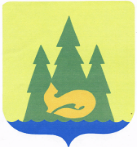 Администрация муниципального образования «Муниципальный округ Якшур-Бодьинский район Удмуртской Республики»Администрация муниципального образования «Муниципальный округ Якшур-Бодьинский район Удмуртской Республики»Администрация муниципального образования «Муниципальный округ Якшур-Бодьинский район Удмуртской Республики»«Удмурт Элькунысь Якшур-Бӧдья ёрос муниципал  округ» муниципал кылдытэтлэн Администрациез«Удмурт Элькунысь Якшур-Бӧдья ёрос муниципал  округ» муниципал кылдытэтлэн Администрациез«Удмурт Элькунысь Якшур-Бӧдья ёрос муниципал  округ» муниципал кылдытэтлэн Администрациез№ п/пНаименованиеЮридический адресВид деятельностиФ.И.О. руководителя1МУНИЦИПАЛЬНОЕ БЮДЖЕТНОЕ ДОШКОЛЬНОЕ ОБРАЗОВАТЕЛЬНОЕ УЧРЕЖДЕНИЕ ДЕТСКИЙ САД № 1 С. ЯКШУР-БОДЬЯ (ОГРН 1021800643831, ИНН 1824003322)Удмуртская Республика, Якшур-Бодьинский район, с. Якшур-Бодья, ул. Мира, д. 2г85.11Рязанова Ольга Дмитриевна2МУНИЦИПАЛЬНОЕ БЮДЖЕТНОЕ УЧРЕЖДЕНИЕ ДОПОЛНИТЕЛЬНОГО ОБРАЗОВАНИЯ "ЯКШУР-БОДЬИНСКИЙ ЦЕНТР ДОПОЛНИТЕЛЬНОГО ОБРАЗОВАНИЯ"(ОГРН 1021800643468, ИНН 1824003347)Удмуртская Республика, Якшур-Бодьинский район, с. Якшур-Бодья, ул. Пушиной, д. 8185.41Широбокова Ольга Леонидовна3МУНИЦИПАЛЬНОЕ БЮДЖЕТНОЕ ОБЩЕОБРАЗОВАТЕЛЬНОЕ УЧРЕЖДЕНИЕМУКШИНСКАЯ СРЕДНЯЯ ОБЩЕОБРАЗОВАТЕЛЬНАЯ ШКОЛА(ОГРН 1021800643435, ИНН 1824003467)Удмуртская Республика, Якшур-Бодьинский район, д. Мукши, ул. Советская, д. 985.41Вахрушев Игорь Витальевич4МУНИЦИПАЛЬНОЕ БЮДЖЕТНОЕ ДОШКОЛЬНОЕ ОБРАЗОВАТЕЛЬНОЕ УЧРЕЖДЕНИЕ ДЕТСКИЙ САД С.ЧУР(ОГРН 1021800643523, ИНН 1824003121)Удмуртская Республика, Якшур-Бодьинский район, с. Чур, ул. Мира, д. 1285.11Корнилова Ирина Николаевна5МУНИЦИПАЛЬНОЕ БЮДЖЕТНОЕ ДОШКОЛЬНОЕ ОБРАЗОВАТЕЛЬНОЕ УЧРЕЖДЕНИЕ ДЕТСКИЙ САД № 4 С. ЯКШУР – БОДЬЯ(ОГРН 1021800643963, ИНН 1824003241)Удмуртская Республика, Якшур-Бодьинский район, с. Якшур-Бодья, ул. Гагарина, д. 1785.11Перевозчикова Ирина Валериевна6МУНИЦИПАЛЬНОЕ БЮДЖЕТНОЕ ОБЩЕОБРАЗОВАТЕЛЬНОЕ УЧРЕЖДЕНИЕ"БОЛЬШЕОШВОРЦИНСКАЯ СРЕДНЯЯ ОБЩЕОБРАЗОВАТЕЛЬНАЯ ШКОЛА ИМЕНИ Ф.А. ПУШИНОЙ"(ОГРН 1021800643501, ИНН 1824003499)Удмуртская Республика, Якшур-Бодьинский район, д. Большие Ошворцы, ул. Тихий Ключ, д. 4085.14Пономарев Юрий Леонидович7Муниципальное бюджетное учреждение «Центр по комплексному обслуживанию муниципальных учреждений муниципального образования «Якшур-Бодьинский район»(ОГРН 1151831000750,ИНН 1831171102)Удмуртская Республика, Якшур-Бодьинский район, с. Якшур-Бодья, ул. Пушиной, д. 6951.21.2Артамонов Дмитрий Викторович8МУНИЦИПАЛЬНОЕ БЮДЖЕТНОЕ ОБЩЕОБРАЗОВАТЕЛЬНОЕ УЧРЕЖДЕНИЕСТАРОЗЯТЦИНСКАЯ СРЕДНЯЯ ОБЩЕОБРАЗОВАТЕЛЬНАЯ ШКОЛА(ОГРН 1021800641873, ИНН 1824003308)Удмуртская Республика, Якшур-Бодьинский район, село Старые Зятцы, улица Октябрьская, дом 685.14Нечунаева Татьяна Николаевна9МУНИЦИПАЛЬНОЕ БЮДЖЕТНОЕ ОБЩЕОБРАЗОВАТЕЛЬНОЕ УЧРЕЖДЕНИЕ ЛЫНГИНСКАЯ СРЕДНЯЯ ОБЩЕОБРАЗОВАТЕЛЬНАЯ ШКОЛА(ОГРН 1021800643391, ИНН 1824003210)Удмуртская Республика, Якшур-Бодьинский район, с. Лынга, ул. Советская, д. 1585.14Закирова Лейсан Фаритовна10МУНИЦИПАЛЬНОЕ ОБЩЕОБРАЗОВАТЕЛЬНОЕ УЧРЕЖДЕНИЕ«КЕКОРАНСКАЯ СРЕДНЯЯ ОБЩЕОБРАЗОВАТЕЛЬНАЯ ШКОЛА» ЯКШУР-БОДЬИНСКОГО РАЙОНА УДМУРТСКОЙ РЕСПУБЛИКИ(ОГРН 1021800643457,ИНН 1824003266)Удмуртская Республика, Якшур-Бодьинский район, с. Кекоран, ул. Советская, д. 28а85.14Загребина Валентина Евгеньевна11МУНИЦИПАЛЬНОЕ БЮДЖЕТНОЕ УЧРЕЖДЕНИЕ ДОПОЛНИТЕЛЬНОГО ОБРАЗОВАНИЯ "ЯКШУР-БОДЬИНСКАЯ СПОРТИВНАЯ ШКОЛА"(ОГРН 1021800643369, ИНН 1824003273)Удмуртская Республика, Якшур-Бодьинский район, с. Якшур-Бодья, ул. Садовая, д. 1а93.1И.о. директора Михайлова Ларина Валентиновна12МУНИЦИПАЛЬНОЕ БЮДЖЕТНОЕ ОБЩЕОБРАЗОВАТЕЛЬНОЕ УЧРЕЖДЕНИЕ ЯКШУР-БОДЬИНСКАЯ СРЕДНЯЯ ОБЩЕОБРАЗОВАТЕЛЬНАЯ ШКОЛА(ОГРН 1021800641081, ИНН 1824001773)Удмуртская Республика, село Якшур-Бодья, улица Пушиной, дом 6185.14Перевощиков Александр Анатольевич13МУНИЦИПАЛЬНОЕ АВТОНОМНОЕ УЧРЕЖДЕНИЕ "ДЕТСКИЙ ОЗДОРОВИТЕЛЬНЫЙ ЛАГЕРЬ "ЭНЕРГЕТИК" ЯКШУР-БОДЬИНСКОГО РАЙОНА"(ОГРН 1101809000138, ИНН 1809008090)Удмуртская Респ., Якшур-Бодьинский р-н, территория 209 км Фед. автодороги Елабуга-Пермь55.90Бессольцын Игорь Александрович14МУНИЦИПАЛЬНОЕ БЮДЖЕТНОЕ ОБЩЕОБРАЗОВАТЕЛЬНОЕ УЧРЕЖДЕНИЕ ЧУРОВСКАЯ СРЕДНЯЯ ОБЩЕОБРАЗОВАТЕЛЬНАЯ ШКОЛА (ОГРН 1021800643479, ИНН 1824001798)Удмуртская Республика, Якшур-Бодьинский район, с. Чур, ул. Коммунаров, д. 20а85.14Пантюхина Галина Николаевна15МУНИЦИПАЛЬНОЕ БЮДЖЕТНОЕ ОБЩЕОБРАЗОВАТЕЛЬНОЕ УЧРЕЖДЕНИЕ«СЕЛЫЧИНСКАЯ СРЕДНЯЯ ОБЩЕОБРАЗОВАТЕЛЬНАЯ ШКОЛА»(ОГРН 1021800643633, ИНН 1824003280)Удмуртская Республика, Якшур-Бодьинский район, с. Селычка, ул. Школьная, д. 1685.14Арутюнян Кристине Фрунзиковна16Муниципальное казённое учреждение «Централизованная бухгалтерия по обслуживанию органов местного самоуправления муниципального образования «Якшур-Бодьинский район»(ОГРН 1191832014164, ИНН 1831194967)Удмуртская Респ., Якшур-Бодьинский р-н, с. Якшур-Бодья, ул. Пушиной, д. 6969.20.2Останина Наталья Вениаминовна17МУНИЦИПАЛЬНОЕ БЮДЖЕТНОЕ ДОШКОЛЬНОЕ ОБРАЗОВАТЕЛЬНОЕ УЧРЕЖДЕНИЕ ДЕТСКИЙ САД № 6 С.ЯКШУР-БОДЬЯ(ОГРН 1021800643810, ИНН 1824003227)Удмуртская Республика, Якшур-Бодьинский район, с. Якшур-Бодья, ул. Ленина, д. 20а85.11Волкова Наталья Александровна18Якшур-Бодьинское муниципальное автономное учреждение "Информационно-культурный центр"(ОГРН 1021800649463, ИНН 1824000314)Удмуртская Респ., Якшур-Бодьинский р-н, с. Якшур-Бодья, ул. Пушиной, д. 9590.04.3Барышников Алексей Анатольевич19МУНИЦИПАЛЬНОЕ БЮДЖЕТНОЕ ОБЩЕОБРАЗОВАТЕЛЬНОЕ УЧРЕЖДЕНИЕ "ЯКШУР-БОДЬИНСКАЯ ВЕЧЕРНЯЯ (СМЕННАЯ) ОБЩЕОБРАЗОВАТЕЛЬНАЯ ШКОЛА"(ОГРН 1021800643402, ИНН 1824003523)Удмуртская Республика, Якшур-Бодьинский район, с. Якшур-Бодья, ул. Пушиной, д. 8185.13И.о. директора Чернышева Ольга Александровна20МУНИЦИПАЛЬНОЕ БЮДЖЕТНОЕ ОБЩЕОБРАЗОВАТЕЛЬНОЕ УЧРЕЖДЕНИЕ ЯКШУР-БОДЬИНСКАЯ СЕЛЬСКАЯ ГИМНАЗИЯ(ОГРН 1021800641125, ИНН 1824001780)Удмуртская Республика, Якшур-Бодьинский район, с. Якшур-Бодья, ул. Пушиной, д. 13585.14Веселкова Татьяна Сергеевна 21Муниципальное казенное учреждение «Централизованная бухгалтерия учреждений образования муниципального образования «Якшур-Бодьинский район»(ОГРН 1141831004226, ИНН 1831168452)Удмуртская Республика, Якшур-Бодьинский район69.20Хабибуллин Альберт Равильевич22МУНИЦИПАЛЬНОЕ БЮДЖЕТНОЕ ОБРАЗОВАТЕЛЬНОЕ УЧРЕЖДЕНИЕ ЧЕРНУШИНСКАЯ СРЕДНЯЯ ОБЩЕОБРАЗОВАТЕЛЬНАЯ ШКОЛА(ОГРН 1021800645129, ИНН 1824002671)Удмуртская Республика, Якшур-Бодьинский район, поселок Новая Чернушка, Школьная, д. 585.14Берестов Андрей Иванович23МУНИЦИПАЛЬНОЕ БЮДЖЕТНОЕ ДОШКОЛЬНОЕ ОБРАЗОВАТЕЛЬНОЕ УЧРЕЖДЕНИЕ СТАРОЗЯТЦИНСКИЙ ДЕТСКИЙ САД(ОГРН 1021800641884, ИНН 1824003410)Удмуртская Респ., Якшур-Бодьинский р-н, с. Старые Зятцы, ул. Кировская, д. 2985.11Туйматова Галина Михайловна24МУНИЦИПАЛЬНОЕ БЮДЖЕТНОЕ ДОШКОЛЬНОЕ ОБРАЗОВАТЕЛЬНОЕ УЧРЕЖДЕНИЕ ДЕТСКИЙ САД С. ЛЮКШУДЬЯ(ОГРН 1021800645130, ИНН 1824003139)Удмуртская Республика, Якшур-Бодьинский район, с. Люкшудья, ул. Совхозная, д. 2185.11Веретенникова Ольга Витальевна25МУНИЦИПАЛЬНОЕ БЮДЖЕТНОЕ УЧРЕЖДЕНИЕ ДОПОЛНИТЕЛЬНОГО ОБРАЗОВАНИЯ "ЯКШУР-БОДЬИНСКАЯ ДЕТСКАЯ ШКОЛА ИСКУССТВ"(ОГРН 1021800649210, ИНН 1824003178)Удмуртская Республика, село Якшур-Бодья, улица Центральной, дом 185.41Медведева Татьяна Павловна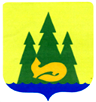 Администрация муниципального образования «Муниципальный округ Якшур-Бодьинский район Удмуртской Республики»Администрация муниципального образования «Муниципальный округ Якшур-Бодьинский район Удмуртской Республики»Администрация муниципального образования «Муниципальный округ Якшур-Бодьинский район Удмуртской Республики»Администрация муниципального образования «Муниципальный округ Якшур-Бодьинский район Удмуртской Республики»«Удмурт Элькунысь Якшур-Бӧдья ёрос муниципал  округ» муниципал кылдытэтлэн Администрациез«Удмурт Элькунысь Якшур-Бӧдья ёрос муниципал  округ» муниципал кылдытэтлэн Администрациез«Удмурт Элькунысь Якшур-Бӧдья ёрос муниципал  округ» муниципал кылдытэтлэн Администрациез«Удмурт Элькунысь Якшур-Бӧдья ёрос муниципал  округ» муниципал кылдытэтлэн АдминистрациезQR-код ______________________________                                                (место проведения плановой проверки)«__» _______ 20 __ г.(дата заполнения листа)№ п/пВопрос, отражающий содержание обязательных требований *Реквизиты нормативных правовых актов, с указанием их структурных единиц, которыми установлены обязательные требования, требования, установленные муниципальными правовыми актамиВывод о выполнении установленных требованийВывод о выполнении установленных требованийВывод о выполнении установленных требованийВывод о выполнении установленных требованийВывод о выполнении установленных требованийВывод о выполнении установленных требованийВывод о выполнении установленных требованийВывод о выполнении установленных требованийВывод о выполнении установленных требованийВывод о выполнении установленных требованийВывод о выполнении установленных требованийВывод о выполнении установленных требованийВывод о выполнении установленных требованийВывод о выполнении установленных требованийРеквизиты нормативных правовых актов, с указанием их структурных единиц, которыми установлены обязательные требования, требования, установленные муниципальными правовыми актамиданетнетнеприменимонеприменимоПримечание (заполняется в случае заполнения графы "неприменимо")Примечание (заполняется в случае заполнения графы "неприменимо")Примечание (заполняется в случае заполнения графы "неприменимо")Примечание (заполняется в случае заполнения графы "неприменимо")Примечание (заполняется в случае заполнения графы "неприменимо")Примечание (заполняется в случае заполнения графы "неприменимо")Примечание (заполняется в случае заполнения графы "неприменимо")Примечание (заполняется в случае заполнения графы "неприменимо")Примечание (заполняется в случае заполнения графы "неприменимо")Подготовлены ли (оформлены) предложения по вопросам содержания и ремонта общего имущества собственников помещений в многоквартирном доме для их рассмотрения общим собранием членов ТСЖ на текущий год (и на предыдущий год)?пп. "в" п. 4 Правил осуществления деятельности по управлению многоквартирными домами, утвержденных Постановление Правительства РФ от 15.05.2013 № 416 «О порядке осуществления деятельности по управлению многоквартирными домами» (далее – Правила № 416)Сформирован ли годовой план содержания и ремонта общего имущества в многоквартирном доме на прошедший и текущий годы?пп. "в" п. 4 Правил № 416Соблюден ли порядок определения размера платы за коммунальные услуги?ст. 153, 154, 155, 157, 159, 160 и ч. 4 ст. 158 Жилищного кодекса РФ (далее – ЖК РФ); Правила предоставления коммунальных услуг собственникам и пользователям помещений в многоквартирных домах и жилых домов, утвержденных Постановлением Правительства РФ от 06.05.2011 № 354 «О предоставлении коммунальных услуг собственникам и пользователям помещений в многоквартирных домах и жилых домов» (далее - Правила № 354);пп. 29, 44 Правил установления и определения нормативов потребления коммунальных услуг и нормативов потребления коммунальных ресурсов в целях содержания общего имущества в многоквартирном доме, утвержденных постановлением Правительства РФ от 23.05.2006 (далее - Правила № 306)5.Отвечают ли требованиям законодательства документы на оплату жилищных и коммунальных услуг и указанию информации, подлежащих отражению в данных документах?ч. 2 ст. 171 ЖК РФ, ч. 2, пп. "ж" п. 4 Правил № 416;Приказ Минстроя России от 26.01.2018 № 43/пр «Об утверждении примерной формы платежного документа для внесения платы за содержание и ремонт жилого помещения и предоставление коммунальных услуг» (далее - Приказ Минстроя от 26.01.2018 № 43/пр)6.Соблюдены ли требования к заключению договоров горячего и холодного водоснабжения, водоотведения, отопления и энергоснабжения с ресурсоснабжающими организациями в целях обеспечения предоставления собственникам и пользователям помещений в многоквартирном доме коммунальной услуги соответствующего вида?ч. 1 ст. 157 ЖК РФ; пп. "д" п. 4 Правил № 416;п. 4 Правил, обязательных при заключении управляющей организацией или товариществом собственников жилья либо жилищным кооперативом или иным специализированным потребительским кооперативом договоров с ресурсоснабжающими организациями, утвержденных Постановлением Правительства РФ от 14.02.2012 № 124 (далее - Правила № 124)7.Соблюдены ли требования к осуществлению расчетов с ресурсоснабжающими организациями за коммунальные ресурсы, поставленные по договорам ресурсоснабжения в целях обеспечения предоставления в установленном порядке собственникам и пользователям помещений в многоквартирном доме коммунальной услуги соответствующего вида?ч. 6.2 ст. 155 ЖК РФ;пп. "ж" п. 4 Правил № 416;п. 6 постановления Правительства Российской Федерации от 28 марта 2012 г. № 253 «О требованиях к осуществлению расчетов за ресурсы, необходимые для предоставления коммунальных услуг» (далее - Постановление № 253)9.Предоставляется ли любому потребителю в течение 3 рабочих дней со дня получения от него заявления письменная информация за запрашиваемые потребителем расчетные периоды о помесячных объемах (количестве) потребленных коммунальных ресурсов по показаниям коллективных (общедомовых) приборов учета (при их наличии), о суммарном объеме (количестве) соответствующих коммунальных ресурсов, потребленных в жилых и нежилых помещениях в многоквартирном доме, об объемах (количестве) коммунальных ресурсов, рассчитанных с применением нормативов потребления коммунальных услуг, об объемах (количестве) коммунальных ресурсов, предоставленных на общедомовые нужды?ч. 2.2 ст. 161 ЖК РФ;пп. "р" п. 31 Правил № 35410.Обеспечено ли бесперебойное круглосуточное предоставление коммунальной услуги по отоплению (в течение отопительного периода)?ч. 1, 2.1 - 2.2 ст. 161 ЖК РФ;пп. "д" п. 4 Правил № 416;пп. "а" п. 31 Правил № 354;п. 14 приложения № 1 к Правилам № 35411.Обеспечено ли бесперебойное круглосуточное предоставление коммунальной услуги по горячему водоснабжению?ч. 1, 2.1 - 2.2 ст. 161 ЖК РФ;пп. "д" п. 4 Правил № 416;пп. "а" п. 31 Правил №354;п. 4 приложения № 1 к Правилам № 35412.Обеспечено ли бесперебойное круглосуточное предоставление коммунальной услуги по холодному водоснабжению?ч. 1, 2.1 - 2.2 ст. 161 ЖК РФ;пп. "д" п. 4 Правил № 416;пп. "а" п. 31 Правил № 354;п. 1 приложения № 1 к Правилам № 35413.Обеспечено ли бесперебойное круглосуточное предоставление коммунальной услуги по электроснабжению в жилом доме, жилом помещении?ч. 1, 2.1 - 2.2 ст. 161 ЖК РФ;пп. "д" п. 4 Правил № 416;пп. "а" п. 31 Правил № 354;п. 9 приложения № 1 к Правилам № 35414.Имеется ли в наличии заключенный договор со специализированной организацией на техническое обслуживание, ремонт и на аварийно-диспетчерское обеспечение внутридомового газового оборудования?ч. 1 - 1.2, 2.1 - 2.2 ст. 161 ЖК РФ;пп. "д" п. 4 Правил № 416;пп. "а" п. 4; пп. 6 и 7 Правил пользования газом в части обеспечения безопасности при использовании и содержании внутридомового и внутриквартирного газового оборудования при предоставлении коммунальной услуги по газоснабжению, утвержденных Постановлением Правительства РФ от 14.05.2013 № 410 (далее - Правила № 410)15.Имеется ли в наличии заключенный договор со специализированной организацией на техническое диагностирование внутридомового газового оборудования, выработавшего нормативный срок службы?ч. 1 - 1.2; 2.1 - 2.2 ст. 161 ЖК РФ;пп. "д" п. 4 Правил № 416;пп. "а" п. 4; п. 6, п. 9 Правил № 41017.Имеется ли в наличии заключенный договор с лицензированной организацией на проверку, очистку и (или) ремонт дымовых и вентиляционных каналов?ч. 1 - 1.2; 2.1 - 2.2 ст. 161 ЖК РФ;пп. "д" п. 4 Правил № 416;пп. 5 и 11 Правил № 41018.Обеспечена ли периодичность проведения технического обслуживания внутридомового газового оборудования:- техническое обслуживание наружных газопроводов, входящих в состав внутридомового газового оборудования: приборное обследование технического состояния газопроводов - не реже 1 раза в 3 года;- техническое обслуживание внутренних газопроводов, входящих в состав внутридомового газового оборудования, - не реже 1 раза в 3 года;- техническое обслуживание групповой баллонной установки сжиженных углеводородных газов, входящей в состав внутридомового газового оборудования, - не реже 1 раза в 3 месяцач. 1 - 1.2; 2.1 - 2.2 ст. 161 ЖК РФ;пп. "д" п. 4 Правил № 416;пп. "а", "б", "е" п. 4319.Выполняются ли работы по проверке технического состояния видимых частей конструкций с выявлением:- признаков неравномерных осадок фундаментов всех типов;- коррозии арматуры, расслаивания, трещин, выпучивания, отклонения от вертикали в домах с бетонными, железобетонными и каменными фундаментами;- поражения гнилью и частичного разрушения деревянного основания в домах со столбчатыми или свайными деревянными фундаментами (при выявлении нарушений - организуются ли работы по разработке контрольных шурфов в местах обнаружения дефектов, детальному обследованию и составлению плана мероприятий по устранению причин нарушения и восстановлению эксплуатационных свойств конструкций)?ч. 1 - 1.2; 2.1 - 2.2 ст. 161 ЖК РФ;пп. "а", "з" п. 11 Правил № 491;п. 1 Минимального переченя услуг и работ, необходимых для обеспечения надлежащего содержания общего имущества в многоквартирном доме, утверждённого постановлением Правительства РФ от 03.04.2013 № 290 «О минимальном перечне услуг и работ, необходимых для обеспечения надлежащего содержания общего имущества в многоквартирном доме, и порядке их оказания и выполнения» (далее – Минимальный перечень № 290);пп. "д" п. 4 Правил № 41620.Выполняются ли работы по проверке состояния гидроизоляции фундаментов и систем водоотвода фундамента (при выявлении нарушений - организуются ли работы по восстановлению работоспособности гидроизоляции фундаментов и систем водоотвода фундамента)?ч. 1 - 1.2; 2.1 - 2.2 ст. 161 ЖК РФ;пп. "а", "з" п. 11 Правил № 491;п. 1 Минимального перечня № 290;пп. "д" п. 4 Правил № 41621.Выполняются ли работы по проверке температурно-влажностного режима подвальных помещений (при выявлении нарушений - организуются ли работы по устранению причин его нарушения)?ч. 1 - 1.2; 2.1 - 2.2 ст. 161 ЖК РФ;пп. "а", "з" п. 11 Правил № 491;п. 2 Минимального перечня № 290;пп. "д" п. 4 Правил № 41622.Выполняются ли работы по проверке состояния помещений подвалов, входов в подвалы и приямков?ч. 1 - 1.2; 2.1 - 2.2 ст. 161 ЖК РФ;пп. "а", "з" п. 11 Правил № 491;п. 2 Минимального перечня № 290;пп. "д" п. 4 Правил № 41623.Выполняются ли работы по принятию мер, исключающие подтопление, захламление, загрязнение и загромождение помещений подвалов, входов в подвалы и приямков?ч. 1 - 1.2; 2.1 - 2.2 ст. 161 ЖК РФ;пп. "а", "з" п. 11 Правил № 491;п. 2 Минимального перечня № 290;пп. "д" п. 4 Правил № 41624.Выполняются ли работы по принятию мер, обеспечивающих вентиляцию помещений подвалов в соответствии с проектными требованиями?ч. 1 - 1.2; 2.1 - 2.2 ст. 161 ЖК РФ;пп. "а", "з" п. 11 Правил № 491;п. 2 Минимального перечня № 290;пп. "д" п. 4 Правил № 41625.Выполняются ли работы по контролю за состоянием дверей подвалов и технических подполий, запорных устройств на них (при выявлении нарушений - проводится ли организация работ по устранению выявленных неисправностей)?ч. 1 - 1.2; 2.1 - 2.2 ст. 161 ЖК РФ;пп. "а", "з" п. 11 Правил № 491;п. 2 Минимального перечня № 290;пп. "д" п. 4 Правил № 41626.Выполняются ли работы по выявлению отклонений от проектных условий эксплуатации, несанкционированного изменения конструктивного решения, признаков потери несущей способности, наличия деформаций, нарушения теплозащитных свойств, гидроизоляции между цокольной частью здания и стенами, неисправности водоотводящих устройств в отношении стен многоквартирных домов (в случае выявления повреждений и нарушений - составляется ли план мероприятий по инструментальному обследованию стен, восстановлению проектных условий их эксплуатации и его выполнению)?ч. 1 - 1.2; 2.1 - 2.2 ст. 161 ЖК РФ;пп. "а", "з" п. 11 Правил № 491;п. 3 Минимального перечня № 290;пп. "д" п. 4 Правил № 41627.Выполняются ли работы по выявлению следов коррозии, деформаций и трещин в местах расположения арматуры и закладных деталей, наличия трещин в местах примыкания внутренних поперечных стен к наружным стенам из несущих и самонесущих панелей, из крупноразмерных блоков (в случае выявления повреждений и нарушений - составляется ли план мероприятий по инструментальному обследованию стен, восстановлению проектных условий их эксплуатации и его выполнению)?ч. 1 - 1.2; 2.1 - 2.2 ст. 161 ЖК РФ;пп. "а", "з" п. 11 Правил № 491;п. 3 Минимального перечня № 290;пп. "д" п. 4 Правил № 41628.Выполняются ли работы по выявлению повреждений в кладке, наличия и характера трещин, выветривания, отклонения от вертикали и выпучивания отдельных участков стен, нарушения связей между отдельными конструкциями в домах со стенами из мелких блоков, искусственных и естественных камней (в случае выявления повреждений и нарушений - составляется ли план мероприятий по инструментальному обследованию стен, восстановлению проектных условий их эксплуатации и его выполнению)?ч. 1 - 1.2; 2.1 - 2.2 ст. 161 ЖК РФ;пп. "а", "з" п. 11 Правил № 491;п. 3 Минимального перечня № 290;пп. "д" п. 4 Правил № 41629.Выполняются ли работы по выявлению в элементах деревянных конструкций рубленых, каркасных, брусчатых, сборно-щитовых и иных домов с деревянными стенами дефектов крепления, врубок, перекоса, скалывания, отклонения от вертикали, а также наличие в таких конструкциях участков, пораженных гнилью, дереворазрушающими грибками и жучками-точильщиками, с повышенной влажностью, с разрушением обшивки или штукатурки стен (в случае выявления повреждений и нарушений - составляется ли план мероприятий по инструментальному обследованию стен, восстановлению проектных условий их эксплуатации и его выполнению)?ч. 1 - 1.2; 2.1 - 2.2 ст. 161 ЖК РФ;пп. "а", "з" п. 11 Правил № 491;пп. "д" п. 4 Правил № 416;п. 3 Минимального перечня № 29037.Выполняются ли работы по контролю за состоянием и выявлением коррозии арматуры и арматурной сетки, отслоением защитного слоя бетона, оголением арматуры и нарушения ее сцепления с бетоном, глубоких сколов бетона в домах со сборными и монолитными железобетонными колоннами (при выявлении повреждений и нарушений - разрабатывается ли план восстановительных работ (при необходимости), организовано ли проведение восстановительных работ)?ч. 1 - 1.2; 2.1 - 2.2 ст. 161 ЖК РФ;пп. "а", "з" п. 11 Правил № 491;п. 5 Минимального перечня № 290;пп. "д" п. 4 Правил № 41638.Выполняются ли работы по выявлению разрушений или выпадения кирпичей, разрывов или выдергивания стальных связей и анкеров, повреждений кладки под опорами балок и перемычек, раздробления камня или смещения рядов кладки по горизонтальным швам в домах с кирпичными столбами (при выявлении повреждений и нарушений - разрабатывается ли план восстановительных работ (при необходимости), организовано ли проведение восстановительных работ)?ч. 1 - 1.2; 2.1 - 2.2 ст. 161 ЖК РФ;пп. "а", "з" п. 11 Правил № 491;п. 5 Минимального перечня № 290;пп. "д" п. 4 Правил № 41639.Выполняются ли работы по выявлению поражения гнилью, дереворазрушающими грибками и жучками-точильщиками, расслоения древесины, разрывов волокон древесины в домах с деревянными стойками (при выявлении повреждений и нарушений - разрабатывается ли план восстановительных работ (при необходимости), организовано ли проведение восстановительных работ)?ч. 1 - 1.2; 2.1 - 2.2 ст. 161 ЖК РФ;пп. "а", "з" п. 11 Правил № 491;п. 5 Минимального перечня № 290;пп. "д" п. 4 Правил № 41640.Выполняются ли работы по контролю за состоянием металлических закладных деталей в домах со сборными и монолитными железобетонными колоннами (при выявлении повреждений и нарушений - разрабатывается ли план восстановительных работ (при необходимости), организовано ли проведение восстановительных работ)?ч. 1 - 1.2; 2.1 - 2.2 ст. 161 ЖК РФ;пп. "а", "з" п. 11 Правил № 491;п. 5 Минимального перечня № 290;пп. "д" п. 4 Правил № 41641.Выполняются ли работы по контролю за состоянием и выявлением нарушений условий эксплуатации, несанкционированных изменений конструктивного решения, устойчивости, прогибов, колебаний и трещин в отношении всех типов балок (ригелей) перекрытий и покрытий многоквартирных домов (при выявлении повреждений и нарушений - разрабатывается ли план восстановительных работ (при необходимости), организовано ли проведение восстановительных работ)?ч. 1 - 1.2; 2.1 - 2.2 ст. 161 ЖК РФ;пп. "а", "з" п. 11 Правил № 491;п. 6 Минимального перечня № 290;пп. "д" п. 4 Правил № 41642.Выполняются ли работы по выявлению поверхностных отколов и отслоения защитного слоя бетона в растянутой зоне, оголения и коррозии арматуры, крупных выбоин и сколов бетона в сжатой зоне в домах с монолитными и сборными железобетонными балками перекрытий и покрытий (при выявлении повреждений и нарушений - разрабатывается ли план восстановительных работ (при необходимости), организовано ли проведение восстановительных работ)?ч. 1 - 1.2; 2.1 - 2.2 ст. 161 ЖК РФ;пп. "а", "з" п. 11 Правил № 491;п. 6 Минимального перечня № 290;пп. "д" п. 4 Правил № 41643.Выполняются ли работы по выявлению коррозии с уменьшением площади сечения несущих элементов, потери местной устойчивости конструкций (выпучивание стенок и поясов балок), трещин в основном материале элементов в домах со стальными балками перекрытий и покрытий (при выявлении повреждений и нарушений - разрабатывается ли план восстановительных работ (при необходимости), организовано ли проведение восстановительных работ)?ч. 1 - 1.2; 2.1 - 2.2 ст. 161 ЖК РФ;пп. "а", "з" п. 11 Правил № 491;п. 6 Минимального перечня № 290;пп. "д" п. 4 Правил № 41645.Выполняются ли работы по проверке кровли на отсутствие протечек (при выявлении нарушений, приводящих к протечкам, - осуществляется ли незамедлительное их устранение, в остальных случаях - разрабатывается ли план восстановительных работ (при необходимости), организовано ли проведение восстановительных работ)?ч. 1 - 1.2; 2.1 - 2.2 ст. 161 ЖК РФ;пп. "а", "з" п. 11 Правил № 491;п. 7 Минимального перечня № 290;пп. "д" п. 4 Правил № 41647.Выполняются ли работы по выявлению деформации и повреждений несущих кровельных конструкций, креплений элементов несущих конструкций крыши (при выявлении нарушений, приводящих к протечкам, - осуществляется ли незамедлительное их устранение, в остальных случаях - разрабатывается ли план восстановительных работ (при необходимости), организовано ли проведение восстановительных работ)?ч. 1 - 1.2; 2.1 - 2.2 ст. 161 ЖК РФ;пп. "а", "з" п. 11 Правил № 491;п. 7 Минимального перечня № 290;пп. "д" п. 4 Правил № 41648.Выполняются ли работы по проверке антисептической и противопожарной защиты деревянных конструкций крыши (при выявлении нарушений, приводящих к протечкам, - осуществляется ли незамедлительное их устранение, в остальных случаях - разрабатывается ли план восстановительных работ (при необходимости), организовано ли проведение восстановительных работ)?ч. 1 - 1.2; 2.1 - 2.2 ст. 161 ЖК РФ;пп. "а", "з" п. 11 Правил № 491;п. 7 Минимального перечня № 290;пп. "д" п. 4 Правил № 41649.Выполняются ли работы по выявлению деформации и повреждений водоотводящих устройств и оборудования, водоприемных воронок внутреннего водостока крыш многоквартирных домов (при выявлении нарушений, приводящих к протечкам, - осуществляется ли незамедлительное их устранение, в остальных случаях - разрабатывается ли план восстановительных работ (при необходимости), организовано ли проведение восстановительных работ)?ч. 1 - 1.2; 2.1 - 2.2 ст. 161 ЖК РФ;пп. "а", "з" п. 11 Правил № 491;пп. 7 Минимального перечня № 290;пп. "д" п. 4 Правил № 41650.Выполняются ли работы по выявлению деформации и повреждений слуховых окон (при выявлении нарушений, приводящих к протечкам, - осуществляется ли незамедлительное их устранение, в остальных случаях - разрабатывается ли план восстановительных работ (при необходимости), организовано ли проведение восстановительных работ)?ч. 1 - 1.2; 2.1 - 2.2 ст. 161 ЖК РФ;пп. "а", "з" п. 11 Правил № 491;п. 7 Минимального перечня № 290;пп. "д" п. 4 Правил № 41651.Выполняются ли работы по выявлению деформации и повреждений выходов на крыши (при выявлении нарушений, приводящих к протечкам, - осуществляется ли незамедлительное их устранение, в остальных случаях - разрабатывается ли план восстановительных работ (при необходимости), организовано ли проведение восстановительных работ)?ч. 1 - 1.2; 2.1 - 2.2 ст. 161 ЖК РФ;пп. "а", "з" п. 11 Правил № 491;п. 7 Минимального перечня № 290;пп. "д" п. 4 Правил № 41652.Выполняются ли работы по выявлению деформации и повреждений ходовых досок и переходных мостиков на чердаках (при выявлении нарушений, приводящих к протечкам, - осуществляется ли незамедлительное их устранение, в остальных случаях - разрабатывается ли план восстановительных работ (при необходимости), организовано ли проведение восстановительных работ)?ч. 1 - 1.2; 2.1 - 2.2 ст. 161 ЖК РФ;пп. "а", "з" п. 11 Правил № 491;п. 7 Минимального перечня № 290;пп. "д" п. 4 Правил № 41656.Выполняются ли работы по контролю состояния оборудования или устройств, предотвращающих образование наледи и сосулек (при выявлении нарушений, приводящих к протечкам, - осуществляется ли незамедлительное их устранение, в остальных случаях - разрабатывается ли план восстановительных работ (при необходимости), организовано ли проведение восстановительных работ)?ч. 1 - 1.2; 2.1 - 2.2 ст. 161 ЖК РФ;пп. "а", "з" п. 11 Правил № 491;п. 7 Минимального перечня № 290;пп. "д" п. 4 Правил № 41657.Выполняются ли работы по осмотру потолков верхних этажей домов с совмещенными (бесчердачными) крышами для обеспечения нормативных требований их эксплуатации в период продолжительной и устойчивой отрицательной температуры наружного воздуха, влияющей на возможные промерзания их покрытий (при выявлении нарушений, приводящих к протечкам, - осуществляется ли незамедлительное их устранение, в остальных случаях - разрабатывается ли план восстановительных работ (при необходимости), организовано ли проведение восстановительных работ)?ч. 1 - 1.2; 2.1 - 2.2 ст. 161 ЖК РФ;пп. "а", "з" п. 11 Правил № 491;п. 7 Минимального перечня № 290;пп. "д" п. 4 Правил № 41658.Выполняются ли работы по проверке и при необходимости очистке кровли и водоотводящих устройств от мусора, грязи и наледи, препятствующих стоку дождевых и талых вод (при выявлении нарушений, приводящих к протечкам, - осуществляется ли незамедлительное их устранение, в остальных случаях - разрабатывается ли план восстановительных работ (при необходимости), организовано ли проведение восстановительных работ)?ч. 1 - 1.2; 2.1 - 2.2 ст. 161 ЖК РФ;пп. "а", "з" п. 11 Правил № 491;п. 7 Минимального перечня № 290;пп. "д" п. 4 Правил № 41659.Выполняются ли работы по проверке и при необходимости очистке кровли от скопления снега и наледи (при выявлении нарушений, приводящих к протечкам, - осуществляется ли незамедлительное их устранение, в остальных случаях - разрабатывается ли план восстановительных работ (при необходимости), организовано ли проведение восстановительных работ)?ч. 1 - 1.2; 2.1 - 2.2 ст. 161 ЖК РФ;пп. "а", "з" п. 11 Правил № 491;п. 7 Минимального перечня № 290пп. "д" п. 4 Правил № 41662.Выполняются ли работы по проверке и при необходимости восстановлению пешеходных дорожек в местах пешеходных зон кровель из эластомерных и термопластичных материалов (при выявлении нарушений, приводящих к протечкам, - осуществляется ли незамедлительное их устранение, в остальных случаях - разрабатывается ли план восстановительных работ (при необходимости), организовано ли проведение восстановительных работ)?ч. 1 - 1.2; 2.1 - 2.2 ст. 161 ЖК РФ;пп. "а", "з" п. 11 Правил № 491;п. 7 Минимального перечня № 290;пп. "д" п. 4 Правил № 41666.Выполняются ли работы по выявлению прогибов косоуров, нарушения связи косоуров с площадками, коррозии металлических конструкций в домах с лестницами по стальным косоурам (при выявлении повреждений и нарушений - разрабатывается ли план восстановительных работ (при необходимости), организовано ли проведение восстановительных работ)?ч. 1 - 1.2; 2.1 - 2.2 ст. 161 ЖК РФ;пп. "а", "з" п. 11 Правил № 491;п. 8 Минимального перечня № 290;пп. "д" п. 4 Правил № 41668.Выполняются ли работы по проверке состояния и при необходимости восстановление штукатурного слоя или окраска металлических косоуров краской, обеспечивающей предел огнестойкости 1 час в домах с лестницами по стальным косоурам?ч. 1 - 1.2; 2.1 - 2.2 ст. 161 ЖК РФ;пп. "а", "з" п. 11 Правил № 491;п. 8 Минимального перечня № 290;пп. "д" п. 4 Правил № 41669.Выполняются ли работы по проверке состояния и при необходимости обработке деревянных поверхностей антисептическими и антипереновыми составами в домах с деревянными лестницами?ч. 1 - 1.2; 2.1 - 2.2 ст. 161 ЖК РФ;пп. "а", "з" п. 11 Правил № 491;п. 8 Минимального перечня № 290;пп. "д" п. 4 Правил № 41677.Выполняются ли работы по проверке состояния внутренней отделки?ч. 1 - 1.2; 2.1 - 2.2 ст. 161 ЖК РФ;пп. "а", "з" п. 11 Правил № 491;п. 11 Минимального перечня № 290;пп. "д" п. 4 Правил № 41679.Выполняются ли работы по проверке состояния основания и поверхностного слоя полов помещений, относящихся к общему имуществу в многоквартирном доме (при выявлении повреждений и нарушений - разрабатывается ли план восстановительных работ (при необходимости), организовано ли проведение восстановительных работ)?ч. 1 - 1.2; 2.1 - 2.2 ст. 161 ЖК РФ;пп. "а", "з" п. 11 Правил № 491;п. 12 Минимального перечня № 290;пп. "д" п. 4 Правил № 41681.Выполняются ли работы по проверке состояния целостности оконных и дверных заполнений, плотности притворов, механической прочности и работоспособности фурнитуры элементов оконных и дверных заполнений в помещениях, относящихся к общему имуществу в многоквартирном доме (при выявлении нарушений в отопительный период - осуществляется ли незамедлительный ремонт, в остальных случаях - разрабатывается ли план и проведение восстановительных работ (при необходимости), организовано ли проведение восстановительных работ)?ч. 1 - 1.2; 2.1 - 2.2 ст. 161 ЖК РФ;пп. "з", "и" п. 11 Правил № 491;п. 13 Минимального перечня № 290;пп. "д" п. 4 Правил № 41690.Выполняются ли работы по определению целостности конструкций и по проверке работоспособности дымоходов печей, каминов и очагов, устранение неисправностей печей, каминов и очагов, влекущих к нарушению противопожарных требований и утечке газа, а также обледенение оголовков дымовых труб (дымоходов)?пп. "а", "з" п. 11 Правил № 491;п. 16 Минимального перечня № 290;пп. "д" п. 4 Правил № 41691.Выполняются ли работы по очистке от сажи дымоходов и труб печей?пп. "а", "з" п. 11 Правил № 491;п. 16 Минимального перечня № 290;пп. "д" п. 4 Правил № 41694.Выполняются ли работы по постоянному контролю параметров теплоносителя и воды (давления, температуры, расхода) и незамедлительное принятие мер к восстановлению требуемых параметров отопления и водоснабжения и герметичности оборудования (тепловых пунктов и водоподкачек) и герметичности систем водоснабжения (холодного и горячего), отопления и водоотведения?ч. 1 - 1.2; 2.1 - 2.2 ст. 161 ЖК РФ;пп. "а", "в", "з" п. 11 Правил № 491;пп. 17, 18 Минимального перечня № 290;пп. "д" п. 4 Правил № 41698.Выполняются ли работы по проверке исправности, работоспособности, регулировке и техническому обслуживанию насосов, запорной арматуры, контрольно-измерительных приборов, автоматических регуляторов и устройств, коллективных (общедомовых) приборов учета, расширительных баков и элементов, скрытых от постоянного наблюдения (разводящих трубопроводов и оборудования на чердаках, в подвалах и каналах)?ч. 1 - 1.2; 2.1 - 2.2 ст. 161 ЖК РФ;пп. "а", "в", "з" п. 11 Правил № 491;п. 18 Минимального перечня № 290;пп. "д" п. 4 Правил № 41699.Выполняются ли работы по контролю состояния и замене неисправных контрольно-измерительных приборов (манометров, термометров и т.п.) систем водоснабжения (холодного и горячего), отопления и водоотведения в многоквартирном доме?ч. 1 - 1.2; 2.1 - 2.2 ст. 161 ЖК РФ;пп. "а", "в", "з" п. 11 Правил № 491;п. 18 Минимального перечня № 290;пп. "д" п. 4 Правил № 416100Выполняются ли работы по восстановлению работоспособности (ремонт, замена) оборудования и отопительных приборов, водоразборных приборов (смесителей, кранов и т.п.), относящихся к общему имуществу в многоквартирном доме?ч. 1 - 1.2; 2.1 - 2.2 ст. 161 ЖК РФ;пп. "а", "в", "з" п. 11 Правил № 491;п. 18 Минимального перечня № 290;пп. "д" п. 4 Правил № 416101Выполняются ли работы по контролю состояния и незамедлительному восстановлению герметичности участков трубопроводов и соединительных элементов в случае их разгерметизации?ч. 1 - 1.2; 2.1 - 2.2 ст. 161 ЖК РФ;пп. "а", "в", "з" п. 11 Правил № 491;п. 18 Минимального перечня № 290;пп. "д" п. 4 Правил № 416102Выполняются ли работы по контролю за состоянием и восстановлением исправности элементов внутренней канализации, канализационных вытяжек, внутреннего водостока, дренажных систем и дворовой канализации?пп. "з" п. 11 Правил № 491;п. 18 Минимального перечня № 290;пп. "д" п. 4 Правил № 416103Выполняются ли работы по промывке участков водопровода после выполнения ремонтно-строительных работ на водопроводе, очистке и промывке водонапорных баков?пп. "з" п. 11 Правил № 491;п. 18 Минимального перечня № 290;пп. "д" п. 4 Правил № 416114Проводятся ли работы по оказанию услуг по сухой и влажной уборке тамбуров, холлов, коридоров, галерей, лифтовых площадок и лифтовых холлов и кабин, лестничных площадок и маршей, пандусов?ч. 1 - 1.2; 2.1 - 2.2 ст. 161 ЖК РФ;пп. "з" п. 11 Правил № 491;п. 23 Минимального перечня № 290;пп. "д" п. 4 Правил № 416115Проводятся ли работы по оказанию услуг по влажной протирке подоконников, оконных решеток, перил лестниц, шкафов для электросчетчиков слаботочных устройств, почтовых ящиков, дверных коробок, полотен дверей, доводчиков, дверных ручек, входящих в состав общего имущества многоквартирного дома?ч. 1 - 1.2; 2.1 - 2.2 ст. 161 ЖК РФ;пп. "з" п. 11 Правил № 491;п. 23 Минимального перечня № 290;пп. "д" п. 4 Правил № 416116Проводятся ли работы по оказанию услуг по мытью окон в помещениях, входящих в состав общего имущества в многоквартирном доме?ч. 1 - 1.2; 2.1 - 2.2 ст. 161 ЖК РФ;пп. "з" п. 11 Правил № 491;п. 23 Минимального перечня № 290;пп. "д" п. 4 Правил № 416118Проводятся ли работы по оказанию услуг по проведению дератизации и дезинсекции помещений, входящих в состав общего имущества в многоквартирном доме?ч. 1 - 1.2; 2.1 - 2.2 ст. 161 ЖК РФ;п. 23 Минимального перечня № 290;пп. "д" п. 4 Правил № 416120Проводятся ли работы по сдвиганию свежевыпавшего снега и очистке придомовой территории от снега и льда при наличии колейности свыше 5 см. в холодный период года?ч. 1 - 1.2; 2.1 - 2.2 ст. 161 ЖК РФ;п. 24 Минимального перечня № 290;пп. "д" п. 4 Правил № 416122Проводятся ли работы по очистке придомовой территории от наледи и льда в холодный период года?ч. 1 - 1.2; 2.1 - 2.2 ст. 161 ЖК РФ;п. 24 Минимального перечня № 290;пп. "д" п. 4 Правил № 416124Проводятся ли работы по уборке крыльца и площадки перед входом в подъезд, очистка металлической решетки и приямка?ч. 1 - 1.2; 2.1 - 2.2 ст. 161 ЖК РФ;пп. 24, 25 Минимального перечня № 290;пп. "д" п. 4 Правил № 416125Проводятся ли работы по подметанию и уборке придомовой территории в теплый период года?ч. 1 - 1.2; 2.1 - 2.2 ст. 161 ЖК РФ;п. 25 Минимального перечня № 290;;пп. "д" п. 4 Правил № 416130Осуществляется ли предоставление потребителю коммунальных услуг круглосуточно (коммунальной услуги по отоплению - круглосуточно в течение отопительного периода), то есть бесперебойно либо с перерывами, не превышающими продолжительность, соответствующую требованиям к качеству коммунальных услуг, приведенным в приложении N 1 к Правилам N 354?Пп. "в" пункта 3 Правил № 354131Осуществляется ли предоставление коммунальных услуг в необходимых потребителю объемах в пределах технической возможности внутридомовых инженерных систем, с использованием которых осуществляется предоставление коммунальных услуг?пп. "г" п. 3, пп. "а" п. 31 Правил № 354132Соответствует ли требованиям, приведенным в приложении № 1 к Правилам № 354, качество предоставляемых коммунальных услуг:приложение № 1 к Правилам № 354132а) холодное водоснабжение?приложение № 1 к Правилам № 354132б) горячее водоснабжение?приложение № 1 к Правилам № 354132в) водоотведение?приложение № 1 к Правилам № 354132г) электроснабжение?приложение № 1 к Правилам № 354132д) газоснабжение?приложение № 1 к Правилам № 354132е) отопление?приложение № 1 к Правилам № 354132ж) обращение с твердыми коммунальными отходами?приложение № 1 к Правилам № 354133Обеспечена ли установка и ввод в эксплуатацию коллективного (общедомового) прибора учета, соответствующего требованиям законодательства Российской Федерации об обеспечении единства измерений, в том числе по показателям точности измерений, не позднее 3 месяцев со дня принятия собственниками помещений в многоквартирном доме решения о включении расходов на приобретение и установку коллективного (общедомового) прибора учета в плату за содержание жилого помещения, если иной срок не установлен таким решением?пп. "с" пункта 31 Правил № 354134Имеются ли в наличии паспорта готовности многоквартирного дома к эксплуатации в осенне-зимний период (за текущий и предыдущий годы)?ч. 1 - 1.2; 2.1 - 2.2 ст. 161 ЖК РФ;пп. "з" п. 11 Правил № 491;п.п. 2.6.3, 2.6.10 Правил и норм N 170,п.п. 2, 9 Правил оценки готовности к отопительному периоду, утвержденных приказом Минэнерго России от 12.03.2013 № 103135Раскрывается ли товариществом или кооперативомпутем размещения на досках объявлений, расположенных во всех подъездах многоквартирного дома или в пределах земельного участка, на котором расположен многоквартирный дом:наименование товарищества или кооператива, режим работы, адрес официального сайта в сети "Интернет" (при наличии), адрес официального сайта государственной информационной системы жилищно-коммунального хозяйства в сети "Интернет";контактные телефоны товарищества или кооператива, аварийно-диспетчерских служб и аварийных служб ресурсоснабжающих организаций; уведомления о предстоящих работах, проверках оборудования, восстановительных работах, иных мероприятиях, которые могут повлечь неудобство для собственников и пользователей помещений в многоквартирном доме либо потребовать присутствия таких собственников и пользователей или их представителей в помещении в определенное время, с указанием времени проведения таких мероприятий; уведомления об изменении размера платы за жилое помещение и (или) коммунальные услуги?ч. 1 ст. 161 ЖК РФ,пп. "а" п. 32 Правил № 416136Предоставляется ли товариществом собственников жилья, жилищными кооперативами и иными специализированными потребительскими кооперативами собственникам и пользователям помещений в многоквартирном доме информация по запросам (обращениям)? Обеспечивается ли направление ответов на индивидуальные либо коллективные запросы лиц, не являющихся собственниками и пользователями помещений в многоквартирном доме?ч. 1 ст. 161 ЖК РФ, п. 34, 35, 36, 37 Правил № 416Администрация муниципального образования «Муниципальный округ Якшур-Бодьинский район Удмуртской Республики»Администрация муниципального образования «Муниципальный округ Якшур-Бодьинский район Удмуртской Республики»Администрация муниципального образования «Муниципальный округ Якшур-Бодьинский район Удмуртской Республики»Администрация муниципального образования «Муниципальный округ Якшур-Бодьинский район Удмуртской Республики»«Удмурт Элькунысь Якшур-Бӧдья ёрос муниципал  округ» муниципал кылдытэтлэн Администрациез«Удмурт Элькунысь Якшур-Бӧдья ёрос муниципал  округ» муниципал кылдытэтлэн Администрациез«Удмурт Элькунысь Якшур-Бӧдья ёрос муниципал  округ» муниципал кылдытэтлэн Администрациез«Удмурт Элькунысь Якшур-Бӧдья ёрос муниципал  округ» муниципал кылдытэтлэн АдминистрациезУчредитель:Совет депутатов МО«Якшур-Бодьинский район»427100, с. Якшур-Бодья, ул. Пушиной, д. 69Тираж 50 экземпляровбесплатноПодписано в печатьРуководителем редакционного совета Поторочин С.В.12 января 2022 года